ФЕДЕРАЛЬНОЕ ГОСУДАРСТВЕННОЕ БЮДЖЕТНОЕ ОБРАЗОВАТЕЛЬНОЕ УЧРЕЖДЕНИЕ«САНКТ-ПЕТЕРБУРГСКИЙ ГОСУДАРСТВЕННЫЙ УНИВЕРСИТЕТ» (СПбГУ)Выпускная квалификационная работа на тему:«ИСТОРИКО-КУЛЬТУРНЫЙ ПОТЕНЦИАЛ ДАЛЬНЕГО ВОСТОКА»по направлению подготовки «Туризм»образовательная программа бакалавриата «Технология и организация экскурсионных услуг»Выполнила:студентка 4 курсаСмагина Анастасия ОлеговнаНаучный руководитель:ПрофессорХрисанфов Валентин ИвановичСанкт-Петербург2017СодержаниеВведениеДальний Восток–огромная территория, на которой проживает 36% всего населения Российской Федерации. Дальневосточный федеральный округ был образован указом Президента от 13 мая 2000 года с центром в городе Хабаровск. Сейчас округ включает 9 регионов Российской Федерации: Амурская область, Еврейская автономная область, Камчатский край, Магаданская область, Приморский край, республика Саха (Якутия), Сахалинская область, Хабаровский край и Чукотский автономный округ.В рамках данной работы по ряду причин будет рассмотрено 3 региона: Камчатский край, Приморский край и Сахалинская область. Во-первых, по- мнению автора работы, их связывает единство истории регионов. Во-вторых, крайнее восточное расположение. А, в-третьих, особое внимание власти к развитию данных регионов, в том числе и к туризму.История изучения рассматриваемых регионов очень обширна. Так, старший научный сотрудник Института истории, археологии и этнографии Дальнего Востока Шавкунов Владимир Эрнстович посвятил свой труд древней истории Приморья. Его работа «Государство Бохай и памятники его культуры в Приморье» прекрасно освещает затронутую проблематику. Огромный вклад в изучение Дальнего Востока внёс Борис Петрович Полевой. Он занимался вопросом открытия Камчатки, Сахалина и Курильских островов. Также проблему открытия Камчатки рассмотрел Сергей Васильевич Викулов в своей работе «Открытие Камчатки». В 1989 году в научно-популярном журнале «Знание-сила» была опубликована статья Р. Осьмининой «Кто открыл Камчатку». Автор привлекает ряд важнейших источников таких, как Чертёжная карта Сибири Семёна Ульяновича Ремезова, материалы руководителя академического отряда Второй Камчатской экспедиции Герхарда Фридриха Миллера, рукописи А. С. Пушкина (конспект книги Степана Петровича Крашенинникова с пометками). Камчатский историк Воробьёва Татьяна Владимировна в своей статье «Камчатский Ермак» обратилась к личности Атласова и его роли в присоединении полуострова к Росси. К проблеме присоединения, освоения, развития Сахалина и Курильский островов обращается Иван Андреевич Сенченко. В своих трудах он даёт историческую основу для прав России на эти территории. Известный русский переводчик, писатель XX века Николай Корнеевич Чуковский уделил своё внимание проблеме изучения истории Первой Камчатской экспедиции, в частности персоне Витуса Беринга.Воробьёва Т. В., помимо исследования личности Атласова, занималась проблемой обороны Петропавловска-Камчатского во время Крымской войны. Конечно, самым известным исследователем каторги на Сахалине остаётся Антон Павлович Чехов. В своём труде «Остров Сахалин» он дал историю населённых пунктов, в которых побывал, также изложил красочное описание быта ссыльных острова, провёл первую перепись на Сахалине. Стоит обратить внимание, что чеховская перепись острова состоялась раньше Первой всеобщей переписи населения Российской империи, прошедшей в 1897 году. К теме каторги также обращается Кораблин Константин Климентьевич. Однофамилица камчатского историка Воробьёвой Т. В. исследовательница из Новосибирска Воробьёва Эвелина Александровна исследовала проблему обороны Камчатки в русско-японскую войну. Роль Петропавловска-Камчатского в годы Великой Отечественной войны затронула Галлас Марина Леонидовна в своей работе «Петропавловск-Камчатский морской порт в годы Великой Отечественной войны: транзит грузов ленд-лиза». Общую историю Приморского края с древнейших времён до начала XXI века рассматривает Печенкина В. А. в учебном пособии для высшей школы. Мельчин А. И. обратился к теме интервенции на Дальнем Востоке в 1918-1922 годах.  Актуальность данной выпускной квалификационной работы заключается в повышенном интересе к Дальнему Востоку в сфере туризма. Туризм признан одной из наиболее перспективных областей экономики Сахалинской области, Камчатского и Приморского краёв. Он оказывает мультипликативный эффект сразу на несколько сфер экономики. Дальний Восток располагает широким вариативом для отдыха. Многие возможности регионов до сих пор не использованы в полной мере. Государство регулирует сферу туризма путём создания соответствующих федеральных и региональных законов. Базисным является Федеральный закон «Об основах туристкой деятельности» в Российской Федерации». Он рассматривает основные понятия, принципы государственного регулирования туристской деятельности, полномочия органов власти в сфере туризма и другие аспекты. Постановлением Правительства Российской Федерации от 15 апреля 2014 года была принята Государственная программа «Развитие культуры и туризма» на 2013-2020 годы. Она имеет ряд подпрограмм, в том числе федеральные целевые программы. Например, подпрограмма 3 «Туризм» имеет цель развития туризма в Российской Федерации и следующие задачи: создание условий для внутреннего туризма и развития международного сотрудничества в сфере туризма. Также подпрограммой государственной программы «Развитие культуры и туризма» на 2013-2020 годы является федеральная целевая программа «Развитие внутреннего и въездного туризма в Российской федерации (2011-2018 гг.)». Целью программы стало повышение конкурентоспособности туристского рынка Российской Федерации. Были поставлены следующие задачи: развитие туристско-рекреационного комплекса Российской Федерации; повышение качества туристских услуг; продвижение туристского продукта Российской Федерации на мировом и внутреннем туристских рынках. Государственная программа «Социально-экономическое развитие Дальнего Востока и Байкальского региона» имеет ответственного исполнителя в лице Министерства Российской Федерации по развитию Дальнего Востока. Она имеет подпрограмму «Развитие туризма на Дальнем Востоке и Байкальском регионе». Цели подпрограммы: развитие туристического рынка Дальнего Востока и Байкальского региона; повышение качества туристских услуг на территории Дальнего Востока и Байкальского региона; продвижение туристского продукта Дальнего Востока и Байкальского региона на мировом и внутреннем туристских рынках. Задачи: развитие туристско-рекреационного комплекса Дальнего Востока и Байкальского региона; повышение качества туристских услуг на территории Дальнего Востока и Байкальского региона; продвижение туристского продукта Дальнего Востока и Байкальского региона на мировом и внутреннем туристских рынках.Администрация субъектов Российской Федерации предпринимает различные меры в попытке увеличить туристический поток, в том числе путём создания различных нормативно-правовых актов, например, государственных программ, стратегий развития.  Цель  работы: раскрыть историко-культурный потенциал Дальнего Востока, что напрямую связано с развитием историко-культурного туризма в регионе.  Задачи:1. Описать историю региона;2. Дать информацию об основных характерных направлениях туризма в регионах;3. Разработать тематические туристические маршруты на Дальнем Востоке.Глава I. Историко-культурный потенциал Камчатского края§1. История и культура Камчатского края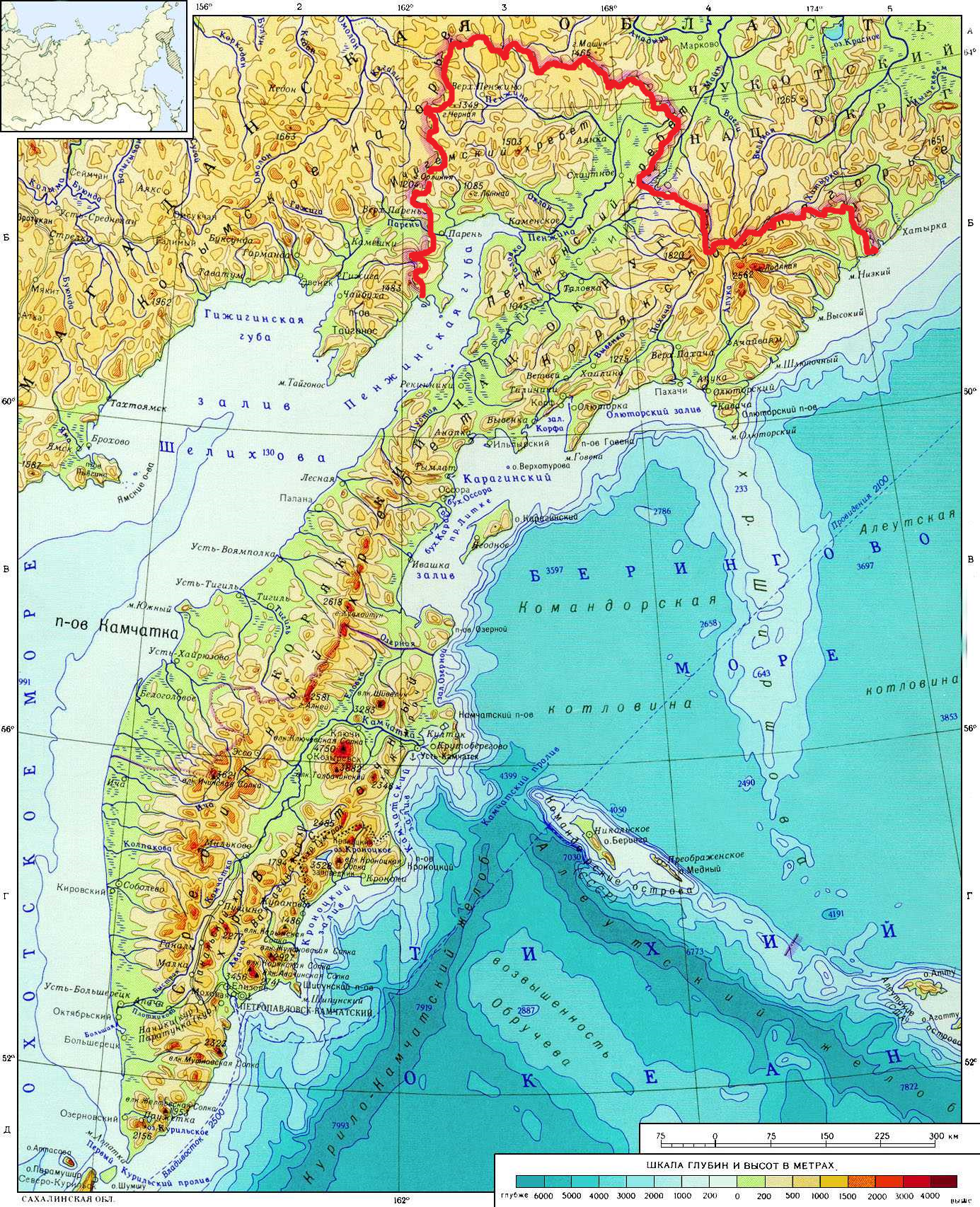 Камчатка–территория, очень удаленная от центрального региона России. Поэтому долгое время полуостров слабо осваивался. Недаром самые дальние парты в классе учениками шутливо именуются "Камчаткой". Благодаря своей удалённости, очень долгое время о Камчатке русские люди только слышали. Она была чем-то невероятным и сказочным до тех пор, пока не появились первые подтверждения того, что она существует. На сегодняшний день Камчатка входит в состав Дальневосточного федерального округа и включает в себя сам полуостров, ближайшую материковую территорию, а также Карагинский остров и Командорские острова.Точной информации о первооткрывателе полуострова нет. Это право исследователи присуждают разным людям. Историк Борис Полевой считает, что это был казак Михаил Стадухин, и открытие Камчатки произошло в 1645 году. Это был известный первопроходец Северо-Восточной Сибири. Он участвовал в многочисленных походах. Михаил Стадухин был одним из основателей зимовья на Колыме вместе с Дмитрием Зыряном и Семёном Дежневым. Изначально он занимался торговлей, но потом перебрался из Пинеги в Якутск и там, скорее всего, стал казаком. Он первый из русских в 1651-1657-х годах проделал сухопутно-морской путь из Анадырского зимовья до Охотского острога. Стадухин принёс известия о коряках.Также можно полагать, что открытие полуострова совершили Герасим Анкудинов и Федот Алексеев. Они были спутники Семёна Дежнёва. Герасим Анкудинов являлся сибирским десятником, а Федот Алексеев купцом и промышленником. Все трое на нескольких судах проплыли из реки Анадыри в Ледовитое море. Затем Анкудинов отправился на судне к востоку Чукотского мыса вдоль берега, но его судно пострадало. Ничего больше не оставалось, как искать место, где можно было переждать некоторое время. И такое место было найдено. Приютом для него стали юрты коряков. Но через некоторое время, он погиб здесь же от цинги. Также возможно, что Герасим Анкудинов после гибели судна у Чукотского носа перебрался на судно Федота Попова. То есть, они вполне могли дойти до Камчатки.Следующее путешествие на Камчатку совершили Иван Камчатой и Фёдор Алексеев Чюкичев. Камчатой служил в Енисейске в сороковых годах XVII века, он отправился в составе отряда Фёдора Чюкичева для открытия новых земель. Они привели в подданство местное население (юкагиров и коряков). Чюкичев с Камчатым, Игнатьевым, промышленниками уходили на юг, где жили коряки. Также вместе с землепроходцами в группе состояли Пронька Травник и Леонтий Федотов. Чюкичев отправил своих людей на восточное побережье Камчатки, они дошли до Берингова моря. Следовательно, они совершили переход по перешейку. Считается, что именно в честь Ивана Камчатого-руководителя этого подотряда, была названа крупнейшая река полуострова, но это точно не доказано. Историк Борис Полевой, опираясь на архивные документы, утверждал, что именно в честь Ивана Камчатого названа Камчатка.Так же стоит отметить Ивана Рубцова и его вклад в общее дело первооткрывателей и исследователей Камчатки. По мнению историка Бориса Полевого, Иван Рубцов повторил путь Дежнёва и Алексеева. Большой вклад в освоение Камчатки внёс Лука Семёнов Старицын по прозвищу «Мороско», своим походом, проходившим в 1690-х годах. В 1691 году из Анадырьского острога (создан русскими в северо-восточной Сибири в 1649 году) отправился на юг отряд под руководством Старицына и Ивана Васильевича Голыгина. До сих пор достоверно не известно, как именно проходил их путь: по северо-западному или по северо-восточному побережью. Следующей весной путешественники вернулись в острог. Вскоре состоялся ещё один поход с теми же руководителями, длился он с 1693 по 1694 год. Отряд снова отправился на юг, но не дошёл до реки Камчатки совсем немного и повернул на север. На реке Опуке казаки построили первое русское зимовье в этих местах. Со слов участников этого отряда было составлено первое описание ительменов, которых встречали казаки в течение своего похода в 1696 году. Здесь Старицын получил информацию о полуострове Камчатка и о Курильских островах. В конце всех путешествий этого отряда был составлен чертёж по результатам похода и отправлен в Якутск. Его исправленный вариант вошёл в «Чертежную книгу Сибири 1701 г.» Ремезова.Камчатка к территории России была присоединена в 1697 году отрядом Владимира Атласова. Он состоял из казаков, а также торговых людей. Кроме русских в отряде были и 60 ясачных юкагиров, всего в отряде было примерно 120 человек. Идея отправиться в путешествие у Атласова появилась после того, как он услышал о камчатском походе Луки Семёнова Мороско, проходившем с 1695 по 1696 год. Владимир Атласов позвал его с собой в путь. Начальной точкой нового похода стала река Пенжнина. Здесь жили коряки. От устья этой реки отряд держал путь по западному побережью Камчатки вплоть до перевала с реки Лесной на реку Карагу. Местные жители стали платить ясак. Затем отряд разделился. Одним из подотрядов командовал Лука Семёнов Мороско. Другой подотряд под командованием самого Атласова вернулся к Охотскому морю, чтобы исследовать западную часть полуострова. Следующим пунктом отряда Атласова было среднее течение реки Камчатки. Добрались участники экспедиции до желаемого места по реке Тигиль. 23 июля 1697 года по новому стилю отряд достиг выхода на реку Камчатку, и был поставлен крест, как символ присоединения этой территории к России. Через 4 десятилетия этот крест увидит Степан Петрович Крашенинников. Именно он сообщит о точной дате присоединения Камчатки, так как увидел её на кресте. Затем Атласов вместе со своим отрядом дошёл до Анадырского острога 2 июля 1699 года. А оттуда отправился через Якутск, а после в Москву. По прибытии в столицу путешественники привезли царю огромные дары, собранные в виде ясака с местного населения. Данный поход означал присоединение Камчатки к территориям России. С этого времени полуостров стал занимать стратегическое положение в северной части Тихого океана вплоть до середины XIX века.Огромный вклад в изучение Камчатки внесли участники Первой Камчатской экспедиции. Пётр I, отправляя исследователей в неизведанные края, конечно, главной задачей считал выяснить, соединяется ли Азиатская часть России с Северной Америкой. Ведь в те времена многие считали, что Америка отделяет Тихий океан от Атлантического. Стоит отметить, почему у Петра всё-таки было такое большое желание узнать есть ли пролив между двумя материками или это один большой материк. В 1697 году Петр I встретился с интересной личностью того времени. Этим человеком был известнейший православный учёный Лейбниц Готфрид Вильгельм. Встреча состоялась в Ганновере, когда Пётр возвращался в столицу из Голландии. Лейбниц дал Петру множество советов и убедил его исследовать берега Северо-Восточной Азии. Наставления этого авторитетного человека не прошли даром. Пётр исполнил их, но много времени спустя.Следующим вопросом, возникающим в связи с рассмотрением истории Первой Камчатской экспедиции, стал вопрос о том, кто именно будет руководить столь опасным и в то же время замечательным путешествием? Почему Пётр выбрал Витуса Ионассена Беринга? Учёные до сих пор расходятся во мнениях по этому вопросу. Беринг до Первой Камчатской экспедиции не был очень известным путешественником. До назначения руководителем экспедиции он прошёл длинный жизненный путь. Его помощниками были назначены Мартын Шпанберг, Алексей Чириков.       Отправной точкой стала столица. В экспедиции участвовало около 60 человек. 24 января 1725 года стал днём начала первой части экспедиции. Сам Витус Беринг вместе с Мартыном Шпанбергом, Жоржем Морисоном, Ричардом Энгелем вышел в путь позже–5 февраля того же года, после вручения специальной инструкции Петра I. Согласно ей, нужно было сделать на Камчатке один или два бота, дойти до Америки (тогда было принято считать, что пролива между Азией и Америкой нет). Местом соединения двух частей экспедиции стал город Вологда. Чириков со своей группой прибыл сюда 7 февраля, а вторая часть достигла места через 7 дней. И 16 февраля в полном составе экспедиция двинулась в путь. 16 марта прибыла в Тобольск. Их путь лежал через Сольвычегодск, Соликамск, Верхотурье, Тюмень. Из Тюмени 14 мая путешественники продолжили путь по рекам Иртышу, Оби, Кети. Президентом Адмиралтейства Фёдором Матвеевичем Апрксиным было отправлено письмо генералу-губернатору Сибири и Казани Михаилу Владимировичу Долгорукому. В нём он просил Долгорукого о всяческом содействии путешественникам. По реке Кети экспедиция дошла почти до самых её истоков, а от этого места до Енисейска оставалось около 70 км. Данный отрезок пути путешественники преодолели с помощью лошадей и оказались в городе. Затем участники экспедиции опять перегрузились на водный транспорт и прошли по Енисею до впадения в него Ангары. Затем пошли по Ангаре до места впадения в неё реки Илим. Оказавшись на реке Илим, путешественники решили здесь зазимовать. Весной следующего года они продолжили свой путь. Перегрузились снова в лодки и отправились вниз по течению до Якутска, куда они прибыли в июне 1726 года. Теперь предстояло самое сложное: добраться от Якутска до Охотска. Между двумя этими городами была тайга, а реки очень порожисты и плохо подходили для прохода по ним судов. И Беринг решил поступить так: вся экспедиция была поделена на 3 отряда и у каждого отряда была своя задача. Во главе первого стоял сам Беринг, он вместе с другими участниками должен был ехать верхом, забрав с собой большую часть провизии и некоторые не очень тяжёлые вещи. Шпанберг был руководителем второго отряда. Ему было поручено идти на лодках как можно ближе к Охотскому морю, взяв с собой самое тяжёлое. Третий отряд под руководством Чирикова должен был запастись мукой в Якутске, доставить эту муку в Охотск.        Первый отряд двинулся в конце августа и прибыл в Охотск в первой половине октября. У второго отряда были малоподходящие для перевозки тяжёлых грузов плоскодонные лодки. 13 таких лодок по Лене дошли до реки Алдан. По Алдану дошли до реки Майи, а по ней уже до реки Юдомы. Необходимо было дойти до Юдомского креста до наступления холодов, но этого не было сделано. Лодки вмёрзли в лёд Юдомы. Тогда, чтобы двинуться дальше, Шпанберг потребовал у местных якутов, тунгусов предоставить ему собак и нарты. Конечно, местное население было далеко не в восторге от таких требований, но руководитель второго отряда заставил выполнять его требования силой. Местное население погнали вслед за отрядом. Через 2 месяца 40 нарт из 100 добралось до Охотска. Часть груза была оставлена на берегу Юдомы, хотя многие люди погибли от голода. Но за грузом вернулись. Позже всех в Охотск прибыл Чириков.Теперь следовало разработать дальнейший маршрут. Витус Беринг решил переправить весь груз на восточное побережье Камчатки и построить там подходящие судна. И уже 30 июня Шпанберг вышел в Охотское море на судне "Фортуна" для того, чтобы достигнуть реки Большой, впадавшую в то же море. Он достиг желаемой реки всего за несколько дней, и "Фортуна" подошла к русскому поселению, которое носило имя Большерецкий острог или Большерецк. Здесь он нашёл шитик и, отремонтировав его, путешественники отправились обратно в Охотск, но уже на двух суднах. В Охотске они забрали весь груз и людей, после этого вернулись на Камчатку. И уже 3 сентября все участники были на полуострове. Беринг решил не огибать полуостров по воде, а идти сушей. Поэтому он отдал приказ плыть по реке Большой, от неё по суше дойти до реки Калич, а уже по ней добраться до Тихого океана. Опять началось притеснение местного населения-у камчадалов отбирали нарты и собак. В марте 1728 года путешественники добрались до Нижнекамчатского острога. 14 июля 1728 года отсюда отправился в путь только что построенный бот "Святой Гавриил".       Участники экспедиции отправились вдоль побережья на север. Эти территории принадлежали России и очень примерно были нанесены на картах. 28 июля экспедиция была рядом с самой восточной точкой, которую только знали на тот момент-устье реки Анадырь. 13 августа состоялся совет. На нём решали продолжать ли плаванье или закончить его. Были высказаны два противоположных мнения. Шпанберг предлагал продолжить плаванье только в течении трёх дней, а потом повернуть назад. Чириков же напротив считал, что цели экспедиции не выполнены, и просто необходимо исполнить завет Петра. Беринг принял сторону Шпанберга и, достигнув 67 0 и 8 северной широты, судно повернуло вспять. Путешественники не знали, что они достигли цели своего путешествия и, что они находятся в проливе, и всего в 8 км находится Америка. И только спустя 8 лет выяснилось, что открытия не было: Миллер разбирал Якутский архив по заданию Беринга. Тогда и стало понятно, что русские люди открыли данный пролив на 80 лет раньше. В 1648 судно под командованием Семёна Дежнёва достигло пролива между Европой и Азией, но оно потерпело крушение.       1 сентября 1728 года экспедиция вернулась на полуостров и в устье реки Камчатки зазимовала. Витус Беринг намеревался плыть на восток к Америке на судне "Святой Гавриил". Проплыв чуть больше, чем 200 км по Берегнгову морю, "Гавриил" изменил курс на юг и, миновав мыс Игольный, вошёл в Охотское море. И уже 23 июля все участники экспедиции прибыли в Охотск, а 1 марта 1730 года Беринг уже был в Санкт-Петербурге, приехав туда через Якутск.Петр I умер 8 февраля 1725 года. После этого началась эра дворцовых переворотов. Анна Ионановна, взошедшая на престол, понимала всю важность задачи экспедиции, и поэтому было решено организовать вторую.       Задачи Второй Камчатской экспедиции расширялись. Теперь нужно было исследовать часть берегов Ледовитого океана, также выяснить расстояние между Камчаткой и Японией, Беринг всё-таки должен был установить расстояние между Американским побережьем и Азиатским. Но он не мог со всем справиться один. Витус Беринг выполнял функции организатора, а сама экспедиция была поделена на группы, у каждой был свой руководитель. Каждая отдельная группа преследовала свои задачи. Например, одной из групп командовал Дмитрий Леонтьевич Овцин, и его группа должна была пройти от устья Оби до устья Енисея. Другая группа должна была проделать путь от устья Енисея в устье Лены. Этой группой руководили Минин и Стерлигов. Прончищев руководил той группой, шедшей от устья Лены в Енисей. Ласиниус был руководителем группы, которая шла от Лены на восток. Она должна была пройти в Ледовитый океан и закончить дело, которое не доделал Беринг: выяснить есть всё-таки пролив между Америкой и Азией, а также расстояние между Камчаткой и Америкой.       Беринг во Второй Камчатской экспедиции имел помощников. Академия Наук отправила вместе с ним двух своих учёных: исследователя Иоганна Гмелина и профессора истории Миллера Герарда. Астроном Делиль составил карту северной части Тихого океана по просьбе Академии наук специально для Второй Камчатской экспедиции. Но эта карта носила собирательный характер: на неё были нанесены точные данные, которыми наука располагала на то время, сведения, которые Делиль почерпнул из европейских материалов. Некоторые территории были отмечены очень приблизительно, например, Японские острова. А некоторые он вообще не стал наносить, так как о них ничего не знал, например, американские берега севернее Калифорнии. Поэтому в ходе экспедиции следовало отражать на карте открытые земли.       Экспедиция началась в феврале 1733 года. Нужно было довезти все грузы до Тобольска. Здесь все участники экспедиции должны были зазимовать. Когда наступила весна следующего 1734 года, Беринг отправился в путь, а два других участника экспедиции-капитаны флота Алексей Ильич Чириков с Мартыном Шпанбергом должны были провести грузы по Иртышу, Оби, Кети, Енисею, Ангаре и Илиму. Только зимой удалось добраться до поселения Усть-Кут, которое находилось на реке Лене. Затем всё переправили к городу Якутску. К лету следующего года переправу удалось завершить. А руководитель этой экспедиции был уже на месте три года. Беринг отправил Шпанберга строить корабли в Охотском море. Не всех участников экспедиции ждал успех, были группы, которые стали жертвами льдов. Беринг перебрался в город Охотск летом 1737 года. Отсюда в 1740 году продолжилось путешествие, экспедиция передвигалась на судах "Святой Пётр" и "Святой Павел", а также "Архангел Гавриил", "Надежда" и на других.       17 октября 1740 года пакетботы "Святой апостол Пётр" и "Святой апостол Павел" Второй Камчатсткой экспедиции зашли в Ниакину гавань, расположенную в северо-восточной части Авачинской губы. Руководитель экспедиции дал ей название в честь Святых апостолов Петра и Павла, соответственно, селение-Петропавловском.  Эта дата и стала годом основания старейшего на сегодняшний день города на Дальнем Востоке Петропавловска-Камчатского.  Но сама гавань и место будущего города были найдены заранее. Здесь путешественники провели зиму. Из Петропавловской гавани в 1741 году со стороны Тихого океана было открыто побережье Северной Америки. До этого момента она оставалась белым пятном. Путешественники развеяли сказки о земле золота и серебра–Терра да Гамма. Она, по легенде, располагалась недалеко от Камчатки. О результатах экспедиции долго не сообщали, опасаясь, что известие об открытии русскими берегов Америки приведёт в эти места корабли Франции и Англии. Опасения были совсем не праздными, и это подтвердило время. Всё было засекречено. Но тайна открылась после выхода книги Крашенинникова. Многое о экспедиции мы знаем благодаря описаниям Георга Стеллера и Вакселя Свена, участников экспедиции.В декабре 1741 года от цинги после продолжительной болезни умер Беринг. Перед смертью он успел открыть острова у юго-западных берегов Аляски, дал им имя в честь первого погибшего участника экспедиции Щумагина. Также команда, прокладывая свой путь на запад, увидела Алеутскую цепь островов и алеутов, являвшихся местными жителями. Позднее в честь командора была названа группа Командорских островов, а также остров Беринга, к которому прибило судно.       Теперь нужен был новый руководитель экспедиции и им стал Свен Ваксель. На острове зазимовали, и эта зимовка была очень тяжёлой. В живых из всей команды оставалось всего 46 человек. Только 26 августа 1742 года, они прибыли в Петропавловск. На следующий год Сенат остановил работу Второй Камчатской экспедиции.Стоит ещё раз суммировать результаты двух важнейших экспедиций, чтобы по достоинству оценить деятельность отважных путешественников. В ходе них были исследованы огромные территории: северное морское побережье Сибири (произведена опись побережья Северного Ледовитого океана), также побережье Охотского моря, путешественники доплыли до Америки и исследовали её северо-западное побережье, которое раньше было загадкой и не отмечалось на карте, были исследованы новые острова. Во время экспедиции исследователями был собран прекрасный научный материал по приливам и отливам, метеорологии, ботанике, зоологии, геологии, этнографии и по другим вопросам. Новая приобретённая информация принесла большую пользу в составлении карт: теперь северное побережье Азии стало достоверно изображаться, как и берега северо-западной Америки. В ходе Второй Камчатской экспедиции была проведена также большая работа по изучению истории регионов, которые были затронуты в ходе экспедиций. В Сибирь в составе экспедиции отправился Герард Фридрих Миллер–историк, профессор и действительный член Академии наук. Он 10 лет изучал местные архивы и собирал различные данные от экономики до географии. В результате двух Камчатских экспедиций были созданы такие труды:" История Сибири" Миллера, "Описание земли Камчатки" Крашенинникова, "Описание земли Камчатки" Стеллера, "Вторая Камчатская экспедиция Витуса Беринга" Вакселя.       В 1737 году Гмелин и Миллер находились в Якутске. Им предстояла академическая экспедиция в Сибирь и на Камчатку. Оба учёных решили не ехать дальше, сославшись на отсутствия судов в Охотске. Они решили отправить надёжного человека вперёд себя, для того, чтобы он подготовил всё для их приезда. Им то и стал Крашенинников. Для него была разработана инструкция.       5 июля 1737 года началось его путешествие на Камчатку. Отправной точкой стал Якутск, следующей точкой должен был стать Охотск. В ходе своих путешествий он вёл дневник. Уже 19 августа Крашенинников оказался на берегу Охотского моря. 4 октября он отправился на полуостров на судне "Фортуна". После десяти дней плаванья судно попыталось войте в устье реки Большой, но этого сделать не удалось. "Фортуна" была выброшена на берег. Но все спаслись. Пришла помощь и Крашенинникова доставили в Большерецк. Здесь он собирался изучить историю освоения Камчатки, вести метеорологические записи, построить жильё для руководителей академической экспедиции. В Большерецке Степан Петрович Крашенинников познакомился с казаком Михаилом Кобычевым, жившим здесь с 1720 года. Он помогал учёному в метеорологических наблюдениях. В последствии Михаил Кобычев отправился на Курильские острова изучать местную природу и фауну.       17 января 1738 года началось первое путешествие Крашенинникова по полуострову. Первым его местом посещения стали гейзеры реки Банной. Его поразила Авачинская сопка, но он не смог совершить восхождение. 2 февраля он вернулся в исходную точку своего путешествия-Большерецк. За два года своих исследований Камчатки Степан Петрович изучил быть ительменов, исследовал реку Камчатку, посетил Верхнекамчатский  и Нижнекамчатский острог, добрался до Ключевской сопки. Местные жители рассказали ему, что вулкан извергался в 1737 году.20 сентября 1740 года на судне "Охотск" прибыли адъюнкт Георг Стеллер и профессор Делиль де ла Кройер. Стеллеру Крашенинников передал все результаты своих исследований, проведённых на полуострове.        Степаном Петровичем Крашенинниковым был написан замечательный труд "Описание земли Камчатки", где были отражены всего его изыскания, накопленные во время нахождения на полуострове. Долгое время труд этого замечательного учёного не публиковали из-за многих причин (карту путешествий Крашенинникова смотрите в приложении №1).       Некоторое время спустя русские промышленники стали осваивать Алеутские острова и северно-западное побережье Америки. Также в XVIII веке проводились и государственные экспедиции. Через десятилетие после окончания экспедиции Сенатом было решено продолжить спонсирование и других путешествий.Для организации новых экспедиций была создана "Тобольская секретная комиссия", которая просуществовала до 1765 года. За это время были снаряжены экспедиция Емельяна Басова, проходившая с 1743 по 1746 год, экспедиция Михаила Неводчикова (1745-1746 года), и многие другие. Все эти экспедиции привели к тому, что была создана Российская-американская компания в конце XVIII века.        Затем последовала правительственная экспедиция Петра Креницына и Михаила Левашова, проходившая между 1764 и 1771 годом. Эта экспедиция была реакцией на экспедицию  казака Пономарева и морехода Глотова , проходившей с 1758 по 1762 год. Участниками этой экспедиции была открыта новая группа Алеутских островов, которые назвали Лисьим из-за огромного количества особей лисиц на этом острове. Глотов и Пономарёв после завершения своей экспедиции подали рапорт в Большерецкую канцелярию. В нём говорилось о том, что открыты новые острова, которые изобилуют разными видами животных. А также получены сведения, что на востоке есть ещё острова, на которых есть лес и тоже множество промысловых видов животных. На этих островах есть зеркала и чернильницы, что являлось подтверждением того, что рядом Америка. Оттуда местные жители получают такие необыкновенные для данных мест вещи. Одним из участников экспедиции была составлена карта. Благодаря стараниям бывшего губернатора Сибири Соймонов Фёдора Ивановича, эта карта попала к Екатерине II. Императрица утвердилась в своём убеждении о важности дальнейших путешествий на Восток. Также ещё одним источником получения отчёта о экспедиции Глотова и Пономарёва была "Реляция" Дениса Ивановича Чичерина.       Таким образом, после экспедиции купцов возникла идея о секретной правительственной экспедиции. Одним из её инициаторов был М. В. Ломоносов. Указ о её создании вышел 4 мая 1764 года. Управлять экспедицией доверили Петру Кузьмичу Кренецыну. Он хорошо себя зарекомендовал себя в гидрографической экспедиции в Балтийском море, а также в Семилетней войне при осаде крепости Кольберг. В помощники себе он выбрал Левашова. Экспедиция придерживалась указа Екатерины, инструкции Адмиралтейств-коллегий и, вместе с ней, дополнений Чичерина.       Следует отметить задачи, которые были выдвинуты секретной Тихоокеанской экспедицией. Во-первых, необходимо было нанести на карту земли, находившиеся восточнее от Камчатки. Другими словами, предполагалась фиксация и дальнейшее исследование данных, которые были получены в ходе экспедиции Пономарёва и Глотова. Во-вторых, экспедиции следовало по плану достигнуть Камчатки, а потом от неё доплыть до островов, открытых предыдущей экспедицией. После следовало подтвердить или опровергнуть информацию экспедиции Пономарёва и Глотова о островах с лесами. Таим образом, экспедиция имела в первую очередь политическую подоплёку. Важна была информация о расстоянии до Америки. Это участники путешествия собирались узнать от жителей островов. Конечно, власти хотели получить эти территории, поэтому путешественникам предстояло колонизовать часть самых крупных и перспективных островов, например, Кадьяк, Алахшан (полуостров Аляска).         Экспедиция началась 1 июля 1764 года в Петербурге. В октябре 1766 года из Охотска вышли судна "Святая Екатерина", "Святой Павел" (галиот и гукор), "Святой Гавриил". Они должны были зайти в устье реки Большой, находившейся на Камчатке, но начался шторм. По этой причине судна отнесло в разные стороны. "Святая Екатерина" была отброшена по волнам на запад полуострова. Гукор "Святой Павел" тоже не смог зайти в устье указанной реки, но в конечном итоге команды высадилась не вдалеке от него. Бот "Святой Гавриил" всё-таки вошёл в русло реки Большой, но сел на мель. Галиот "Святой Павел" вообще вынесло в Тихий океан. Судно долго скиталось на волнах и в конечном итоге разбилось об утёсы одного из Курильских островов. Спаслись совсем немногие. Они прибыли на Камчатку 3 августа 1767 года.       Зимовка была организована в Большерецке. 17 августа начался переход к устью реки Камчатки, который закончился 4 сентября. Дальше они перебрались в Нижнекамчатский острог, где и зазимовали. Отсюда 24 июля 1768 года они стартовали дальше к Алеутским островам и к Аляске.       Требовалась фиксация владений России на востоке, так как активизировались другие страны, которые, конечно же, с радостью присоединили бы к себе новые территории. Также следовало установить отношения с чукчами. Они оставались в это время ещё неподвластны царю. Всё это обусловило новую экспедицию. Главную роль в её подготовке сыграл руководитель Адмиралтейств-коллегий Иван Григорьевич Чернышёв. Он же составил инструкцию для предстоящей экспедиции.       В это время на Дальнем Востоке появляются иностранные суда. Данный факт, конечно, не мог не обеспокоить правительство. По этой причине была организована новая экспедиция. Её руководителем был назначен Джозеф Биллингс, участвовавший в экспедиции Кука и, скорее всего, именно по этой причине Екатерина II решила привлечь его к экспедиции. В экспедиции также участвовали Роберт Галл, Гавриил Сарычев, Христиан Беринг.Экспедиция вошла в историю под не совсем логичным названием "Биллингса-Сарычева", и по этому поводу возникает вопрос: почему в названии отражается имя третьего по старшинству участника экспедиции? Скорее всего потому, что роль Биллингса и Галла занижали, так как они были англичанами. Экспедиция проходила с 1785 по 1790 год. Камчатка послужила перевалочным пунктом: участники экспедиции перезимовали в Нижнекамчатске. Биллингс и Галл после окончания экспедиции, полагали, что существует ещё опасность со стороны Швеции в лице капитана Кокса, грозящего, якобы, уничтожить все русские поселения в Тихом океане.       В это же время стало известно, что готовится экспедиция Лаперуза. В правящих кругах возникает желание объявить территории севернее 55° 00 с. ш с прилегающими островами, Алеутскую, Курильскую гряды русскими. Для этого требовалось, чтобы рядом с этими территориями располагались военная эскадра. Специально для этих целей было решено переправить часть кораблей с Балтийского моря. Екатерина II указом от 22 декабря 1786 года повелевает отправить к Камчатке 4 военных корабля. Руководителем эскадры стал Григорий Иванович Муловский. Вместе с эскадрой на борту находились специальные медали и гербы. Во всех многочисленных точках, где должна была побывать эскадра, надлежало уничтожать все знаки принадлежности к другим государствам. 28 октября 1787 года экспедицию Муловского отменили из-за начавшийся русско-турецкой войны.        Всё ещё оставалась опасность с стороны Швеции. Следовало устроить ещё одно плаванье в Тихий океан. Экспедиция началась 19 мая 1791 года в Авачинской бухте. Оттуда вышло судно "Слава России", которым управлял Беллингс. Судно держало курс на устье реки Камчатки, но потом изменило его и отправилось к Командорским островам. В конечном итоге, стоянка всё-таки состоялась на острове Уналашка в Капитанской гавани у селения Иллюлюк. Но, пробыв там две недели, Беллингс двинулся к Берингову проливу. Затем им было принято решение не исследовать новых земель в Америке. Судно "Чёрный орёл" под командованием Галла прибыло на остров Уналашка только 22 июля. Затем оно отправилось в залив Лаврентия в надежде встретить Кокса. Только один участник экспедиции встретил его. Им стал Гавриил Прибылов. Мореплаватель ответил на все вопросы Кокса, касающиеся расселения русских на этих территориях. Затем экспедиция проследовала к островам, находящимся в Беринговым проливе и у побережья Америки, а после к заливу Лаврентия на Чукотке. В результате были объясачены часть Андреяновских и Лисьих островов, входящих в Алеутский архипелаг (сейчас относятся к США), в количестве 18 островов. Участники экспедиции вновь вернулись в Авачинскую губу 16 мая 1792 года.       В итоге, после всех правительственных экспедиций были достигнуты большие результаты: описано огромное количество территорий, составлены карты Камчатки, Алеутских островов, побережья Северной Америки. Также была выполнена политическая задача: закреплены за Россией территории, на которые могли покушаться или покушались другие государства. Благодаря усилиям участников многочисленных правительственных экспедиций, стало относительно безопасно плавать от Нижнекамчатска (Петропавловска) к новым колониям.       Но не только русские путешественники разведывали новые территории. В 1776 году к Камчатке подошла эскадра Джеймса Кука. Корабли английского флота оказались здесь в результате третьего кругосветного путешествия Кука. Целью его экспедиции было нахождение нового Северо-Западного пути из Тихого океана в Атлантический. Руководитель экспедиции взял с собой в плаванье "Описание земли Камчатки" Крашенинникова. Но Кук был убит туземцами 1779 году. Управление экспедицией перешло к Чарльзу Кларку. И в 1779 году уже без Кука корабли «Резолюшн» и «Дискавери» под предводительством Кларка зашли в порт Петропавловск для пополнения своих запасов. Кларк вместе с командой был поражён убогостью поселения. Кларком была отправлена делегация в Большерецк, для скорейшего решения вопроса с провиантом. По этому случаю был устроен балл. В целом между начальником Камчатки Бемом и командой Кларка сложились дружественные отношения. Англичане были поражены радушию и приветливости и в благодарность за всё подарили Бему карту экспедиции и так называемую "Куковскую" коллекцию, которая сейчас является частью Кунсткамеры.Англичане держали курс к берегу Чукотского полуострова, но природные условия вынудили оба судна вернуться обратно. В пути Кларк умер, матросы похоронили его в Петропавловске. Очень важно, что именно здесь, в Петропавловске, находится единственный в России памятник, посвященный третьей кругосветной экспедиции Кука.       Ещё одним гостем Петропавловска стал французский мореплаватель Лаперуз Жан Франсуа де Гало вместе со своей командой. Цель экспедиции Лаперуза–исследование северных вод Тихого океана и, конечно, открытие новых земель для Франции.       Экспедиция началась 1 августа 1786 года. Судна “Буссоль” и “Астролябия” прибыли в Авачинскую бухту 6 сентября 1787 года. Французские путешественники, как и английские, прибывшие сюда на пару лет раньше, получили радушный приём. В честь этого замечательного путешественника в городе, покорившем его своим приёмом, был установлен памятник Лаперузу в 1843 году. Заменили его 1882 году.       Петропавловск-Камчатский до конца XVIII века был в забвении. Весь век связь с материком осуществлялась через Большерецк. Эта была фактическая столица Камчатки: здесь жил начальник края, сюда приходили суда из Охотска. Прибытие в эти края англичан, а затем команды Лаперуза заставило русские власти обратить внимание на Авачинскую губу. Поэтому в 1799 году состоялось создание Русско-Американской компании. В итоге, бывшая столица Камчатки теряет свою мощь, так как теперь осваиваются русские владения в Америке. Приобретает значение Нижнекамчатск, а через некоторое время Петропавловск, служивший местом, где находились различные складские помещения. Впоследствии бухта Петропавловска-Камчатского стала известна всему миру, признана самой удобной, с ней были связаны экспедиции русских путешественников.       2 декабря 1789 года был издан указ об образовании самостоятельной Камчатской области. Порт Петропавловска стал главным на Тихом океане.        Одна из самых интереснейших страниц истории Петропавловск-Камчатского связана с Крымской войной. Защитники города проявили невероятное мужество. Основные действия войны 1853-1856-х годов проходили, в основном, на территории Крымского полуострова. Не стоит забывать, что также бои проходили у восточных рубежей России, в частности, у берегов Камчатки, а также на территории Дунайских княжеств, Кавказа и на морских просторах Белого, Черного, Балтийского, Азовского морей.        Обратимся к событиям, проходившим у берегов Камчатки. По воспоминаниям путешественника Карла фон Дитмера, Петропавловск-Камчатский на 1851 год был ничтожно мал и представлял собой 116 деревянных домов и около 1600 жителей. Все здания были исключительно деревянные. Также стоит отметить, что люди, жившие в городе, состояли на казённой службе. Всё это показывает, на каком уровне находилась столица Камчатки за несколько лет до Крымской войны.После того, как Англия и Франция объявили о своём вступлении в войну, русским правительством было решено послать в срочном порядке корвет к берегам полуострова. Главная его цель стало укрепление обороны города-порта.  Имелась информация, что англичане отправили специальное судно, которое должно было уничтожить русский фрегат "Диана". Англичане и французы, вероятно, решили, что главная стоянка русских судов на Дальнем Востоке–Петропавловск-Камчатский. На тот момент иностранцы имели очень смутное представление о многих русских территориях, в том числе плохо знали прибрежную зону у Татарского залива, устье Амура. Они считали, что Сахалин-это не остров, а полуостров. Также они ошибочно полагали, что вход в Амурский лиман с юга-невозможен. Они были не правы и имели устаревшую информацию. В это время русские, благодаря экспедиции Невельского, уже имели карты этих территорий, но данная информация хранилась в тайне. Это и спасло в последствии положение защитников города. По результатам экспедиции Невельского и Путятина русские знали, что Амур судоходен, а Сахалин-остров. 	Русские, конечно, догадывались, что англичане и французы в первую очередь ударят по Петропавловску. Именно поэтому основные силы на Дальнем Востоке находились в устье Амура, а также в Татарском проливе. Про существование последнего неприятель не знал, так как по мнению англичан и французов Сахалин был полуостровом. Информация о приближающейся опасности была доставлена на полуостров лишь в феврале 1854 года посредством американского судна, прибывшим в город. 19 июня того же года, команда фрегата "Аврора" подтвердила возможность скорого нападения со стороны англичан и французов. Экипаж "Авроры" в последующее время помог защитникам города. Команда судна получила слухи о возможном скором объявлении войны. Это произошло случайно: "Аврора" шла из Кронштадта и на тот момент стояла у берегов Перу. В то же время в этом же порту стояла англо-французская эскадра. 14 апреля 1853 года "Аврора" покинула город Каллао. Через 11 дней прибыла депеша о начале войны вместе с английским судном "Вираго" в тот же город, откуда ушла "Аврора". Судно попало в исключительно сложные погодные условия, команда заболела цингой, запасы еды кончались. 	Именно поэтому было принято решение отправиться к Петропавловску-Камчатскому. На следующий месяц пришлось подкрепление в составе 350 солдат, отправленных из Де-Кастри на транспортном судне "Двина". Прибывшими военными руководил капитан Арбузов. Позже прибыл корвет «Оливуца", которому было поручено подготовить порт для возможного нападения. И лишь только 17 июля 1854 года власти Камчатки получили официальное подтверждение об объявлении войны. После этого началась спешная подготовка обороны города и приведение гарнизона в боевую готовность для встречи с неприятелями. Важно, что на тот момент гарнизон был очень мал и состоял всего из 125 человек. К гарнизону относили часть людей, которые не имели отношения к прямой военной службе и состояли писарями, денщиками. Военный губернатор Завойко Василий Степанович обратился к жителям города с речью, в которой призывал подготовиться к обороне. Люди живо откликнулся на речь губернатора, быстро был организован отряд из добровольцев. В течение двух месяцев велась подготовительная работа, в которой участвовало всё население. В результате всех работ было возведено 7 батарей. Боеприпасов катастрофически не хватало.13 июля англо-французская эскадра подошла к восточному побережью Камчатки. Именно здесь, по их мнению, стояли русские суда. 17 августа неприятельские корабли подошли к Авачинской губе. В тот же день был отправлен корабль для разведки, чтобы сделать замеры. Он был замаскирован под американский, но русские моряки, видевшие его на стоянке в Каллао, узнали в нём судно неприятеля.18 августа к городу подошли 6 неприятельских кораблей: "Президент", "Пик" и пароход "Вираго"; французские–фрегат "Ла-форт", корвет "Эвриди-ка", бриг "Облигадо". Контр-адмиралом англичан являлся Прайс, у французов- Феврие де Пуант, главнокомандующим был Прайс. Против 68 русских орудий были противопоставлены 212 англо-французских. В этот день неприятель смог обойти русских в первый и последний раз: они взяли в плен несколько матросов перевозивших кирпич из Тарьи, а также жену и детей одного из боцманов. На следующий день вражеские судна произвели обстрел города, но желаемой цели не достигли. В это же время совершает самоубийство адмирал Прайс. Возможно, это произошло из-за того, что он не рассчитывал встретить в городе такое сопротивление, считал себя виновным за медлительность, с которой действовала англо-французская эскадра. Это событие повлияло на общий дух неприятеля. Логично, что командование теперь оказалось у Феврие де Пуанта. На другой день состоялось крупное сражение. Русские солдаты проявляли чудеса воинской доблести в ходе этого боя. В период с 21 по 23 августа обстановка складывалась спокойно. Это время каждый их двух сторон использовал по-своему. Среди англо- французского командования разгорелись споры по поводу атаки 20 августа, которая оценивалась как неудачная. На совете было решено попасть в город с севера. Англо-французское командование узнало о такой возможности от англичан, которые служили на американском судне, стоявшем в Петропавловске.24 августа в городе объявили тревогу, началась высадка десанта. В то же время шёл ожесточённый бой у седьмой батареи. Англичанам удалось её занять. Враг направился к городу. По дороге англичане и французы встретили шестую батарею. Взять её так и не удалось, неприятель принял решения не идти этой дорогой в город. После того, как русским стало ясно, что враг точно отказался от решения наступать на город по дороге через Култучное озеро, было решено отправить шестую батарею к Никольской горе. Против 250-и русских стояло свыше 900 англо-французских солдат. Гору брали штурмами. На вершине завязался рукопашный бой. Спустя некоторое время, враг дрогнул и отступил. Простым солдатом Иваном Сунцовым был убит лейтенант Паркер, являвшийся командующим северной группы. Русским в бою на Никольской горе очень помогли камчадалы, прекрасно владевшие стрельбой.В результате подсчёта потерь оказалось, что раненных 64 человека, убитых–32, значительные повреждения потерпела "Аврора", повреждено 16 домов. Со стороны противника цифры потерь таковы: 102 погибших французских солдата, 107 погибших англичан; 4 человека были взяты в плен. Но цифры отказались неточными, так как неприятель всячески хотел их скрыть после боя. Но позднее выяснилось, что погибло 273 человека, ранено 162. Все командиры десантных партий были убиты.После проигрыша англо-французские войска стояли в Авачинской бухте до 26 августа, а потом отправились в порты иностранных государств.  Потерпев неудачу, противник вынужден был до отплытия произвести захоронения своих погибших солдат. На самом выходе из порта англо-французская команда встретила два судна, которые они ошибочно приняли за их за корабли эскадры Путятина. Это были судна "Анадырь" и "Сихта". Первое судно сожгли, а второе увели.С течение времени люди налаживали обычную мирную жизнь. До конца года в Авачинской губе не было видно неприятеля. Русские продолжали полагать, что англо-французская эскадра вернётся в навигацию следующего года. По этой причине усилии восстановительные работы. Уже в 1854 году в Иркутске появилась информация о том, что готовится к отправлению на Петропавловск-Камчатский увеличенная флотилия неприятеля. Теперь она, якобы, состояла из 26 судов, к тому же из Европы посылался пароход-фрегат «Монарх». Поэтому генерал-губернатором Восточной Сибири Муравьёвым было дано распоряжение отправить по Амуру всё, что поможет укрепить город-порт. Но высшие власти в Петербурге решили, что будет лучше разоружить и эвакуировать порт.3 марта 1855 года в город прибыл адъютант генерал-губернатора Муравьева есаул Мартынов, привёзший награды за оборону города, он же сообщил приказ об эвакуации порта. План был таков: после зимовки в Петропавловске перебраться русскому флоту в Амурский лиман, так как считалось, что это более безопасное место. Причём новое место эвакуации знал только Завойко. Для того, чтобы сбить неприятеля со следа специально распускались слухи о месте нахождения русских кораблей.Началась тяжёлая работа по погрузке вооружения на суда. Судна "Иртыш" и "Байкал" вышли 4 апреля из порта, на их борту находилось 282 пассажира, по большей части женщины и дети. Через 2 дня в путь двинулись остальные судна: "Аврора", "Оливуца", "Двина". Местом соединения всех кораблей стала бухта Де-Кастри. В случае появления противника, следовало немедленно вывезти все припасы в Авачу и Старый Острог (современный город Елизово). В городе Большерецке специально находилось судно "Кадьяк". Это было сделано для того, чтобы была связь с Амуром. Для связи между Петропавловском и Большерецком устроили цепь казачьих пикетов.Английский эскадрой руководил адмирал Брюс, французской-Фуришон. Главной задачей было объявлено взятие любой ценой позиций Петропавловского порта. Неприятель нарастил свои силы. И уже 2 апреля у Авачинской губы стояли английские суда "Энкаутер", "Барракута". После подошли французские корабли "Альцеста", "Бриск". Но они долго не приближались к берегу, причиной тому послужил сильный туман.Только 17 мая было решено выслать разведку, ей руководил адмирал Брюс. Через 2 дня 6 судов вошли в порт, после их число увеличилось на 5. Город полностью опустел. Люди ушли в соседние селения, забирая с собой всё, что только было можно взять. С июня неприятельские суда стали уходить из порта и группироваться в открытых водах. В порту осталось лишь одно английское судно "Тринкомали". На нём 14 июня состоялся обмен 4х наших солдат, захваченных англичанами и французами, на 1 англичанина и на 1 француза. Окончательно вражеская эскадра ушла из порта 15 июня. Силы распределились так: основные силы врага ушли в Ситху (американский город, расположенный на острове Баранова Александровского архипелага), другая часть отправилась к устью Амура для того, чтобы помочь адмиралу Стирлингу. Также часть судов крейсировала в Охотском море и Татарском проливе.Что касается русских, то их плаванье до бухты Де-Кастри было очень тяжёлым, но, в конечном итоге, камчатская флотилия преодолела этот путь. 5 мая 1855 года все корабли были на месте сбора, началась подготовка к отражению противника.Вражескому командованию всё-таки стало известно, куда направлялись русские суда. Эта информация была получена от американских китобойных и торговых судов. В результате этого 3 английских корабля показались у входа в бухту Де-Кастри рано утром 8 мая. Неожиданно один корвет отделился от других судов и стал сближаться с русскими, но после нескольких взаимных залпов, он повернул. Причина была такова: командор Эллиот не решался принять бой с русскими, он на следующий день отправил в Хакодате винтовой корвет, который вёз донесение адмиралу Стирлингу. Сам же он отошёл, чтобы блокировать русских с юга. Русские ушли в устье Амура, а тем временем Эллиот дождался подкрепления и вошёл в бухту Де-Кастри, но русских там уже не было. Враги не знали, что с юга возможен проход в Амур.Англо-французская эскадра опять была дезориентирована. Корабли сновали по Охотскому и Японским морям в поисках русских судов. Попутно неприятельские корабли пиратствовали. Но англичане и французы узнали от американского купца Кушинга то, что русские пошли на север. Это говорило о том, что существовал пролив между Сахалином и Евразией. Но, по какой-то причине они не решились зайти в пролив. 3 августа Мартынов отправил в Петропавловское зимовье судно "Кадьяк", которое доставило донесение о произошедших событиях.Таким образом, на этом закончились военные действия в районе Камчатки. Об этих событиях писала зарубежная пресса, порицая медлительность и нерешительность в действиях англо-французское командование.В тоже время в России слово "Петропавловск" стало неким символом мужества, отваги, стойкости. По этой причине имя города Петропавловска стало присваиваться многие кораблям, например, так был назван винтовой фрегат, впоследствии обращённый в батарейный броненосец. Он являлся флагманом броненосной эскадры Григория Ивановича Бутакова в Балтийском море. Такое же название было дано броненосцу "Петропавловск". Аналогичное имя было дано одному дредноуту, участвовавшему в революции 1917 года. В честь победы над неприятелем у подножия Николаевской сопки был устроен мемориальный комплекс. Также разбита чудесная заповедная роща, которая сейчас носит название " Парк культуры и отдыха". Здесь же находится памятник "Слава", представляющий собой пятигранный обелиск с возвышающимся над ним золотым куполом. Частью мемориала является некрополь. Рядом с ним располагаются две братские могилы, в которых захоронены русские солдаты и англичане с французами. На сегодняшний день по указу Президента Российской Федерации от 3 ноября 2011 года Петропавловск носит звание "Город воинской славы".После Крымской войны город снова оказался в опустении. Порт перевели из Петропавловска в Николаевский. Население сокращалось. Петропавловск больше был похож на деревню, чем на город.Следующей яркой страницей в жизни Камчатки стала русско-японская война. Ей предшествовала японо-китайская война 1894-1895-х годов. В результате Япония одержала победу, и по Симоносекскому договору 1895 получила острова Тайвань (Формозу), Пэнхуледао (Пескадорские) и Ляодунский полуостров. Данное обстоятельство очень не понравилось России. Поэтому Россия вместе с Францией и Германией применили меры воздействия на Японию. В результате этого, Япония отказалась от Ляодунского полуострова, что вызвало ухудшение русско-японских отношений. К тому же Россия арендовала Квантунский полуостров с Порт-Артуром для постройки военно-морского порта, а также концессию на постройку маньчжурской железной дороги. В 1900 году японские войска воспользовались ситуацией, которая возникла при подавлении Ихэтуаньского восстания, и оккупировали территорию Маньчжурии. Для усиления сил имперское правительство заключило договор с Англией в 1902 году. В то же время русское руководство, исходя из своих личных интересов, тоже готовилось к войне.В экономическом и военном отношении Россия была значительно сильнее, чем Япония. Но в то же время Россия не была достаточно готова к войне. Так, например, Сибирская железная дорога имела очень маленькую пропускную способность–3 пары воинских эшелонов в сутки. Также строительство Порт-Артура не было закончено к началу войны.Было решено, что русская армия будет сдерживать японскую до прихода помощи из центральных регионов, а потом ударит по врагу. Затем следовало высадить десант в Японии. Японцы напротив рассчитывали наступить неожиданно для русских. Им следовало уничтожить эскадру Порт-Артура, после этого высадиться в Южной Маньчжурии и Корее. Также в планах у японцев был захват Маньчжурии, Приморского и Уссурийского края.С 1901 года между Россией и Японией проходили переговоры по поводу разграничения сфер влияния в Маньчжурии. В 1903 году Япония потребовала, чтобы русские изменили позиции, так и было сделано. Но не смотря на уступки со стороны русских, Япония прекратила дипломатические переговоры 6 февраля 1904 года. Через 3 дня японские эсминцы атаковали русские корабли, стоявшие в Порт-Артуре. Русские потеряли 3 судна Тихоокеанской эскадры. В этот же день в порту Чемульпо 6 японских крейсеров и 8 миноносцев напали на русский крейсер «Варяг» и канонерскую лодку «Кореец». После героического сопротивления "Варяг" был затоплен, а "Кореец" взорван. На следующий день Япония объявила войну России.Сначала командование вооружённых сил русской армии на Дальнем Востоке возглавил адмирал Евгений Иванович Алексеев, с 26 октября 1904 на посту его сменил генерал Алексей Николаевич Куропаткин, с 16 марта 1905 генерал Николай Петрович Линевич. Руководство войсками противника осуществлял маршал Ивао Ояма. Война с Японией продолжалась 19 месяцев. 8 марта в Порт-Артур прибыл вице-адмирал Макаров, для того, чтобы готовить эскадру к действиям. Но уже 13 апреля флагманский корабль подорвалось на мине и затонуло в течение двух минут вместе с Макаровым и большей частью экипажа. В декабре 1904 года после 157 дней обороны сдался Порт-Артур, находившийся под руководством Макарова. В августе 1904 года состоялось сражение при Ляояне (исход боя неоднозначен), 5 октября-сражение на реке Шахэ (исход боя неопределённый), в феврале следующего года состоялось сражение при Мукдене (русские потерпели поражение). Май 1905 года-Цусимское морское сражение (полностью разгромлен тихоокеанский флот), что в конечном итоге привело к подписанию Портсмутского мира в августе 1905 года.Что касается Камчатки, то стоит отметить, что на начало русско-японской войны положение на полуострове было удручающим: не было пристани, везде царило запустение. 21 апреля 1904 года на полуостров пришло известие о начале военных действий с Японией. Сразу начала формироваться добровольная дружина из казаков, местного населения. Штабс-капитана Векентьев назначили начальником над военными силами. На следующий день после прихода известия о начале войны было принято необычное в своём роде постановление. Согласно ему, всякий человек, услышавший какую-либо информацию, относящуюся к войне, должен был явиться в Управление и записать свой «слух». Большую роль в годы русской-японской войны на полуострове сыграл уездный начальник Петропавловска Сильницкий Антон Петрович. По его инициативе была заведена специальная книга, в которой любой желающий мог оставить свои предложения по поводу обороны Петропавловска. В результате затеи с книгой, были получены такие предложения: вывезти вглубь полуострова порох, продовольствие, раздать населению оружие, организовать сигнальное сообщение. Были и те, кто полагал, что население может сдать город японцам, и поэтому следует поджечь уголь, принадлежавший русским, и русские шхуны, стоящие на рейде. Но всё-таки патриотов в городе оказалось больше. По указанию уездного начальника Сильницкого была создана дружина, ополчение, система сигнализации на створе в Авачинскую губу. Были выставлены дозоры, а также выдано оружие населению, создана застава на реке Большой. Им же было созвано совещание, на котором все его участники высказались за оборону полуострова. В число мер по обороне входили и те, которые были направленны на усиление боевого духа. 17 мая 1904 года пришло сообщение из Большерецка о том, что в устье реки Большой прибыли японские шхуны. Поэтому были посланы люди на западный берег полуострова, чтобы препятствовать врагу в осуществлении его замыслов. Позже была получена информация, что русскими казаками были захвачены японцы, убитые впоследствии из-за боязни, что дым от шхуны, которую зажгли казаки, увидят другие японцы и придут им на помощь. Здесь, у устья реки Большой, был устроен сигнальный пост. Но 3 июня селение Явино было занято японцами и разграблено. Через 3 дня японцы зашли в реку Апалу. 11 июля отряд отправился на разведку в захваченное японцами село Явино. Они убедились в том, что неприятель считает этот населённый пункт своей добычей. Сотников вместе со своим отрядом взял в плен лейтенанта Гундзи. Он являлся командиром отряда японцев. Через день состоялся бой с японцами в ходе которого, было убито 17 японцев и 1 русский.Отряд Казака Михаила Нагорного 8 июня прибыл в село Ичу, для того, чтобы обговорить условия рыбной ловли. Им был пленён один японец-переводчик. В этот же день отряд отправился в устье реки Ичи, где стояла японская шхуна. Нагорный пленил японцев. Через месяц в устье реки реки Ичи вошли 4 японские шхуны, в соседнюю с ней реку Колпаковку- 3 японские шхуны. Нагорный со своим отрядом с 16 на 17 июля напал на японцев в устье реки Ичи. Было убито 50 японцев, а шхуны ушли восвояси, попытавшись перед этим палить по русским. После этого отряд отправился дальше освобождать Камчатскую землю от неприятеля. Следующим селением стало Колпаково. У реки Колпаковой стояло 9 шхун неприятеля. В ночь с 26 на 27 июля русские напали на японцев. В конечном итоге было убито 200 японцев, сожжено 8 шхун. Сотников вместе с отрядом ушёл в Большерецк. С 7 по 8 августа состоялся бой у устья реки Воровской-было убито 13 японцев. Также японцы заходили в такие реки: Лесновская, Ука, Ивашка.Командование перешло к Павскому. После его назначения дружины по западному и восточному берегу были распущены. Практически оборона полуострова сошла на нет.Но в начале следующего года положение снова поменялось. Петропавловским уездным начальником был назначен Лех. Обороной Камчатки теперь руководил Векеньтев. Ему была дана инструкция, по которой полуостров делился на несколько районов, а каждый район должен был обороняться своим отрядом. Также в инструкции обговаривались действия при появлении врага, значительно превосходившего в силах: нужно было не вступать в открытый бой, а устраивать различные засады и всячески нападать на тыл противника. Партизанским отрядам был отдан приказ действовать на побережье. Тактика поведения с японцами оставалась практически такой же.1 августа 1905 года произошла бомбардировка Петропавловска японскими крейсерами. На берег высадился японский десант. Японцы продолжали свои варварские действия. Они грабили и взламывали дома. Браконьерство с их стороны продолжалось до конца войны.Таким образом, очевидно, что военных действий на территории Камчатки во время русско-японской войны не было. Но шла постоянная борьба русских сил с японскими браконьерами, с которыми происходили стычки.В 1906-1907 годах начинает активно заселяться Сибирь, Дальний Восток, в том числе и Камчатка. Инициатором этого масштабного мероприятия стал министр внутренних дел внутренних дел Пётр Аркадьевич Столыпин. У него было несколько причин: таким образом, он хотел "усмирить" революцию, а также усилить положение царского правительства на этой территории перед лицом империалистической Японии. После проигрыша в русско-японской войне, русские отдали под концессии многие рыболовецкие предприятия. По этой причине японцы стали часто появляться в городе. Многие вели себя неподобающе. Многие японцы смотрели на Портсмутский мирный договор, как на временный, и надеялись на возобновление военных действий.С 1908 по 1910 год проходила экспедиция капиталиста, мецената Рябушинского Фёдора Павловича на Камчатку. Он пожертвовал большую сумму, чтобы организовать экспедицию на полуостров с целью изучения полуострова. Фёдор Павлович надеялся, что после исследования острова, сюда можно будет селить крестьян. По сути, данная экспедиция проводилась Русским географическим обществом. В ней приняли участие такие замечательные учёные, как ботаник Владимир Леонтьевич Комаров , геологи Конради и Круг, зоолог Шмидт, этнограф  Иохельсон и многие другие. Руководителем был географ Юлий Михайлович Шокальский. Это он убедил Рябушинского пожертвовать деньги на благое дело.	17 июня 1909 года–день образования Камчатской области. Также были созданы полицейское управление, областной суд. Город рос, промышленности не было.  В 1911 году было основано село Усть-Большерецк недалеко от Охотского моря, поэтому здесь занимаются рыбной промышленностью.После образования советского государства в декабре 1917 года был создан Совет рабочих и солдатских депутатов. После 1927 года идёт развитие города. Было создано Акционерное Камчатское общество. Примерно в это время идёт становление рыбной промышленности региона. А вместе с тем создаются первые предприятия, транспортный флот региона. Создан первый совхоз на полуострове. В 1932 году была открыта научная станция морского рыбного хозяйства и океанографии. В 30-х годах шло создание судоремонтной верфи. Во времена второй пятилетки установилось постоянное сообщение с Владивостоком, построен первый аэродром в поселке Халактырка. Именно в это время город стал промышленным центром.Во время Великой Отечественной войны оставалась большая опасность нападения на Камчатку японской армии. 8 августа 1945 советское руководство предупредила посла Японии в СССР о том, что со следующего дня СССР объявляет войну с Японией. Таким образом началась война, ставшая последним этапом во Второй мировой войне. Последовал целый ряд военных действий в результате чего было объявлено о капитуляции японских сил, но Квантунская армия продолжала сопротивление до 18 августа 1945 года. В это же время была проведена операция по освобождению Курильских островов и южного Сахалина. 101-ая стрелковая армия генерала Дьяконова при поддержке кораблей Петропавловской базы с 18 по 23 августа овладели островом Сальдего. Позже были заняты и другие острова Курильской группы.Война закончилась подписанием акта о безоговорочной победе над японцами 2 сентября 1945 года на борту американского судна «Миссури». После этого началась оккупация Японии войсками США.Во время Второй мировой войны город Петропавловск-Камчатский, благодаря своему исключительному положению, стал тем звеном, связывавшим в военно-экономическом плане страны участницы антигитлеровского блока (СССР и США). Порт АКО или Петропавловск-Камчатский рыбный порт был одним из 6 портов Дальнего Востока, которые могли принимать морские суда. Этот порт был организован постановлением СНК СССР от 10 апреля 1933 года. У порта АКО было преимущество перед 6 другими портами: Авачинская губа могла обеспечить круглогодичную навигацию. Был ещё один очень удобный порт-Владивосток, но он был блокирован Японией. Именно поэтому пришлось переоборудовать порт АКО, являвшийся базой каботажных перевозок, и теперь Петропавловск-Камчатский стал центром снабжения углём, нефтью, пресной водой, продовольствием. Также он стал местом переработки стратегических грузов, которые поступали сюда по ленд-лизу. Зимой они накапливались в порту, а потом отправлялись через Татарский пролив во Владивосток, либо в Николаевск-на-Амуре. В некоторых местах Татарский пролив не имел достаточной глубины, поэтому суда частично разгружали в Петропавловск-Камчатском. Стоит отметить, что перевозка была сопряжена с трудностями.23 октября 1943 года стали строить новый порт в Авачинской губе, работать он стал уже в начале 1944 года, а официальная дата начала работы–февраль 1945 года. Эта была рекордная стройка по срокам и по качеству.Он становится важной частью сложной артерии снабжения в годы Второй мировой войны. Также в Петропавловске чинили суда, которые получали повреждения в ходе боёв.После войны шло восстановление хозяйства, и город почти не строился. И только спустя время, в 60-ые годы, экономика города снова начала развиваться. В 1968 году был основан военный город Вилючинск. На сегодняшний момент он продолжает оставаться быть закрытым. В 70-ые годы Петропавловск опять растёт, строятся общественные здания, а также в это время была открыта площадь имени Ленина. В Петропавловске-Камчатском в 80-ые годы появились новые жилые районы: «Северо-восток», «Горизонт», «Зазеркальный». В 90-е годы XX века и в начале XXI века начался отток населений с Камчатки по ряду причин. Многие предприятия стали закрываться.§2. Современный туристический потенциал Камчатского края По данным переписям населений за 2010 год в Камчатском крае проживает 321 тысяча человек. Что касается этнического состава, то стоит отметить, что на территории этого субъекта Российской Федерации проживают представители 176 национальностей, народностей, этнических групп. Больше всего в крае русских-252 609 человек, за ними следуют украинцы–11 488, коряки–6 640, ительмены–2 394, татары–2 374, белорусы–1 883, эвены–1 872, камчадалы–1 551, чукчи–1496, корейцы–1401. Очень важно, что коренные жители по большей части не забыли язык предков.На сегодняшний день ведущими отраслями в экономике являются рыболовство, торговля, транспорт, связь. Добыча и переработка рыбы имеют самый большой процент валового регионального продукта-около 20%.  Также к ведущим отраслям экономики региона можно отнести горно-рудную промышленность. На территории полуострова добывают золото (Асачинское, Агинское, Родниковое и другие месторождения), а также никель, платину и серебро.Петропавловск-Камчатский-административный центр Камчатского края. На сегодняшний момент территория города-362,14 кв. км, население составляет 181 618 человек. В центре города находятся его достопримечательности. К ним относят стелы с макетами пакетботов "Святой апостол Пётр" и "Святой апостол Павел". Они располагаются на въезде в город. Эти макеты являются памятником в честь тех самых кораблей, что первыми зашли в Ниакину гавань в 1740 году. На бульваре Пийпа находится Научный музей вулканологии. Он располагается в здании Института вулканологии и сейсмологии. Это единственный своего рода музей: только здесь в России можно увидеть коллекцию вулканических и поствулканических горных пород, минералов. На парковой аллее расположен мемориал, посвящённый памяти жителей города, погибших в годы Великой Отечественной войны. На западе Мишенной сопки находится Геологический музей Камчатского края. Также в центре города на Троицкой площади располагается Камчатский краевой художественный музей. Сама Авачинская губа является достопримечательностью города. Рядом с Авачинской губой находится озеро Култучное, на берегу которого установлен памятник Святым апостолам Петру и Павлу. Совсем недалеко от озера-Петровская сопка. Также город имеет свой собственный театр-Камчатский краевой театр драмы и комедии. Он был построен в 1933 году. В районе бухты Моховой можно наблюдать лежбище сивучей. Ещё одно чудо находится при выходе из Авачинской губы в залив-это три огромные скалы. Они носят название Три Брата. С этим чудом природы связана легенда о трёх братьях, защищавших город от волн. Никольская сопка выходит к берегу Авачинской губы. Здесь расположен мемориал, посвящённый защитникам города в период Крымской войны. На улице Ленина установлен самый старый памятник на Дальнем Востоке России. Он посвящён Витусу Берингу. Совсем недалеко от него возвышается памятник Жану-Франсуа Гало Лаперузу. Завершением в триаде памятников великих путешественников служит могила английского капитана Чарльза Кларка. Город также обладает ещё двумя музеями. Одним из них является Камчатский краевой объединённый, другой-Военно-исторический музей Войск и Сил на Северо-Востоке.С крупными городами страны Петропавловск-Камчатский связан посредством воздушного сообщения. В городе Елизово находится международный аэропорт. Выполняются рейсы в другие страны, а также и внутренние в Усть-Камчатск, Никольское, Палану, Оссору. Порт города тоже имеет огромное значение. Через него проходят каботажные и нефтеналивные грузы. Планируется, что с развитием Северного морского пути порт Петропавловска станет его опорной точкой, ведь раньше существовало морское пассажирское сообщение между Петропавловском-Камчатским и Владивостоком, но его закрыли. Железнодорожного сообщения на территории полуострова нет.  Внутренний транспорт–наземный.На территории края не так много учебных заведений и все находятся в Петропавловске: Камчатский государственный университет имени Витуса Беринга, Камчатский государственный технический университет. Существует несколько филиалов высших учебных заведений.  Также на полуострова находятся 5 заведений среднего специального образования и 7 научных учреждений.Экономический потенциал региона связан с тремя зонами опережающего экономического развития: Авачинской агломерацией, Западно-Камчатской зоной и Корякской горнодобывающей зоной. Цель создания зон–превратить расположение регионе не в минус, а в плюс. Регион рассматривается не как дальняя территория от Москвы, а как территория близкая к азиатско-тихоокеанскому региону. Сегодня Камчатский край обладает свободным портом, как и 4 других дальневосточных региона (Сахалинская область, Приморский край, Чукотка и Хабаровский край). А это значит, что теперь туристы, проходя таможню в Петропавловске-Камчатском, могут получить бесплатную визу, с ускоренным сроком рассмотрения на 8 дней пребывания. Но есть одно условие: передвижение в течение этого времени возможно только по территории того региона, где иностранец пересёк границу.В 2015 году произошёл резкий скачок туристического потока. По сравнению с предыдущим годом, он вырос в три раза. Камчатский край посетили 180 тыс. человек. Он был обусловлен увеличением внутреннего туризма, количество иностранцев сократилось на 25-30%. Больше всего иностранцев совершают поездки на Камчатку из Японии, США, Германии, но данные постоянно меняются.В ближайшем будущем планируется создание туристических стоянок, расположенных по главным трассам («Петропавловск–Мильково», «Петропавловск–Большерецк», «Петропавловск–Эссо»). Ещё одним проектом в области туризма является "Визит-центр" на Халактырском пляже. Постановлением Правительства Камчатского края от 29 ноября 2013 года была принята государственная программа «Развитие внутреннего и въездного туризма в Камчатском крае». Целью программы стало обеспечение создания современного высокоэффективного и конкурентоспособного туристского комплекса для обеспечения устойчивого развития въездного и внутреннего туризма и увеличения вклада туристского продукта в социально-экономическое развитие Камчатского края. Задачи: создание и развитие туристской инфраструктуры; продвижение туристского продукта Камчатского края; популяризация отдельных видов туризма Камчатского края; совершенствование информационного обслуживания туристов; повышение качества туристских услуг; обеспечение государственной поддержки для стимулирования развития социального туризма. В 2008 году краевым Правительством разработана стратегия развития туризма до 2025 года, подготовлены Туристский и Инвестиционный паспорта края. По итогам SWOT-анализа, приведённом в стратегии развития края, выделены приоритетные задачи. Одной из них является максимальная реализация потенциала увеличения туристских потоков за счёт более полного и рационального использования культурно-исторических ресурсов для развития туризма. По мнению первого вице-губернатора Ирины Третьяковы, край нуждается в колоссальных инвестициях для того, чтобы раскрыть полностью все уникальные рекреационные возможности. Но, для развития туризма необходимы вложения в туристическую инфраструктуру.  Ещё одним фактом развития туристического оборота края–обеспечение квалифицированными кадрами.Так как на территории края активно развивается экономика, вместе с ней увеличиваются объёмы делового туризма. Также набирает обороты событийный туризм. Власти стараются направить потоки туристов в разные места. Например, международные соревнования по биатлону "Приз памяти заслуженного тренера России Фатьянова" проходят на «Домашних» вулканах Петропавловска-Камчатского. Здесь же проводится чемпионат Азии и России по ски-альпенизму. Международные соревнования по лыжным гонкам "Авачинский марафон" также проходит рядом с Петропавловском-Камчатским. Региональная столица является локацией для проведения многих других праздников. День оленевода отмечается в селе Эссо. Праздник Хололо–в селе Лесная и не только, Праздник ительменского народа Алхалалалайв селе Сосновка Елизовского района, в селе Ковран и в этнокомплексе "Пимчах". Особое место занимает экстремальный туризм. На территории области располагается 300 вулканов и 30 из них действующие. Рядом с краевой столицей находятся «Домашние вулканы», подходящие для восхождений. Петропавловск располагается на берегу второй по величине бухты в мире. Подводный мир Авачи пестрит небывалым разнообразием видов живых организмов. Кабельный вейкбординг-новый вид экстремального туризма, сочетающий в себе водные лыжи, сноуборд, скейт и сёрфинг. На территории региона существует один вейк-парк на берегу озера Микижа. Камчатка как будто создана для рафтинга-здесь присутствуют сплавы любой сложности. На Халтырском пляже расположен летний лагерь сёрфингистов. Также существует и зимний сёрфинг. Из водных экстремальных видов туризма на полуострове представлен морской каякинг. Для тех, кто хочет посмотреть удалённые уголки Камчатки, существуют джип-туры. Недешёво обойдётся попробовать хелки-ски (вид спорта, сочетающий в себе горные лыжи или сноуборд и прыжок с вертолёта), н оно ого стоит. Горнолыжный туризм представлен в крае курортом «Гора морозная» с пятью трассами. В черте краевой столицы располагаются горнолыжные базы «Красная сопка» и «Эдельвейс». Отдельным видом туризма является катание на собачьих упряжках. Это неотъемлемая часть быта народов Севера. На полуострове существует сразу несколько питомников: «Белый клык» в посёлке Заозёрный, «Снежные псы» и «Сибирский клык» в Петропавловске-Камчатском, корякское стойбище «Эйвет» в селе Николаевка, стойбище «Кайныран» в посёлке Раздольном. Благодаря наличию Авачинской бухты, в Камчатском крае развивается круизный туризм. Недалеко от Петропавловска можно увидеть лежбище сивучей. Недалеко от Авачинской бухты находится остров Старичков знаменитый своими птичьими базарами. Как можно забыть об охоте и рыбалке в крае! На территории камчатских рек проходит нерест лосося. Поохотиться можно на горного барана, медведя, птиц. В крае присутствует и этнографический туризм. Камчатка-территория проживания малочисленных народов. Организуются туры, например в ительменскую деревню «Пимчах» или в эвенское стойбище «Мэнэк». Здесь Можно отведать традиционную еду и попробовать традиционные занятия местного населения.Особое внимание в стратегии развития края уделяется экологическому туризму. 16,8% территории Камчатки являются особо охраняемыми (в том числе и водные акватории). На данный момент в крае находятся 6 особо охраняемых природных территорий федерального значения, из них 2 округа санитарной охраны, 1 природный заказник и 3 природных заповедника.Кроноцкий заповедник расположен на востоке полуострова Камчатка, часть территории заповедника находится на Кроноцком полуострове. В своё время великий русский исследователь Камчатки Степан Крашенинников писал о том, что ительмены охраняют местный хвойный островок, располагавшийся на территории современного Кроноцкого заповедника. Конечно, нормативных актов по поводу охраны этого чуда природы у местных жителей полуострова не было, но сила обычая делала своё дело. Ительмены пытались сохранить пихту изящную, которая является необычной для этих мест. Скорее всего, она единственная на Камчатке пережила ледниковый период. Возможно, это деревья здесь посадили мореплаватели. В 1882 году здесь была установлена зона запрета на ловлю соболя, так как "хищники" (браконьеры) в огромных количествах добывали "мягкое золото". Создание данной зоны повлекло к образованию Кроноцкого заповедника. Этим вопросом занялась специальная комиссия при военном губернаторе Приморской области генерал-майоре Иосифе Гавриловиче Баранове, а инициатором выступил исследователь Бенедикт-Тадеуш Янович Дыбовски. В результате деятельности комиссии были созданы Авачинский и Кроноцкий заповедники. Первый находился на юге, а второй на востоке. Цель создания Кроноцкого заповедника-восстановление численности соболя. Через некоторое время она была достигнута.Следующая страница в истории современного Кроноцкого заповедника была написана в ноябре 1934 года, когда правительство включило его в список природных заповедников СССР и назначило финансирование. У заповедника были очень тяжёлые годы, например, 1951 год и 1961. В эти года заповедник закрывали, но потом снова открывали. Этот факт является подтверждением важности цели, поставленной перед Кроноцким заповедником.Территория заповедника постоянно увеличивалась и на сегодняшний день составляет чуть больше 1 млн га, в том числе прибрежная часть Тихого океана. Включение вод Тихого океана было сделано для охраны морских млекопитающих и птиц, так как они тоже нуждаются в охране государства от браконьеров.На территории заповедника находятся многочисленные вулканы, в том числе краса Камчатки–Кроноцкая сопка, которая является самым высоким действующим вулканом на территории данного заповедника (3528 метров). Последнее извержение вулкана состоялось в 1923 году. Кроноцкая сопка отделена всего несколькими километрами тундрой от вод Тихого океана. Вулкан имеет ледники в верхней части. Рядом с вулканом находится ещё одно чудо полуострова–Кроноцкое озеро. Его площадь составляет 242 км, именно поэтому оно является самым большим на всём полуострове. Также оно занимает третье место среди пресных озёр Камчатки по глубине (в самом глубоком месте-148 м). Учёные считают, что Кроноцкое озеро явилось результатом действия лав, которые запрудили реку Кроноцкую, и произошло это примерно 10 тысяч лет назад. Перед зимой сюда прилетают лебеди, являющиеся символом озера. В нём обитают эндемичные рыбы, например, голец и особая форма нерки (кокани). В северной части озера располагаются 11 островов, названых в честь участников экспедиции Рябушинского. Это были первые исследователи, добравшихся до них. Крашенинников в своём труде "Описание земли Камчатки" пишет об озере, но сам он там не был, так как до Кроноцкого озера не так просто добраться. Он собрал информацию об этом географическом объекте у местных жителей. После Крашенинникова следующим учёным, который хотел дать описание озера, стал Карл фон Дитмар. В ходе своего исследования, проводившегося с 1851 по 1855 года, он опять же исследовал озеро со слов ительменов. И только в 1908 году у озера появилась первая экспедиция.На территории Кроноцкого заповедника располагается известная на весь мир Долина гейзеров. Находится это чудо природы в 180 километрах северо-восточнее от столицы полуострова, совсем близко с вулканом Кихпиныч, в Восточном вулканическом поясе. Долина гейзеров представляет из себя каньон протяжённостью в 8 километров и шириной в 4 километра. По этому каньону протекает река Гейзерная.  Открыта Долина гейзеров была не так давно–в 1941 году Татьяной Ивановной Устиновой и Анисифором Павловичем Крупениным. Оба они были сотрудниками заповедника. Это открытие было случайностью, так как Устинова и Крупенин собирались исследовать приток реки Шумной, а в результате нашли Долину гейзеров. Это место скопления более 40 гейзеров и термальных источников. Все больше гейзеры имеют названия. Большинство их располагается на левом берегу реки Гейзерной. Условно Долина гейзеров делится на 9 участков. Гейзеры имеют разное время действия и мощность, так что Долина гейзеров считается очень опасным местом, и незнающим людям там находится опасно. Именно поэтому на территории Долины нахождение без группы с проводником невозможно. Специально для туристических групп была создана деревянная тропинка. Но 4 июня 2007 года неожиданно произошла ужасная трагедия-сошёл крупный обвал и оползень. Они погубили некоторые термальные источники и гейзеры. В ходе работы сотрудника Института вулканологии и сейсмологии ДВО РАН Дрознина, под названием "О причине оползня в долине гейзеров", был сделан вывод, что причиной данной трагедии стало развитие денудационной поверхности между притоками ручья Водопадный, в результате чего образовался гигантский оползень Но несмотря на это событие, Долину гейзеров в результате интернет-опроса выбрали одним из семи чудес России.Следующей достопримечательностью заповедника является кальдера вулкана Узон. Кальдера-это впадина в земной поверхности, образованная в результате обрушения вулкана. Сейчас учёные изучают гидротермальные процессы на дне кальдеры Узон. Здесь находятся микроорганизмы, до сих пор неизученные. На территории кальдеры учёные впервые обнаружили минерал узонит, до сих пор кальдера вулкана Узон является его единственным месторождением.Существует интересная легенда, связанная с кальдерой вулкана Узон. По ней на вершине вулкана жил богатырь Узон. Он помогал людям, но они его никогда не видели, так как он специально скрывался от них. Прятался он из-за того, что боялся злых духов, но ему стало грустно и он взял в жёны девушку Нюон. Они стали жить на вершине вулкана. Через некоторое время возлюбленная богатыря затосковала, и он отправил её повидать родственников. Через некоторое время он услышал шум-это были люди, которые хотели посмотреть на богатыря. Тут же подоспели и злые духи, они сотрясли горы, в результате чего сопка ушла под землю, а герой окаменел.  Духи заняли жилище Узона, и до сих пор пытаются навредить всему, чему только можно, жаром и газом. Но Узон даже после смерти помогает людям-он охлаждает своими слезами землю и делает воду целебной.Государственный природный биосферный заповедник "Командорский" состоит из двух крупных островов (Беринга и Медный), около 60 мелких островов, а также к нему относится та часть Берингова моря и Тихого океана, находящаяся в непосредственной близости к заповеднику. Острова, на которых расположен заповедник, входят в архипелаг, расположенный в юго-западной части Берингова моря, к востоку от полуострова История открытия островов связана с деятельностью Второй Камчатской экспедиции. Главный остров в архипелаге-остров Беринга был открыт участниками экспедиции в 1741 году. Здесь же находится могила Витуса Беринга. Также на острове располагается село Никольское-единственный населённый пункт на Командорских островах. Численность его жителей–700 человек. Никольское основали в самый пик добычи пушного зверя в этих краях. На сегодняшний день на территории села идёт создание этнокультурного центра. Также в селе располагается Алеутский музей, открытый в 1965 году. Его экспозиция рассказывает посетителям о Первой и Второй Камчатской экспедиции, об истории заселения островов, а также о российско-американской компании. Музей располагает экспозицией, посвященной традиционному природопользованию алеутов. Изначально создание заповедника было продиктовано необходимостью охраны лежбищ морских млекопитающих. Также причиной к созданию стало сохранение традиционного образа жизни коренного малочисленного народа алеутов. Открытие заповедника произошло в 1993 году.Государственный природный биосферный заповедник "Командорский" является самым большим морским заповедником России. Разнообразен мир фауны этого заповедника. Здесь обитают все ластоногие северной части Тихого океана. В морских просторах живут киты. Всего здесь зарегистрирован 21 вид китообразных, при чём есть редкие виды как японских гладкий кит и серый кит. С августа по сентябрь можно наблюдать за прыжками горбача (вид китообразных,  распространённый в этих водах). Также здесь обитают морские котики, сивучи (представители семейства ушастых тюленей), ларги (пятнистые тюлени), каланы (самые ценные пушные звери в мире). На территории заповедника расположены лежбища морских млекопитающий. Также в водах заповедника водятся многочисленные виды рыб, большая часть которых считается ценной. Видовое разнообразие наземных жителей заповедника меньше. Заповедник является домом для голубых песцов, северных оленей, американских норок и других животных. Но больше всего на территории заповедника птиц. На островах Беринга, Медном, Топоркова и многих других островах они любят силиться, образуя птичьи базары. 37 вида птиц занесены в Красную книгу разных уровней. Территория заповедника-единственное место, где размножаются серокрылые чайки, а также кросноногие говорушки.Поводом для создания Корякского заповедника в 1995 году стала необходимость в защите, сохранении, а также в изучении природного комплекса Северной Камчатки, приморских и морских экосистем юга Берингова моря с крупными колониями морских птиц, а также мест массового гнездования водоплавающих птиц на северо-востоке Азии. Также на территории заповедника располагаются реки, являющиеся нерестилищами лососевых рыб. Корякский государственный природный заповедник-место, где сохраняется популяция сокола-кречета, охраняемого законом на международном уровне.Заповедник расположен на севере полуострова на территории Корякского автономного округа в двух его районах. Корякский заповедник состоит из двух частей и между ними есть территория, не относящаяся к нему. Первая часть-полуостров Говен с площадью 150,7 тыс. га, а вторая часть-Парапольский дол с площадью 176,4 тыс. га. Два участка очень различаются в плане рельефа, а, исходя их этого, и представители  флоры и фауны в этих двух участках разные.Парапольский дол–участок озёрной тундры между Пенжинским хребтом и Корякским нагорьем. Он отнесён к водно-болотным угодьям международного значения. Этот участок имеет много речных долин, сильно заболочен. Территория полуострова Говен делится на мыс Говен и бухту Лаврова. Мыс Говена–скалистая южная оконечность полуострова Говена, вдающаяся в Берингово море. Этот мыс облюбовали для проживания снежные бараны. В районе мыса находятся термальные источники. Общая площадь Корякского заповедника–327 156 га, из которых площадь акватории Берингова моря–83 тыс. га. Размер охраняемой территории заповедника–676,1 тыс. га.Корякский заповедник–место проживания большой популяции медведей. Также здесь обитает камчатская лисица, белый песец, камчатский соболь. Особая роль заповедника заключается в том, на всей территории Корякского автономного округа находится единственное научно-исследовательское учреждение, которое занимается изучением флоры и фауны Северной Камчатки. До сих пор остаются неизученными до конца птицы заповедника. Всего здесь обитают 134 их вида, есть и такие, кто появляется только на время перелёта, например, лебедь-кликун, беркут, кулик-сорока. Орлан-белохвост, занесённый в Красную книгу, гнездится на территории Корякского заповедника. Реки заповедника богаты рыбой. Всего насчитывается примерно 20 видов.Южно-Камчатский заказник имени Т. И. Шпилёнка был образован в 1983 году. Находится на территории двух районов: Елизовского и Усть-Большерецкого. В самом его центре располагается Курильское кратерное озеро, образованное в результате взрыва вулкана. Недалеко от озера располагается Ильинский вулкан. Объекты охраны: популяции бурого медведя, горного барана; крупнейшее нерестилище нерки на озере Курильском; юг полуострова Камчатка с мысом Лопатка; редкие виды животных и растений; мигрирующие виды птиц. Общая площадь 322 000 га вместе с морской акваторией.Санаторно-курортная зона Паратунка располагается в юго-восточной части полуострова. Зона обладает лечебными источниками, грязями. Профиль курорта-лечение нервной системы, органов движения, гинекологии, кровообращения, кожи. Общая площадь–23,4 тыс. га. Здесь побывал Крашенинников во время своего путешествия по полуострову.Вторым округом санитарной охраны на территории Камчатского края является Малкинское месторождение минеральных вод. Находится в Елизовском районе. Общая площадь 19 600 га. Добытая здесь минеральная вода полезна при лечении болезни печени, желчных путей, хронических заболеваний желудка и кишечника. Источники были открыты ещё в времена путешествия Атласова, но и как в случае с Паратунскими источниками, местные жители считали, что нельзя пить эту минеральную воду.Сегодня активными темпами развивается межрегиональный туристический маршрут «Восточное кольцо России», участниками которого являются регионы Дальнего Востока и Восточной Сибири. Проекту уделяется большое внимание, так как он должен связать удалённые друг от друга достопримечательности Дальнего Востока. В 2016 году руководством Министерства культуры и Ростуризма, а также главами 12 субъектов РФ, в том числе 3-х рассматриваемых в рамках данной работы, было подписано соглашение о реализации данного проекта. Координатором выступает Приморский край.Подведём следующие итоги. Полуостров Камчатка обладает исключительным географическим положением. Он имеет особенное внутреннее строение и рельеф. Также входит в число сейсмоопасных регионов России, но от этого не становится менее привлекательным. История открытия Камчатки поражает количеством экспедиций и отважных людей, положивших свои жизни на открытие, исследование и присоединение полуострова к России. Посещение столь далёкой территории было целью для многих путешественников. Одна из самых интересных страниц истории края связана с Крымской войной. В ходе военных действий, которые также затронули Камчатку, было решено снять порт и передислоцировать флот в устье Амура. Особое место занимает установление дипломатических отношений с соседними государствами. Территорию Камчатки затронула русско-японская война 1904-1905 гг. Во время Второй мировой войны Петропавловский порт стал очень важным связующим звеном.На Камчатке сочетается богатая история и природа, настолько необычная, что многие люди стремятся побывать здесь только ради того, чтобы воочию увидеть Долину гейзеров, Петропавловск-Камчатскиий–город, расположенный на берегу одной из самых удобных бухт в мире, Корякский, Авачинский, Козельский и многие другие вулканы, которыми богат этот край. Любители животных смогут посмотреть на "танцы" китов, лежбища сивучей, острова, населённые только птицами, медведей (на сегодняшний день территория Кроноцкого заповедника–самая крупная в мире естественная охраняемая популяция бурого медведя) и многих других необычных для жителей зарубежных стран и остальных регионов России животных. Богат край на разные виды туризма-это историко-познавательный, деловой, событийный, экстремальный, горнолыжный, этнографический, круизный, экологический туризм, катание на упряжках, охота и рыбалка.Глава II. Историко-культурный потенциал Сахалинской области§ 1. Истрия и культура Сахалинской области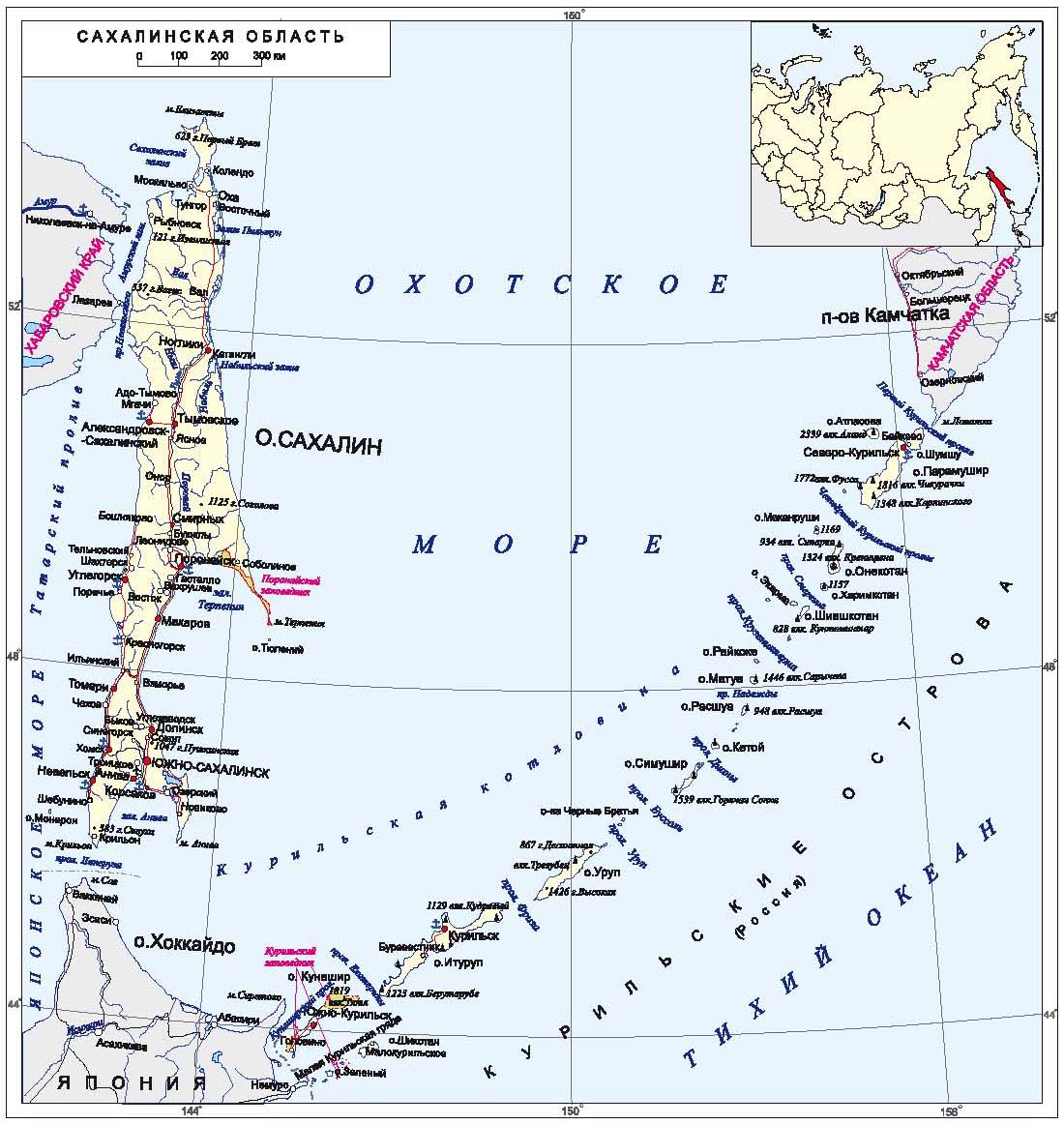 Сахалинская область так же, как и Камчатский край, занимает удалённое расположение. Это повлияло на открытие и исследование региона. По крупицам собирались отрывочные данные, которые со временем сложились воедино. Так, в ходе экспедиции Василия Даниловича Пояркова (1643-1646 гг.), появились сведения о северо-западном побережье Сахалина. Путешественники встретили «волосатых людей» (айнов), но решили не вступать с ними в контакт. Они прошли материковым берегом Сахалина, после этого вышли в Охотское море. Но случился шторм, он отбросил судна с путешественниками, вероятно, к одному из островов Шантарской группы. После непогоды удалось войти в устье реки Ульи, которая находится на территории современного Хабаровского края. Таким образом, Поярковым был открыт Сахалинский залив и собраны некоторые сведения об острове Сахалин.В 1648-1649 гг. состоялась экспедиция Максима Перфильева на реки Витим и Амур. Он сообщил, что в устье Амура нет никакого полуострова: он имел виду Сахалина. Есть вероятность того, что до него вдоль северо-западных берегов острова Сахалин проплывал участник экспедиции казака Ивана Москвитина Колобов Нехорошко Иванович, так как он доставил сведения об острове.Что касается Курильских островов, то считается, что впервые около них побывал участник экспедиции Семёна Дежнёва Федот Алексеевич Попов по прозвищу Колмогорец (Холмогорец). Но, по японским источникам, Курильские острова были открыты русскими еще раньше–в 1643 году. Японский историк Тёкэн Мацунага писал о том, что русские заняли 21 остров после 1643 года. Они присвоили островам Курильской гряды номера. Таким образом, историк имел ввиду Курильские острова. Он также пишет о том, что русские прибыли на Карафуто (Сахалин) впервые в 1650 году. И после этого по праву северная часть острова отошла во владения России. Но так и остались до сих пор загадкой имена этих первых русских людей на острове. Возможно, что это был отряд Ющко Петрова. Он был изгнан из отряда Пояркова в 1646 году за то, что жестоко обходился с нивхами. А может быть, это был Иван Нагиба и его отряд, так как они плавали в устье Амура и в Татарском проливе.Чехов в своём труде «Остров Сахалин» пишет о том, что японцы начали исследовать остров с 1643 года. Но этому факту отводилось мало внимания.На территории северных Курильских островов в 1649 году побывал известный купец и казачий десятник из Якутска Михаил Стадухин вместе со своим отрядом. Позже, в 1654 году на Курилы прибыл Тарас Стадухин–его брат. Но историки считают, что из-за преследования торговых целей, эти посещения Курил нельзя считать за открытие. Поэтому целесообразнее называть условную дату–1700 год. Именно в этом году Курильские острова появились на карте Ремезова. Это был «Чертёж вновь Камчадальские земли». Ранее, во время экспедиции Атласова на Камчатку, которая началась ещё в 1697 году, он впервые увидел дымящиеся вулканы, расположенные на Курильской гряде. Известно, что Атласов и Ремезов встречались. Возможно, Атласов сообщил необходимые данные картографу Семёну Ульяновичу Ремезову.Какое-то время после открытия Курильских островов, русские думали, что это Япония.  Но всё изменилось после того, как к камчадалам, в результате кораблекрушения, попал в плен японец Дэмбей–купец из Осаки. Первое время его считали индийцем. Он отверг данное предположение. Дембей дал много сведений о Японии того времени. Также интересно, что Атласов был с ним знаком и даже взял его к себе в отряд, где он пробыл в течение двух лет. Сведения Дэмбея были на столько важны, что он был доставлен в Москву через Якутск. К 8 января 1702 года состоялась встреча между Дэмбеем и Петром I. После чего, в этот же день, царь издал указ, по которому было решено Дэмбея оставить в Преображенском, выучить японца русской грамоте, а также дать трёх-четырёх русских для обучения японскому, после чего он будет отпущен обратно в Японию. Была создана «школа японского языка» на базе Петербургской мореходной математической школы, куда был отправлен Дэмбей в 1705 году в качестве учителя японского языка. Сюда же позднее были присланы несколько японцев с полуострова Камчатка. Пётр не исполнил своего обещания и Дембей так и не вернулся обратно в Японию. Он был крещён и похоронен в России.Пётр I издал приказ в 1707 году, по которому надлежало исследовать Курильские острова. Известен указ 1710 года, также касающийся Курил. Поэтому с этого времени начинают совершаться плавания русских землепроходцев на острова Курильской гряды, особенно на остров Итуруп. 	Самые известные походы того времени причисляют Ивану Козыревскому и Данилу Анциферову, которые они совершили в 1711 году на острова Шумшу и Парамушир. В ходе данной экспедиции с местного населения этих двух островов был собран ясак. Таким образом устанавливались претензии России на данные территории. Спустя два года, Козыревский совершает путешествие по всем островам Курильской гряды. После чего он создал карту «Полная карта до земель Мацумаэ». Он оставил доклады, которые красочно описывают местное население, их обычаи и традиции флору, фауну. Следующим шагом к изучению Курил стала экспедиция Ивана Михайловича Евреинова и Фёдора Фёдоровича Лужина. По приказу Петра они досрочно сдают экзамены, и, в качестве руководителей отряда в 20 человек, отправляются на Дальний Восток. Считается, что данное путешествие имело секретные задания. Главная официальная цель-описание территорий Камчатки, Курильских островов и соседних территорий. Пётр полагал, что поблизости должна располагаться Северная Америка. Так как Лужин и Евреинов были геодезистами и имели специальное образование, они добросовестно выполнили задачи-дали координаты 33 пунктов, выполнили общие замеры. Летом 1720 года к ним присоединяется Мошков Кондратий. В 1721 году вместе  добрались до центральной части Курильских островов, после чего нанесли на карту 14 островов. Но дальше продолжать плавание не было возможности, поэтому они вернулись на материк. После чего в 1722 году в Казани состоялась встреча Петра I и Евреинова. Иван Михайлович предоставил отчёт и карту исследованных земель. Карта была достаточно точна для того времени. Также стоит отметить важность информации в отчёте о том, что на территории Курильских островов японцев не было обнаружено. После Смерти Петра I продолжается его деятельность, связанная с изучением Курильских островов. В 1727 году издаётся документ «Мнение Сената» о Восточных островах. В нём говорилось о необходимости утверждения российского присутствия на территории Курильских островов, так как, по мнению Сената, это могло бы пригодиться для развития торговли с Японией и Кореей. Следующая важная экспедиция проходила с 1738 по 1739 год, её руководителем был Шпанберг Мартын Петрович. Участники путешествия от Камчатки прошли через все острова Курильской гряды с севера на юг, конечным пунктом была Япония. По данным, полученным в результате экспедиции, был сделан вывод о том, что Курильские острова не принадлежат Японии. Таким образом, Россия могла полностью претендовать на Курилы. Также дополнительным гарантом служило то, что по прибытии из Японии, экспедиция Шпанберга составила карту южных Курил, куда входила малая Курильская гряда, островам которой специально дали русские названия. Наличие данной карты стало весомым аргументом в дальнейшем выяснении принадлежности Курильских островов. Также она была опубликована на латыни. Потомки оценили заслуги руководителя экспедиции, и с 1792 года один из островов Курильской гряды носит его. На современном этапе истории более привычное название для острова Шикотан.Также стоить осветить взгляд на открытие Курильских островов со стороны Японии. Японские историки приписывают заслугу открытия Южно-Курильских островов не русским и не себе, а голландцам. Что касается заселения, то они указывают на первенство русских. Но, в то же время, самурай Хироеси Мураками в 1653 году отметил на карте северные острова и Кунашир с Итурупом. По данным этой карты была составлена другая, которая известна как карта периода Сехо. Следовательно, Хиросеи Мураками картографировал данные территории ещё до того, как была создана карта Ремезова. И уже это является претензией на Курилы. Стоит также отметить, что местные жители таких островов как Шикотан, Итуруп, Кунашир, то есть айны, платили дань японцам, а точнее княжеству Мацумаэ. И это тоже является аргументом в борьбе японских властей за южные Курильские острова. Также интересна тенденция выделения части Курильских островов, в частности южных, из общей массы. Эти острова в японской литературе имеют название «северные острова Японии». И это усиливает разногласия между Россией и Японией. Следующей значимой экспедицией, в результате которой были картографированы Южные Курильские острова, была экспедиция Ивана Чёрного. В 1768 году он оказался на Итурупе, и им же были переведены в русское подданство айны, населявшие этот остров. Позднее, в 1778 году также в русское подданство приведены и айны Кунашира посредством экспедиции Шабалина.Очередным шагом к установлению русской администрации на Сахалине стал указ Екатерины II от 22 декабря 1786 года. Согласно ему объявлялось о принадлежности к России Курильских островов, которые были открыты Шпанбергом и Вальтоном. Также свидетельством тому, что Курилы в конце XVIII века принадлежали России, является «Карта Иркутского наместничества». Это одна из составных частей «Атласа Российской империи» 1796 года. На этой карте Курильская гряда значится как русская территория. Также стоит отметить иностранных исследователей Сахалина и Курил. Так, в 1787 году состоялась экспедиция офицера французского флота Жан Франсуа Голупа графа де Лаперуза на двух фрегатах. В ходе путешествия участники экспедиции оказались в Татарском проливе, который отделяет материк от острова Сахалин. Затем они проследовали до пролива между Сахалином и островом Хоккайдо. Сейчас он носит имя Лаперуза. Так они достигли мыса Крильон. После участники экспедиции вышли в океан и достигли Курильских островов. Во время данной экспедиции было ошибочно установлено, что Сахалин-это полуостров.Следующая иностранная экспедиция англичанина Броутона состоялась в 1796 году. Он прошёл от японского острова Хоккайдо до острова Симушир. XIX век стал для Сахалина и Курил временем крупных исследований. Территория Сахалина и Курильских островов продолжает привлекать путешественников всего мира. Тогда и возникают явные разногласия между Россией и Японией по поводу данных территорий. Так, в ходе первой кругосветной экспедиции под руководством Крузенштерна Ивана Фёдоровича, участники плавания подошли к берегам Сахалина летом 1805 года. Они решили пройти проливом на юге между материком и островом. Но, к сожалению, не смогли этого сделать, тем самым подтвердив ошибочное мнение о том, что Сахалин является полуостровом. Но важно то, в ходе данной экспедиции был исследован залив Анива, находящийся на юге острова, а также восточное и северо-западное побережье. Также они познакомились с местным населением (айнами и нивхами), сообщили им, о том, что Сахалин принадлежит России, приняли их в подданство.В начале XX века начинается проникновение японцев на южный Сахалин. Ими было также основано одно поселение. Для полного установления власти России на данной территории, руководителем второго русского посольства Резановым Николаем Петровичем были отправлены офицеры Хвостов Николай Александрович и Давыдов Гавриил Иванович. События, последовавшие позже, в исторической литературе более известны как «Инцидент Хвостова и Давыдова».   	Так как Япония отказалась устанавливать торговые и дипломатические отношения, в ходе второго русского посольства, было решено, что это будет сделано силой. Резанов отдал секретное поручение Давыдову и Хвостову. Он же установил цели: посетить Южные Курилы, осведомиться о нахождении там японцев и, если таковые имеются, проследить их отношение к местному населению, изгнать их с острова Сахалина, Южных Курил. Поэтому в 1806-1807 годах на суднах «Юнона» и «Авось» было совершено несколько нападений на южно-сахалинские поселения и поселения на острове Итуруп. Историком Полевым Б. П было доказано, что в 1806 году 8 октября Хвостов установил флаг России у современного посёлка Южное, который находится у залива Анива. За этим действием наблюдали айны. После им был выдан специальный документ, подтверждавший принадлежность острова русским и принятие в подданство России. Данный инцидент сказался на дальнейших отношениях между Японией и Россией. Конечно, японцы считают это незаконным фактом нападения на их северные территории. Даже в России к событиям 1806-1807 годов относились по-разному. Так, непосредственно сразу после совершённых нападений, Хвостов и Давыдов были признаны виновными в нарушении инструкций. Их даже лишили званий, полученных в ходе войны со Швецией. Русская Американская компания, образованная приказом императора в 1799 году, заявила о своей непричастности к этому инциденту. Но после 1917 года действия всё тех же Хвостова и Давыдова стали оцениваться совсем иначе. Данные события в это время рассматривались как патриотическая акция.  Стоит отметить, что славные русские офицеры были удостоены стихотворных строк своих современников, несмотря на официальную оценку их действий на Сахалине и Курилах. Так, Александр Семёнович Шишков и Гавриил Романович Державин посвятили Хвостову и Давыдову стихотворные строки.Стоит отметить, что результатом экспедиции Николая Александровича Хвостова и Гавриила Ивановича Давыдова был указ о присоединении Сахалина, а также о передаче острова Российско-американской компании. Японские источники сообщают, что в 1804-1807 годах на территории Южного Сахалина были и другие русские. Например, в районе Анивы было шесть русских и переводчик. Также под 1806 годом упоминается о русском судне, посетившем Сахалин. Оно совершило нападение на Карафуто (Сахалин). В 1807 году по сообщениям всё в тех же японских источников сообщается о ещё одном нападении русских на те же территории.В 1809 году состоялась экспедиция Мамиа-Ринзо. Он путешествовал вместе с Мацуда Данзюуро. Мамиа-Ринзо обучался у известного японского географа того времени Тадатака Ино. Он поручил своему ученику составить карту Хоккайдо, Южных Курил и острова Сахалин. Также целью его путешествия было исследование острова Сахалин и налаживание торговли с Маньжурией. В 1806 году Мамиа-Ринзо встретил русских на острове Итурупе. Это были участники экспедиции Хвостова и Давыдова. Между ними произошла стычка, итогом которой стало то, что сам Мамиа Ринзо был ранен, несколько участников его экспедиции были взяты в плен. До сих пор достоверно не известно, Мацуда Данзюро или Мамиа-Ринзо первым увидел пролив между Сахалином и материком. Но у историков нет сомнений в том, что первым на небольшой лодке по нему проплыл именно Мамиа-Ринзо. Таким образом, Мамиа-Ринзо установил, что Сахалин-это остров. Но интересен тот факт, что об его открытии не узнали европейцы и даже японцы долгое время. Если кто-то из японских учёных всё-таки слышал об открытии Мамио-Ринзо, то, скорее всего, они не доверяли этой информации. Карты Мамио-Ринзо были найдены в архивах Токио Филиппом Францем фон Зибольдом. В 1802 году вышла карта Сарычёва, на которой Сахалин был изображён островом. Но официально на тот момент Сахалин всё-таки оставался полуостровом. В 1828-1829 годах состоялась очередная экспедиция, командование которой взял на себя адмирал Фёдор Петрович Литке. В ходе кругосветного путешествия одной из задач было выяснить является ли Сахалин полуостровом или островом, а также описать берега, бухты. Но, участники экспедиции этого не сделали. В 1842 году свет увидел труд Бичурина Н. Я «Статистическое описание Китайской империи», в котором утверждалось, что Сахалин–это остров. Но, видимо, этому исследованию не придали должное значение и в представлении людей того времени Сахалин всё ещё оставался полуостровом. В 1846 году состоялась экспедиция Александра Гаврилова на бриге «Константин». В июле он подошёл к Сахалину. Гаврилов проследовал в залив «Байкал», который он спутал в тумане со входом в Амурский лиман.  Но на самом деле, он подошёл к лиману только 26 июля 1846 года. В дальнейшем он проследовал на юг по Татарскому проливу. Гаврилов исследовал возможность прохождения судов вдоль западных берегов Сахалина. В итоге, министру иностранных дел Нессельроде Врангель Фердинанд Петрович рапортовал о том, что Амур не судоходен для крупных судов. А уже сам министр сообщил императору Николаю о невозможности судоходства в устье Амура, а также о том, что Сахалин всё-таки полуостров. Наконец, окончательно было установлено, что Сахалин–это остров во время экспедиции 1849 года Невельского Геннадия Ивановича. Он открыл пролив между материком и островом Сахалином, который впоследствии стал носить его имя. Невельский также установил, что этот пролив судоходен с юга и с севера, что на Амуре возможно судоходство. Своим открытием он возродил интерес к Сахалину и Амуру. Также Невельским в 1853 году айнам и японцам, проживавшим на Южном Сахалине, была вручена декларация, в которой говорилось, что Сахалин принадлежит России. После экспедиции Невельского, со второй половины XIX века, начинается массовое заселение русскими людьми острова.По ряду причин остров стали использовать для ссылки каторжан. 18 апреля 1869 года принимается положение Комитета по устройству каторжных работ. В этом же году сюда прибывают каторжане, всего 800 человек. До этого известен факт отправки каторжных на Сахалин в 1858 и в 1861 году, а также в последующие годы.Что касается управления, то стоит сказать, что первоначально эта ответственность возлагалась на начальников воинских отрядов. Они находились на Сахалине. Спустя время за каторгу стали отвечать специальные люди, назначаемые генерал-губернатором Восточной Сибири. В 1879 году было образовано Главное тюремное управление, относившееся к Министру внутренних дел. Оно же занималось вопросами Сахалина. В 1895 году 13 декабря Главное тюремное управление перешло к Министерству юстиции.Считается, что каторга была принудительным способом колонизации острова Сахалина. Почему царское правительство выбрало именно остров Сахалин для ссыльнокаторжной колонии? На это было несколько причин. Во-первых, удалённое расположение Сахалина и островное его положение, по мнению правительства, должно было способствовать отсутствию побегов. Также содержание всех ссыльных страны в одном месте удешевляло их содержание. К тому же, нужно было разрабатывать полезные ресурсы острова на благо страны. Нет сомнений и в том, что заселение острова ссыльными было и политической акцией. Таким образом Россия показывала, что Сахалин-это её территория. Факт колонизации острова имел и военное значение, так как Сахалин был крайней удалённой восточной территорией России. При устройстве каторги был взят опыт Испании, Португалии, Англии, Франции, Бразилии и других стран.На остров прибыл генерал-губернатор Восточной Сибири Пётр Андреевич Фредрикс в 1876 году. После посещения Сахалина, им было принято решение строительства первой каторжной тюрьмы. Она была основана в посту Дуэ. Спустя 4 года были также учреждены Рыковская, Корсаковская и Александровская тюрьмы.  В 1894 году продолжали строится всё новые тюрьмы (Онорская, Дербинская). Также планировалось построить Тарайскую тюрьму, но этого не произошло.Самые известные строки, посвящённые Сахалину, пожалуй, принадлежат перу Антону Павловичу Чехова. Он в своём труде «Остров Сахалин» уделяет огромное внимание исследованию сахалинской каторги и жизни Сахалина, в целом. 	Антон Павлович принимает решение отправиться на остров. Москва стала началом путешествия, спустя почти три месяца, 11 июля 1890 года, Чехов прибыл на Сахалин. К этому путешествию Чехов готовился очень основательно-он перечитывал горы литературы, связанные с островом. Друзья и родные помогали ему. К моменту прибытия на остров, у него уже была готова часть его будущей книги.  Чехов ехал на остров всего лишь с удостоверением газеты «Новое время», так что он не знал, как отнесутся местные власти к его приезду. Для посещения тюрем и поселений нужно было специальное разрешение. Но судьба ему благоволила, и 30 июля того же года Чехов получил его.Результатом его путешествия стал труд «Остров Сахалин», в котором А. П Чехов представил детальное описание быта каторжных. Чтобы совершить данное предприятие Чехову пришлось прибегнуть к уловке-он провёл перепись населения острова. Стоит отметить, что она состоялась ещё до первой Всеобщей переписи населения России 1897 года. Перепись вёл посредством статистических карточек, всего им было заполнено примерно 10 000 таковых. Он нарушил предписание начальника острова, совершив встречи с политическими ссыльными и каторжными. Чехов побывал как на северном, так и на южном Сахалине (маршрут Чехова на острове смотри в приложении 2). Цензура не пропустила две главы, так как Антон Павлович Чехов на каждой странице пытался показать на сколько тяжела жизнь сахалинского каторжника и ссыльнопоселенца. После выхода книги в свет, она получила широкий общественный резонанс. На Сахалин стали ездить многочисленные чиновники с проверками. В результате, было принято решение о реформах, касающихся положения женщин, браков в колониях, телесных наказаний. Также в 1899 году было решено отменить вечную ссылку и пожизненную каторгу.А в 1906 году была полностью отменена каторга.Что касается русско-японских отношений, то они продолжают развиваться в середине XIX века. В 1853-1855 годах состоялась экспедиция Ефимия Васильевича Путятина. Она носила миролюбивый характер. Стоит отметить, что Путятин действовал достаточно продуманно. Японским правительством было решено заключить ряд договоров с русской делегацией. На положительное решение Верховного совета Японии, по поводу установления дипломатических и торговых отношений с Россией, повлияло агрессивное поведение участников американского посольства, которое в это же время находилось в Японии. Посольство из России вело себя выдержанно, корректно. В результате, японцы отдали предпочтение русским. Русское посольство получило документ, по нему японцы давали гарантию заключения договора между двумя странами, также Россия получала привилегии в устанавливаемой русско-японской торговле. Таким образом, Россия достигла своего с помощью правильной позиции и поведению участников посольства Путятина.Следующий виток русско-японских отношений выпал на Крымскою войну. В это время политика японского правительства по международной изоляции была ущемлена подписанными договорами с США и Англией. Поэтому, когда в Японию прибыла русская делегация на судне «Диана», японцы решили отыграться и показать авторитет и силу. В результате, на начальном этапе переговоры зашли в тупик. Но затем последовали события, сыгравшие на руку, посольству Путятина. Во-первых, англичане и французы нападают на Петропавловск-Камчатский. Во-вторых, происходит гибель «Дианы», а затем совместное восстановление судна за обещание со стороны русских дать знания по постройке современных кораблей. После этого Верховным советом Японии было принято решение о благосклонности в дальнейших переговорах. Путятин опасался потери доверия со стороны Японии, поэтому не стал затрагивать вопрос о принадлежности Сахалина. Остров остался в общем владении России и Японии по второй статье тракта. Но зато по результатам подписанного 26 января 1855 года Симодского трактата были поделены Курильские острова: Россия получала часть островов от Итурупа, а японцы в свою очередь становились обладателями Шикотана, Итурупа, Кунашира и других островов. С этого времени для русских судов стали открыты такие порты как Хакодате, Нагасаки, Симода, чего долгое время добивались русские посольства. Симодский трактат, по сути, стал первым дипломатическим соглашением между Россией и Японией. Но с этого времени начинается тактическая война между двумя странами за остров Сахалин. Спустя 4 года после Симодского трактата, в 1859 году, в Японию прибыла делегация генерал-губернатора Восточной Сибири Муравьёва-Амурского Николая Николаевича. Но японское руководство отказалось сотрудничать с русским посольством и отвергла все предложения, в частности, о переходе Сахалина к России. Претензии России на Сахалин были понятны, так как в 1858 году между Россией и Китаем был подписан договор, по которому теперь к России отходил Приамурский край.  Территория острова Сахалина, таким образом, являлась продолжением русских земель на Дальнем востоке. К тому же, на острове нашли угольные месторождения. Становится понятно, почему русские начинают активные действия, связанные с Сахалином. Следующий этап русско-японских отношения наступил в 1862 году. Именно тогда в Санкт-Петербург прибыли делегаты от японского правительства. Цель посещения столицы России была решить вопросы, касающиеся торговых отношений. На самом деле, японцы хотели вернуться к вопросу о принадлежности Сахалина. Возращение к этой проблеме было обусловлено тем, что к тому времени у японцев стала появляться информация об усиленном заселении русскими Южного Сахалина. Но к общему консенсусу русские и японцы так и не пришли.Неудача в решении Сахалинского вопроса была толчком к пересмотру взглядов российского правительства. Русские поняли, что просто так японцы не станут отдавать Сахалин. Поэтому родилась идея территориального обмена Сахалина на Курильские острова. Результатом чего стали переговоры в Петербурге 1867 года. Было определено, что Сахалин оставался в совместном владении Японии и России, а также была возможна хозяйственная деятельность представителей обоих государств. Министром внешней политики Горчаковым А. М. была дана нейтральная оценка прошедших переговоров.К соглашению стороны пришли в 1875 году в Петербурге. Стала явна необходимость решения Сахалинского вопроса, так как ситуация становилась неблагоприятной, потому что Англия и США предлагали Японии помощь в урегулировании вопросов с русскими. В обмен на это они просили открыть Сахалин и Хоккайдо для иностранцев. В то же время японские власти прекрасно видели низкие темпы колонизации Сахалина. В итоге, был подписан Петербургский договор, по которому Сахалин становился русским, а Курильские острова японскими. Подписанный договор имел разные оценки. Так, изначально, в России он был встречен положительно, а спустя время стала понятна ценность утраты Курил. В Японии результаты подписанного договора были оценены отрицательно.Период после 1875 примерно до 1889 года отмечался стабилизацией отношений. Руководства обеих стран были настроены на поддержание установившегося мирного консенсуса. Но после 1889 года стали возникать первые проявления скрытого отрицательного отношения к России. Это объясняется тем, что в 1868 году в Японии произошла буржуазная революция Мэйдзи. Накопившиеся проблемы заставили новое правительство провести ряд реформ. Бедность минеральными ресурсами и небывалый рост населения привёл к тому, что Япония стала проводить агрессивную территориальную экспансию на Дальнем Востоке. Не удивительно, что Япония увидела в России соперника. Правительство России в это же время всячески пыталось уладить небольшие конфликты и улучшить дипломатические отношения с Японией. Именно поэтому Россия пошла на пересмотр неравноправных договоров с Японией. Русские дипломаты после пересмотренных договоров долгое время не подписывали новый торговый договор. Они хотели надавить на японское правительство в то время, когда будет нужен его нейтралитет в войне с Китаем, чья вероятность была очень велика. В 1895 году был подписан новый договор о торговли и мореплавании. Негативное отношение к России усилилось с начала строительства Транссибирской магистрали. Но полностью ухудшило русско-японские отношения пересмотр Симоносекского договора 1895 года. Японо-китайские отношения на столько ухудшились, что состоялась война между двумя странами в 1894-1895 гг., по окончании которой был подписан Симоносекский договор. По нему Япония аннексировала Ляодунский полуостров, остров Тайвань и остров Пэнху. Китай также признавал самостоятельность Кореи, на экспансию которой у Японии уже были планы. Но 23 апреля 1895 года Франция, Германия и Россия обратились к правительству Японии с требованием отказа претензий от Ляодунского полуострова. Конечно, три державы имели свои политические мотивы для данного обращения, но, так или иначе, это событие получило в истории название Тройственной интервенции. Последствии войны в самой Японии были огромными, поэтому она была вынуждена пойти на данный шаг. Именно это стало толчком к явному ухудшению русско-японских отношений, что привело к войне между двумя странами в начале XX века.Россия к концу XIX века начинает налаживать отношения с Китаем и подчинённой ей Кореей. Это очень не нравилось Японии, которая считала рынки Китая и Кореи зоной своих интересов. Также оставался невыясненным вопрос сфер влияния на Дальнем Востоке. По этим и по другим причинам японцы начали готовиться к войне с Россией. 9 февраля 1904 года без предупреждения японские войска напали на Порт-Артур. Так началась русско-японская война 1904-1905 гг. Она кончилась для России проигрышем и подписанием 5 сентября 1905 года Портсмутского мирного договора. По нему южная часть острова Сахалина до 50 параллели переходила во владение Японии, но без права возведения укреплений. Графа Витте, руководившего русской делегацией в Портсмуте, одарили обидным прозвищем– «Граф Полусахалинский»–за неудачные результаты переговоров, по мнению общественности. Японцы начали заселение Южного Сахалина, в основном, насильно завербованными корейцами. Так, 31 марта 1907 года вышел указ японского императора о создании губернаторства Карафуто на территории Южного Сахалина.Благодаря тому, что остров был оккупирован японскими войсками, на нём не было активных действий в самый разгар революции 1905-1907 гг. Но оккупация была снята 29 июля 1905 года, Северный Сахалин был освобождён в октябре 1905 года. После русско-японской войны люди бегут с острова. Численность населения сократилась в 7 раз. Сам Сахалин переживал последствия японской оккупации. Уменьшение населения также способствовало тому, что на острове не было активной революционной деятельности во время буржуазно-демократической революции. В то же время есть данные, что на остров доставлялись нелегальные листовки, приезжали пропагандисты партий с целью агитации. На территории острова были небольшие выступления, например, в январе 1905 году в порту и на шахте Дуэ. За этим последовало волнения на Мгачинской шахте. Но на этом дело не успокоилось. Рабочие шахты отказались встать на работу 15 декабря как акт протеста против ужасного поведения макшейдера Макарова. Сопротивление подавили. Но 15 декабря отказались работать шахтёры Дуэ. Причина-грубое отношение с рабочими десятника. Работы возобновились после его увольнения. Во время всеобщей политической стачки, были отмечены стихийные крестьянские движения на территории острова в районе Александровска. В результате этого движения были сожжены несколько административных зданий. Также в это время на острове идёт подпольная политическая деятельность, позже зарождается забастовочное движение. Политические листовки попадали на остров посредством судов «Добровольного флота». Много их приходило с Нагаски, где к тому времени было широко развёрнуто революционное эмигрантское движение. Там существовал клуб «Дальний Восток», «Союз помощи народному освобождению». К тому же, не стоит забывать о тех жителях острова, которые были вывезены или выехали самостоятельно с острова после 1905 года. Они разбрелись по всей России и развернули активную революционную деятельность. Они играли большую роль в политической жизни Приамурья, Приморья и Восточной Сибири, а также других регионов.Следующим важным событием в жизни Сахалина стала отмена каторги в 1906 году. После этого управление островом передавалось Министерству внутренних дел. С 1908 года разрешается заселение Северного Сахалина вольными людьми. В начале XX века на острове произошли административно-территориальные изменения. В 1909 году 17 июня вышел закон «Об административном переустройстве Приамурской области и острова Сахалина». Таким образом, по нему из состава Приамурской области теперь выделалась Сахалинская область с центром постом Александровским. А 26 февраля 1914 году в состав Сахалинской области вошёл Удский уезд, теперь административным центром Сахалинской области стал город Николаевск.Между 1908 и 1916 гг. на острове происходили политические волнения, которые вылились в события 1917 года. В марте произошло свержение царской власти на территории области. После этого состоялось образование комитета общественной безопасности в Александровске, затем власть переходит к комиссару Временного правительства. Месяц спустя, в Александровске учреждается Совет рабочих и солдатских депутатов. Осенью 1917 года были проведены выборы органов местного самоуправления. В марте следующего года власть в области переходит к Коллективу самоуправлений острова Сахалина. В августе 1918 года местные власти отказываются признавать Советскую власть. И осенью этого года на территории области устанавливается власть правительства Колчака. И только в январе 1920 года власть Колчака была свергнута посредством переворота в Александровске. Теперь власть перешла к Временному революционному комитету. И наконец 9 марта 1920 года происходит провозглашение власти Советов на острове Сахалин.Японцы воспользовались гражданской войной и произвели оккупацию 21 апреля 1920 года Северного Сахалина. Она продолжалась на протяжении 5 лет. Захват власти японцами Северного Сахалина сопровождался арестами и убийствами наиболее известных советских политических деятелей острова. Только 15 мая 1925 года была снята оккупация посредством подписанной 14 Пекинской конвенции. Также немаловажно сотрудничество России и японского правительства. В Москве в 1925 году были подписаны договоры о концессиях по разработке месторождений угля и нефти Северного Сахалина на 45 лет. Для этого был образован трест «Сахалиннефть», в 1928 году. Для транспортировки нефти строится железная дорога Оха-Москальво С 1930х годов начинается регулярное авиационное сообщение между островом, материком и Южным Сахалином, а также между Сахалином и Японией. Также в 1937 году, посредством постановления Правительства СССР, начинается выселение корейцев с территории Северного Сахалина.В преддверии Второй мировой  войны, между Россией и Японией был подписан пакт о нейтралитете 13 апреля 1941 года. Во время Великой Отечественной войны Сахалин оставался тылом. Но труженики острова сделали всё возможное, чтобы приблизить победу. Зимой с 1941 на 1942 год был построен нефтепровод Оха-Софийск-на-Амуре в ужасных условиях.В результате Ялтинской конференции, проходившей с 4 по 11 февраля 1945 года, СССР обещал союзникам вступить в войну против Японии, в свою очередь, он получал Южный Сахалин и Курильские острова, по окончании войны. Объявление войны против Японии со стороны СССР состоялось 8 августа 1945 года. На следующий день 1-ый и 2-ой Дальневосточный фронт (командовал Р. Я. Малиновский и К. А. Мерецков), Забайкальский (командовал М. А. Пуркаев), а также Тихоокеанский военно-морской флот с Амурской речной флотилии начали военные действия против Японии. На стороне СССР выступила Монголия, а со стороны Японии союзником было государство Маньжурия (искусственно образована японцами на территории оккупированной Маньжурии). Маршал Чойбалсан осуществлял руководство войсками Монголии. Оцудзо Ямада командовал Квантунской армией. Но она была плохо вооружена. Численный перевес был также у СССР и Монголии. План советского командования был предельно прост: нужно было взять в окружение противников. Не будем останавливаться на ходе военных действий, стоит лишь сказать, что 11-25 августа 1945 года проходили бои за Южный Сахалин. В начале осени 1945 года произошло освобождение Курильских островов. 2 сентября 1945 года состоялось подписание акта о капитуляции японской армии. Одним из итогов войны стало то, что СССР полностью вернул себе Сахалин, а также Курильские острова. Примерно два года проходило переселение японцев с Курил и Южного Сахалина. Но, вплоть до 1956 года СССР и Япония находились в состоянии войны. 8 сентября 1951 года, был подписан договор в Сан-Франциско. По нему Японии надлежало полностью отказаться от претензий на Курильские острова и Южный Сахалин. Но данный договор не был подписан СССР по причине того, что в нём не говорилось в чью пользу Япония должна отказаться от своих интересов. И только 19 октября 1956 года была подписана советско-японская декларация в Москве, по которой прекращалось состояние войны между Японией и СССР, также Японии передавался острова Хабомаи и Шикотан. Но уже в 1960 году СССР отказался от своих обязательств по Московской декларации.2 февраля 1946 года земля, недра, леса, воды Южного Сахалина объявлялись собственностью СССР. Была образована новая Южно-Сахалинская область. В неё входила территория Южного Сахалина и Курильских островов. Она относилась к Хабаровскому краю. 2 января 1947 года новая область была ликвидирована, она вошла в состав Сахалинской области.К 1950 году возникает грандиозный план строительства подземного железнодорожного туннеля, который бы связывал материк и остров. Его крайние точки-мыс Лазарева и мыс Погиби. Постройка тоннеля велась с помощью сил заключённых. Но после смерти Сталина 1 марта 1953 года проект был закрыт. 	5 ноября 1952 года случилось несчастье. Погибло примерно 13 тысяч человек в результате сильнейшего цунами. Оно образовалось в результате землетрясения, произошедшего у берегов Японии. Город Северо-Курильск исчез с лица земли, пострадали Курильские острова. После этой катастрофы была создана служба Цунами на Дальнем Востоке. Информация о произошедшем была засекречена. Так, например, Аркадий Стругацкий служил в 1952 году на Курилах, он писал своему брату о произошедшем: «...Я был на острове Сюмусю. Что я там видел, делал и пережил–писать пока не могу. Скажу только, что побывал в районе, где бедствие, о котором я тебе писал, дало себя знать особенно сильно».Сахалинцы участвовали в политической жизни страны. Так, в 1990-1991 гг. происходило отстранение КПСС от власти в Сахалинской области. В 1991-1993 гг. на территории области существовал областной Совет, глава администрации был назначен президентом. А в 1993 году на территории Сахалинской области произошла ликвидация советской власти. Первые свободные выборы главы областной администрации состоялись в октябре 1996 года.28 мая 1995 года произошло землетрясение, которое уничтожило посёлок городского типа Нефтегорск. Жертвами стали примерно 2 000 человек.Природные богатства острова продолжали исследовать. 5 июля 1999 года была добыта первая сахалинская шельфовая нефть.История области в XXI создаётся на наших глазах. Но всё-таки стоит обратить внимание на ключевые события. 3 сентября 2000 года состоялся визит президента России Владимира Владимировича Путина. 20 августа 2003 года произошло крушение вертолёта МИ-8 на Камчатке, в результате погиб губернатор И. П. Фархутдинов, а также группа руководителей Сахалинской области. 2 августа 2007 года произошло землетрясение в Невельском районе, жертвой стал 1 человек, многие люди остались бездомными. Ещё в конце XX века было разработано сразу несколько сахалинских шельфовых проектов. Проект «Сахалин–1» имеет компанию оператора Эксон нефтегаз лимитет. В апреле 2007 года «Газпром» выкупил контрольный пакет акций по проекту «Сахалин–2». В феврале 2009 года в Корсаковском городском округе состоялось открытие нового завода по производству сжиженного газа. Он получил название «Пригородное», относится к проекту Сахалин-2. Первым получателем газа стала Япония. Сейчас работает проект «Сахалин-3». Разработаны проекты «Сахалин–4», «Сахалин–5», Сахалин–6», Сахалин–7», «Сахалин–8», «Сахалин–9».§2. Современный туристический потенциал Сахалинской областиПо данным переписи населения 2010 года, на территории Сахалинской области 17 районов и 15 городов, а численность населения составила 497973 человек. Из них 239, 5 мужчин и 258,5 женщин. Около 80% области составляет городское население, причём большая часть городских жителей сосредоточена всего в трёх городах: Южно-Сахалинске, Корсакове и Холмске. Русских оказалось больше всего–86,5%. Второе место заняли корейцы–5,3%, третье–украинцы (2,6%), четвёртое–татары (1%). На острове Кунашире располагаются стоянки айнов. Они являются коренными жителями Южных Курил, Сахалина и Камчатки. По поводу происхождения этого народа ведутся большие споры. Некоторые учёные считают, что айны–это ответвление европеоидной расы. Но Л. Я Штарнберг и М. Г Левин были уверены в том, что айны произошли от австролоидной расы, которая раньше заселяла Юго-Восточную Азию. М. М. Добротворский полагает, что айны относятся к монгольской расе. Чехов пишет о неком английском учёном, который утверждает, что айны произошли от еврея, заброшенного волею судьбы в эти края. Сами айны считают, что они произошли от медведя и касатки.Министерство по развитию Дальнего Востока заявило, что туристический поток в 2016 году возрос на 60% по сравнению с предыдущим годом и составил 165 тыс. человек. Причём около 90% из них-японцы. Министр спорта, молодёжной политики и туризма Сахалинской области Антон Владимирович Зайцев связывает такой рост с развитием территории опережающего социально-экономического развития «Горный воздух», чью основу составляет спортивно-туристический комплекс с таким же названием.Развитие области в XXI веке проходит благодаря ряду целевых программ. Так, например, 9 июня 2006 года было принято постановление «О стратегии развития Сахалинской области на период до 2020 года». В 2014 году утверждена новая стратегия социально-экономического развития Сахалинской области на период 2014-2025 гг. Цель-определение путей и способов обеспечения устойчивого повышения благосостояния жителей Сахалинской области и динамичного развития экономики в долгосрочной перспективе (до 2025 года). Формирование рыночной, а также социально-ориентированной экономики признаётся единственным путём достижения желаемой цели. В стратегии также определены конкурентные преимущества области. Туризм является одним из таких преимуществ. Постановлением Правительства РФ была принята новая программа социально-экономического развития Курильских островов 4 августа 2015 года на 2016-2025 гг. Среди многочисленных задач присутствует развитие туристского потенциала Курил. Разработан инвестиционный портал «Сахалинская область», на нём присутствует вся важнейшая информация по инвестиционным проектам области. Среди них есть те, что связаны с туризмом, например, создание спортивной инфраструктуры горнолыжного курорта «Горный воздух», строительство аэровокзального комплекса в аэропорту Южно-Сахалинска, строительство водно-оздоровительного комплекса с многоуровневой парковкой и гостиницей на 100 мест и многие другие. На сегодняшний день действует государственная программа Сахалинской области «Развитие внутреннего и въездного туризма в Сахалинской области на 2017-2022 годы». Цели государственной программы: создание условий для развития туристско-рекреационного комплекса Сахалинской области на основе эффективного использования природного потенциала и имеющихся туристских ресурсов; повышение конкурентоспособности Сахалинского рынка, удовлетворяющего потребностям российских и иностранных граждан в качественных туристских услугах. Задачи: модернизация и создание объектов туристкой инфраструктуры на территории области; повышение качества и доступности услуг в сфере туризма; увеличение внутреннего турпотока в Сахалинскую область, формирование позитивного имиджа и узнаваемости Сахалинской области на внутреннем и международном туристских рынках. В каждом районе выделяются наиболее перспективные виды туризма.На территории области присутствует огромное количество видов туризма. Как уже было отмечено, в области идёт процесс становления экономики. Неразрывно с этим процессом осуществляется становление делового туризма. Особое место занимает экстремальный. Благодаря богатому подводному миру, в регионе развивается дайвинг. Одним из самых излюбленных мест для ценителей дайвинга является посёлок Пригородное. Для тех туристов, которые хотят попробовать сплавы, Сахалин может предложить водное приключение по верховьям реки Лютоги, где проходит нерест тихоокеанского лосося. Не так давно в области появился новый вид спорта-SUP или сёрфинг с веслом. Благодаря ему можно наслаждаться прекрасными видами и в то же время получит физическую нагрузку. Горнолыжный туризм также нашёл свою целевую аудиторию. Горнолыжный курорт «Горный воздух» обладает 23 трассами, подъёмниками, канатными дорогами, гостиницами, СПА-центрами.  Ему уделяется большое значение со стороны администрации региона. Развивается и оздоровительный туризм. На территории посёлка Горячие ключи имеется месторождение лечебных грязей и термальных вод, которые прекрасно подходят для лечения гинекологических, кожных, нервных заболеваний, а также заболеваний органов движения. Что очень важно, что отдых здесь является круглогодичным. Не удивительно, что Сахалинская область славится охотой и рыбалкой. Также область вошла в пятёрку лучших мест в мире для гастрономического туризма, благодаря сбору спизулы на Анивском пляже. Руководитель агентства по туризму Сахалинской области Наталья Осипова отмечает, что в скором времени сахалинская кухня станет брендом, планируется проведение соответствующих мероприятий. Особое место в последнее время занимает событийный туризм, например, всероссийский молодёжный форум «Итуруп», «Духовное наследие народов России». Развитие получил круизный туризм, так уже 4 последних года область принимает круизные лайнеры, в основном, из Японии. Необычайно важно, что Корсаковский порт является свободным, а это значит, что упрощены туристские формальности. В Сахалинской области проживают малочисленные народы Севера: уйльта, нивхи, эвенки и нанайцы. Поэтому руководство области уделяет особо внимание этнографическому туризму. Ежегодно проводится праздник оленеводов «Курей».В Сахалинской области огромное значение уделяется экологическому туризму. Здесь находится 4 особо охраняемых природных территорий федерального значения. Это Государственный природный заповедник Курильский, Государственный природный заказник «Малые Курилы», Государственный природный заповедник «Поронайский» и Округ санитарной охраны курорта Синегорские минеральные воды (Озеро Изменчивое).В конце сороковых годов возникла необходимость создания заповедника на Курильских островах, так как деятельность японских промышленников значительно подорвала популяцию котиков и каланов. Это подчёркивали многие советские учёные: ботаник Воробьёв, зоогеографы Куренцов и Криволуцкая, орнитологи Нечаев и Велижанин. В поддержку создания заповедника на Южных Курилах выступал географ Герасимов. Он в 1969 году отметил ужасное состояние природы Сахалина и Курил. 14 октября 1974 года в ходе межправительственной конференции посвящённой охране птиц между СССР и Японией снова возник вопрос о создании заповедника на территории Южных Курил. После долгой подготовительной работы заповедник был учреждён 10 февраля 1984 года Постановлением Совета Министров РСФСР и приказом Главохоты РСФСР от 23 февраля того же года. Заповедник расположился на острове Кунашир, а также на островах Дёмина и Осколки. Необходимо отметить цель создания Курильского заповедника: во-первых, он служит для изучения вулканических ландшафтов Южных Курильских островов (Курильский заповедник является одним из двух заповедников Росси, на территории которых находятся действующие вулканы), во-вторых изучение морских экосистем, в-третьих, изучение флоры и фауны островов.        Заповедник может удивить туристов своей необыкновенной природой и животным миром. На территории заповедника происходит столкновение различных флор и фаун: от охотской до северо-американской. Что касается оздоровительного туризма, то на территории заповедника находятся горячие источники.       Государственный природный заказник «Малые Курилы» был образован 6 января 1982 года на территории островов Малой Курильской гряды. На сегодняшний день заказник направлен на сохранение и увеличение численности птиц, которые находятся здесь в огромном количестве и разнообразии, а также морских млекопитающих. Туристы могут своими глазами увидеть лежбище тюленя–антура и птичьи базары, насладиться прекрасным пейзажем на бухту Церковную с небольшими островами.       Одной из причин создания Государственного природного заповедника «Поронайский» стало его обширное хозяйственное освоение. Также на то время на территории не было особо охраняемой природной территории. Предложение создать заповедник возникли во время всё той же конференции 1974 года между СССР и Японией. Затем велась длительная подготовительная работа. В итоге, заповедник был образован 30 марта 1988 года. Что касается цели создания, то на официальном сайте Особо охраняемых природных территорий Российской Федерации заявлено, что данный заповедник служит сохранению и изучению природных комплексов центральной части Сахалина, южных отрогов Центрального хребта Восточно-Сахалинских гор, а также полуострова Терпения. На территории заповедника можно насладиться видами природы, понаблюдать за птичьим базаром. Здесь же располагаются фортификационные памятники II Мировой войны.       Округ санитарной охраны курорта Синегорские минеральные воды (Озеро Изменчивое) был образован 25 января 1985 года. Территориально округ занимает часть Корсаковского района. Целью создания послужило сохранение природных физических и химических свойств лечебных грязей озера.  Объектами охраны являются лечебные грязи и озёра. Посетившие территорию округа смогут увидеть прекрасный сосновый лес и опробовать лечебные свойства озера на себе. Любители подводной рыбалки смогут заполучить в завидный трофей сахалинского краба. Также посетившие округ станут свидетелями интересного природного явления: ветер изогнул прибрежные деревья.Исходя из вышеописанного, можно сделать следующие выводы. Сахалинская область–один из тех регионов России, что многим обязан мужеству людей, занимавшихся открытием и исследованием данных территорий. Сведения о Сахалине и Курильских островах собирались по крупицам в течение долго времени. Регион является пограничным, поэтому многие вехи истории области связаны с развитием дипломатических отношений с соседними государствами. Отдельной главой истории Сахалина стала каторга, и посещение острова великим русским писателем А. П. Чеховым. Он создал труд «Остров Сахалин», в котором объективно отразил быт каторжников. В 1905 году остров Сахалин был занят японскими войсками в течение года, следующая японская оккупация острова состоялась между 1920-1925 гг. Затем последовала русско-японская война 1945 года, в ходе которой был занят неприятелем Южный Сахалин и Курильские острова. В настоящее время идёт активное развитие туризма в регионе. Сейчас особое место занимают такие виды туризма: культурно-познавательный, экологический, деловой, экстремальный, горнолыжный, оздоровительный, круизный, ностальгический, гастрономический, событийный, этнографический.Глава III. Историко-культурный потенциал Приморского края§1. История и культура Приморского края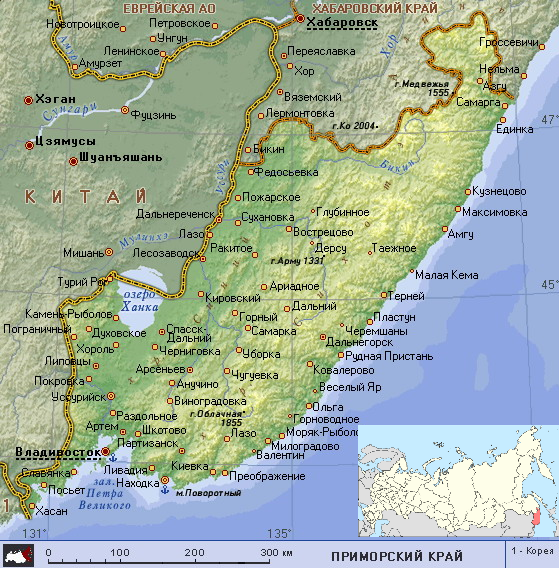 Территория Приморского края имеет богатую древнюю историю. Нет ничего удивительного в том, что история первобытнообщинного строя Приморского края включает в себя такие периоды как палеолит, неолит, эпоха бронзы и железа К памятникам культуры палеолита относятся остатки поселений около села Осиновка, и на Ильюшкиной сопке в городе Уссурийске. Археологи на раскопках у села Осиновка обнаружили заготовки, готовые каменные орудия, а также орудия, изготовленные из речной гальки. Ко времени неолита относят несколько мастерских, где изготавливалось каменное орудия, например, у посёлка Краскино, также у деревни Устиновки. К памятникам неолита относят средний слой села Осиновки. Примечательны жилища, которые напоминали шатры или шалаши. Ещё два поселения Приморского края на юге Хасанского района относят к эпохе неолита. Археологи обнаружили здесь керамику, украшенную гребенчатыми узорами, скребки, ножи, топоры, наконечники стрел. Во времена бронзы на территории Приморья проживало сразу несколько групп населения. Есть доказательства того, что в эпоху бронзы произошло становление земледелия. Это подтверждают находки, обнаруженные возле поселения Кировское. Здесь археологи нашли обгоревшие зёрна проса, а также тёрки для растирания зёрен. В 1960 году при раскопках, проводившихся в бухте Валентин, были найдены первые следы местного производства бронзы. Эпоха железа пришло рано на территорию Приморья. В 1960 году Алексеем Павловичем Окладниковым были найдены железные орудия во время раскопок на полуострове Песчаном. Некоторые из них были выполнены с большим мастерством и напоминали литую бронзу. Что касается других памятников, которые относят к эпохе железа, то нужно отметить, что они были найдены на территории от озера Ханка и города Уссурийска до устья реки Судзухе. Временные рамки: первая половина-середина I тысячелетия до н.э.  Здесь изделия из железа ещё более многочисленны. В I веке нашей эры на территории Приморского края возникает первое– государство–королевство Бохай. Его образование произошло путём разложения первобытнообщинного строя и возникновения классовых различий среди тунгусских племён мохэ. Со временем территория государства росла, и в VIII веке оно достигло своего могущества. Бохай в период своего расцвета на юге граничил с государством Силла, на востоке оно простиралось до самого Японского моря, на западе граничило с Кидани, на северо-востоке с королевством Бохай граничили владения Китайской Империи. На севере территория королевства доходила до нижнего течения Амура. Государство Чжэнь–первое название королевства Бохай–просуществовало 228 лет–с 698 года по 926 год. Королевство было поделено на 15 областей-округов. Существовал политический и административный центр, так называемая Верхняя столица. Она находилась вблизи с современным северо-восточным китайским городом Дунцзинченом на берегу реки Муданьцзян. В роли правителя выступал король-кеду. Его власть считалась неоспоримой. Что касается исполнительной власти, то она заключалась в руках двух министерств королевского правительств. Первое занималось тем, что создавало проекты законов, второе вело записи разного характера. Особую власть имели родоплеменные вожди. Существовала специализация отдельных отраслей в государстве Бохай. Спектр занятий был очень широкий: от охоты до ремесленного производства. Стоит отметить, что помимо того, что жители округов прибегали к обмену, также существовала международная торговля с другими государствами. Не удивительно, что соседство с рядом государств привело к тому, что культура государства Бохай вобрала в себя влияния соседей. Так и королевство влияло на своих соседей в культурном плане. На сегодняшний день на территории Приморского края существуют памятники культуры рассматриваемого государства. Так, например, рядом с селом Кроуновка в Уссурийском крае были найдены остатки двух буддийских храмов: Копытинскго и Абрикосовского. Они были раскопаны в период между 1958 и 1960 годами. Интересные результаты принесли раскопки Абрикосовского храма. Он сгорел после пожара, но археологами были найдены различные изделия из обожжённой глины: статуэтки будд, демонов, животных. Также были найдены предметы, подтверждающие то, что на территории Бохайского королевства существовало несторианство.В 918 году под натиском кидани (кочевые монгольские племена) государство было разгромлено. Эти племена создали своё государственное образование, им стала империя Ляо. На той части государства Бохай, которая была захвачена кидани, было создано подчиняемое государство Восточный Дань. Местное население Бохая вело активную борьбу против захватчика, это привело к тому, что не вся территория королевства пала под натиском.После завоевания части государства Бохай, те племена, которые входили ранее в королевство и сохранили независимость от захватчиков, начали борьбу. В итоге, победило племя ванъян. Им удалось объединить вокруг себя остальные независимые от киданий племена и нанести им удар, который привёл к поражению последних. После победы предводитель объединённых племён Агуда в 1115 году объявил о создании империи Айсинь или Цзинь, что означает «Золотая империя».Территория нового государства была поделена на 19 провинций. Император империи Айсинь, как и в королевстве Бохай, обладал неограниченной властью. Государственному совету принадлежала исполнительная власть. Также существовало шесть министерств, были отдельные казённые палаты, занимающиеся сбором налогов. Земля принадлежала, в первую очередь, императору, его семье, а также знати и духовенству.Население страны Айсинь занималось сельским хозяйством, как земледелием, так и животноводством. Также промышляли охотой и рыбалкой. Жильё своё строили из дерева, после покрывали его глиной для сохранения тепла. Большую популярность в империи Айсинь приобрёл шаманизм, также существовал и буддизм. Важным событием явилось создание собственной письменности, благодаря ей складывается собственная литература. Новое государство начало завоевания. В итоге, соседний Китай страдал от империи Айсинь долгое время.На территории Приморья располагаются памятники чжурчженьской культуры. Недалеко от города Уссурийска было найдено третье городище. Здесь располагался центр округа Субин. На территории этого городища находился «Запретный город»-здесь располагались административные сооружения и дворцы. Славная история империи Айсинь закончилась после знакомства с монголами, которые начали свой натиск в Восточной Азии. Империя Цзинь пала, но те провинции, которым удалось сохранить свою независимость, образовали свою государство, получившее название Восточное Ся. Новорождённое государство просуществовало совсем недолго. В результате двух последующих походов монголов была разрушена Северная столица Кай в 1231 году. Затем они взяли штурмом Южную столицу Ян в 1233 году. После этих событий государство Восточное Ся стало зависимым от монголов. Хан Гуюк принудительно совершил набор в свою армию среди населения Восточного Ся. Жители одной из провинций бывшего самостоятельного государства были обращены в рабство и переселены в долину реки Ляохэ. За свою недолгую историю Восточное Ся оставило материальные памятники своего существования. На территории современного Приморского края осталось огромное количество городищ, строившихся в горах. У этого была своя причина-жители Восточного Ся всегда были готовы отражать нападение неприятеля, конечно, делать это было удобней с возвышенностей. Примером может служить Краснояровское городище недалеко от города Уссурийска. Некоторые учёные считают, что данное городище-останки Северной столицы Восточного Ся. Необходимо было построить сооружения, которые стояли бы у её подступов. Именно поэтому было создано Ананьевское и Зареченское городище. Так как государству нужно было защищаться от своих неспокойных соседей, постройка укреплённых сооружений шла постоянно. Некоторые из них не были закончены к моменту завершения существования государства, например, Орловское и Юрковское городище. Останками других городов-крепостей являются Екатериновское, Лазовское, Шайгинское городища. На их территории были найдены эталонные гири и бронзовые печати, посредством которых и удалось установить принадлежность городищ именно к останкам культуры Восточного Ся. Монгольское нашествие стало причиной того, что территория Приморья оставалась малозаселённой почти до первой половины XIX века, а местные народы: удэгейцы, орочи, ороки и другие- были отброшены в развитии на несколько веков назад.Дальность расположения территории Приморского края послужило тому, что места эти стали осваиваться русскими землепроходцами только в XVII веке. В это время здесь проживали отдельные племена, находившиеся на стадии первобытнообщинного строя. Честь открытия Приморья принадлежит соратнику Хабарова Онуфрию Степанову. Сам Ерофей Хабаров отправился в Москву, поэтому Степанов выступил его заместителем на время отлучки в столицу. Осенью 1653 года отряд служилых людей отправился вниз по течению реки Амур. Зазимовали они в «Дучерской земле». После зимовки они поплыли вверх по Амуру. Некоторые местные царьки сами подчинялись русскому государю, что выражалось в преподнесении ясака. Продвижение казаков усложнялось тем, что постоянно не хватало продовольствия, поэтому они решили вернуться уже к знакомой реке Шингал (современное название–Сунгари) –одному из самых больших притоков Амура, она в настоящее время протекает на территории северо-восточного Китая. На этой территории местное население занималось земледелием. Казаки дошли до устья ещё одного притока Амура-реки Кумары. Именно здесь в 1656 году был построен Кумарский острог. Весной острог осадили маньчжурские войска. Они так и не взяли острог, он остался за русскими. Местное население также признавало своё подданство русским. Летом 1658 года маньчжурские войска вытеснили казаков. Спустя 31 год, в 1689 году 27 августа был заключён Нерчинский трактат, который устанавливал границу между Китаем и Российской Империей. Границей выступила река Аргунь, а также Становый хребет. Территория Приамурья, освоенная к тому времени русскими, отходила к Китаю.После Нерчинского трактата исследование Амура и Уссури надолго приостановилось. Ситуация изменилась в XIX. В 1842-1845 годах Китай заключил неравноправные договоры с такими странами как Англия, Франция, США. Это угрожало интересам России. В 1848 году Николай Николаевич Муравьёв пришёл на пост генерал-губернатора Восточной Сибири. Он имел своё мнение по поводу разграничений интересов государств на Дальнем Востоке: «Сибирью владеет тот, у кого в руках левый берег Амура». Ему вверялось право заключать договоры с Китаем, раньше этой прерогативой наделялось министерство иностранных дел. В это же время начинается плаванье Невельского Геннадия Ивановича к берегам Сахалина и устью Амура. Именно он установил, что Сахалин-это остров, а не полуостров, как считали раньше. Также ему принадлежит открытие того факта, что Амур пригоден для плаванья морских судов. Капитан-лейтенант также открыл пролив между материком и островом Сахалин. Ныне пролив носит имя этого великого человека.Далее продолжается исследование побережья современного Приморского края. В 1854 году фрегат «Паллада» под командованием Ивана Семёновича Унковского достигает залив Посьета и описывает его. Судно впервые дошло до залива Петра Великого. Три года спустя, в 1857 году экспедиция путешественника и по совместительству военного географа Михаила Ивановича Венюкова достигает заливов Владимира и Ольги, находящихся на юго-востоке Приморья. Путешествие проходило по реке Уссури, через хребты Сихоте-Алинь. В результате, было получено первое описание внутренней части Уссурийского края.В 1858 году был подписан Айгунский договор между цинским Китаем и Россией. По нему левый берег Амура переходил Российской империи, а правый-Китаю. Николай Николаевич Муравьёв, подписавший договор со стороны России, достиг поставленной задачи. Спустя два года был подписан Пекинский трактат.Данные договоры стали основой для дальнейшего основания города-порта Владивостока. Российской империи был необходим порт, который бы находился на Тихом океане и связывался с внутренними водными путями-артериями. Этого требовала развивающаяся торговля с азиатскими странами. В то же время происходила борьба держав за мировые рынки, рынки Юго-Восточной Азии не были исключением. Нужно было занять эту нишу. Была поставлена задача защищать Восточную Сибирь от нападений других государств. Россия по Айгунскому и Пекинскому договору, получившая доступ к Амуру, теперь должна была защитить его. Для этого то и нужно было построить город-порт.В 1859 году генерал-губернатор Восточной Сибири Николай Николаевич Муравьёв принял решение об открытии военного поста в бухте, которая на сегодняшний момент носит название Золотой Рог. Нужно было в короткие сроки заселить данную территорию, создать военный и торговый флот, чтобы обезопасится от возможного нападения соседей. 20 июня 1860 года был основан Владивосток как военный пост. Современная столица Приморья была заложена военными, которые прибыли сюда под руководством прапорщика Николая Васильевича Комарова. Прибыли они на военном транспорте «Манджур» под командованием Алексея Карловича Шефнера. Солдаты расположились у северного берега Золотого Рога. В 40-ые годы XIX века в этих местах неоднократно появлялись корабли Англии и Франции, но они в своё время были заняты другими завоеваниями. Через год после основания Владивостока, был назначен начальник, им стал лейтенант Евгений Бурачёк. Благодаря ему был создан пусть и не большой порт. При начальнике южных гаваней Николае Яковлевиче Шкоте во Владивосток переносится главный русский порт из Николаевска-на-Амуре. В это время Владивосток существует как военный и торговый порт. Спустя год после основания города здесь появился первый купец и гражданский житель Яков Лазаревич Семёнов. Правительство поощряло заселение этой территории. Люди, которые нашли свой новый дом в Приморье, получали льготы такие, как освобождение от рекрутской повинности в течение 10 наборов, для них полностью отменялась подушная подать, отсутствовал поземельный налог в течение 20 лет после 1861 года, когда вышел соответствующий указ. Стоит отметить, что такие меры поощрения переселения населения способствовали увеличению жителей Владивостока. Первая перепись населения, прошедшая в 1878 году, зафиксировала 4163 жителей. Документ, благодаря которому можно проследить увеличение количества жителей города, стал отчёт Думы за 1879 год. Он гласит, что количество жителей через год после переписи стало 8837. К возрастанию численности населения почти в 2 раза повлекла активная переселенческая политика.В 1871 году город стал главной базой Сибирской военной флотилии. Она была переведена сюда из Николаевска-на-Амуре. И уже в 1880 году Владивосток получил статус города. В этом же году было открыто сообщение между Владивостоком и Одессой посредством Добровольного флота. Были приобретены три парохода в Германии: «Москва», «Россия», «Петербург». Это значительно сократило время в пути для переселенцев. Если раньше на дорогу до Владивостока уходило 2-3 года, то теперь около двух месяцев. Существовала квота на ежегодное бесплатное переселение семей посредством судов Добровольного флота. Она составляла не менее 250 семей в год.Колонизация Приморья шла не только путём переселения крестьянства. В Приморье находились российские войска, и каждый год военные увольнялись в запас, тем самым увеличивая численность населения. Им предоставлялись льготы.Колонизация путём каторги и ссылки также присутствовала в Приморье. Так на начало XX века в Приморье проживало 4 тысячи ссыльных (1,4% населения). В 1867 году началась экспедиция Николая Михайловича Пржевальского, продлившаяся два года. Тогда ещё совсем молодой учёный отправился в Уссурийский край, не обладая опытом полевых работ, взяв с собой только двух помощников: мальчика 16 лет и казака. В ходе своего путешествия он исследовал Южно-Уссурийский край (так в те времена назывался юг Приморья). Большое значение в своём путешествие уделил Николай Михайлович наблюдению за птицами на озере Ханка, которое сейчас находится на границе Приморского края и Китая. Путешествуя по Уссури, изучил её долину. Результатом его путешествия стала книга «Путешествие в Уссурийском крае», в которой он прекрасно отразил флору и фауну региона. Русское Географическое общество нагадило его серебряной медалью за этот труд. Вторым его трудом по окончании путешествия стала книга «Об инородческом населении в южной части Приамурской области».Огромное значение для жизни в Приморье сыграла Транссибирская железная магистраль. Она положительно повлияла на заселения этого края и на его хозяйственное освоение. Эта артерия связала самые удалённые точки России, такие как Сибирь и Дальний Восток, с остальной его территорией. Строительство началось в 1891 году с двух концов: с Челябинска и Владивостока. Сообщение между двумя крайними точками началось в 1916 году. Постройка Транссиба сыграла положительно на экономику, дало преимущества в политическом и стратегическом значении. Теперь можно было разрабатывать и доставлять в другие регионы страны недра и другие богатства Сибири и Дальнего Востока, например, пшеницу. Посредством Транссибирской железной дороги, произошёл отток крестьян из европейской части страны. Таким образом, концентрация недовольных монархией среди крестьян уменьшилась. Не удивительно, что новая железная дорога стала очень важна для защиты восточных рубежей страны.В 1906 года началась аграрная реформа, проводившаяся под руководством Петра Аркадьевича Столыпина. Был создан специальный Комитет по переселению на Дальний Восток. Также была создана программа по освоению Дальнего Востока. Переселенцам давалось право переселения за счёт государства, выдавалась ссуда от 100 до 200 рублей, которую не нужно было возвращать. Строилась нужная инфраструктура: школы, фельдшерские пункты, новые дороги. До сих пор не дано однозначной оценки данной реформы. Тюкавкин Дмитрий Григорьевич в своих трудах отмечает положительные аспекты реформы. Его оппонентом выступает Анфимов А. М., отмечая то, что не был решён до конца земельный вопрос, росли косвенные налоги. Но, как бы то ни было, количество переселенцев благодаря данной реформы, стало больше. За первые 16 лет XX века на территорию области прибыло 200 000 переселенцев. Создавались новые крестьянские хозяйства, на которые и рассчитывал Столыпин.Исследования региона продолжались и в XX веке. В 1900 году во Владивосток прибыл Владимир Клавдиевич Арсеньев. Будучи военным человеком, он подал рапорт, гласивший о желании служить в Приморье, так как долгое время он грезил исследованиями этой земли. Всё своё свободное время Арсеньев уделял науке: писал наблюдения о рельефе, флоре, фауне, занимался археологией. Военная служба способствовала его научным изысканиям: через три года службы на новом месте он был назначен начальником Владивостокской крепостной конно-охотничьей команды, что давало ему свободу передвижения. Через год после окончания русско-японской войны, Арсеньев совершил первое путешествие. Он был назначен начальником экспедиции и переведён в Хабаровск. Экспедиция продолжалась полгода и носила военно-разведывательный характер. В ходе первой экспедиции участники изучили местное население, флору, фауну, также велись географические наблюдения. Именно во время экспедиции 1906 года Арсеньев встретил своего будущего друга Дэрсу Узала, являвшегося местным охотником. Он стал героем книги Владимира Клавдиевича. Дэрсу Узала участвовал во многих походах Арсеньева вплоть до своей кончины. После 1906 года последовала экспедиция 1907 и 1908-1910 годов. Благодаря материалам, собранным в ходе многочисленных путешествий Арсеньева, были написаны многочисленные труды, в том числе и книга «По Уссурийскому краю».Во время русско-японской войны столица Приморья также была задействована в театре военных событий. 12 февраля 1904 года японские крейсеры подошли к Владивостоку и обстреляли его. Город не сильно пострадал. Владивосток оказался в осадном положении. 1 августа была разбита эскадра владивостокских крейсеров, куда входил крейсер «Россия», «Рюрик», Громобой».После русско-японской войны пришла революция. Манифест 17 октября был опубликован в Приморье 21 октября, что привело к митингу, проходившем во Владивостоке. Спустя 5 дней прошёл ещё более многолюдный митинг. В середине ноября произошло восстание военных, участвовавших в обороне Порт-Артура. Начало зимы ознаменовалось восстанием солдат Новокиевского гарнизона. Рабочие Владивостока присоединились ко всероссийской стачке. Шёл процесс создания профессиональных союзов. 10 января 1906 года во Владивостоке состоялся митинг в память о «кровавом» воскресенье. Против демонстрантов была применена сила, в итоге было убито и ранено 80 человек. Не все военные смирились с приказом применения силы: восстали артиллеристы, они захватили Иннокентьевскую батарею. 23 января в город вошли казаки, они разоружили и вывели артиллеристов из города. В 1906-1907 годах активно шла антиправительственная агитация. В 1907 году прошли выборы в Государственную Думу. 16-17 октября вспыхнуло вооружённое восстание во Владивостоке, но оно провалилось. После чего цензура значительно усилилась.Во время начала Первой мировой войны наблюдался всплеск патриотизма, вылившийся в манифестации промонархического характера. Произошло увеличение значимости Владивостока как порта, так как другие порты были блокированы. Возникла ситуация, когда порт и железная дорога работала на нужды армии, из-за этого обострился продовольственный вопрос. В этих условиях росли цены на товары первой необходимости, одновременно шёл процесс девальвации рубля. Всё это привело к событиям 1917 года.В марте 1917 года жители Приморья узнали о происходящем в Петрограде. В это время в регионе власть принадлежала областному комиссару, который был назначен Временным правительством. Также были созданы комитеты общественной безопасности. Действовали Советы рабочих и солдатских депутатов. Активно протекала жизнь политических партий. Летом этого же года прошли в выборы в Государственную Думу. Больше всего мест заняли эсеры и социал-демократы. 22 ноября 1917 года пришла телеграмма из Петрограда, в которой говорилось о переходе власти на местах к Советам. Началось формирование Красной Гвардии. Третьим съездом Советов Дальнего Востока был сформирован Дальневосточный краевой комитет Советов рабочих, солдатских депутатов. Председателем стал большевик Краснощёков А. М. Также были созданы комиссариаты. Но существовали земства и городские думы как органы местного самоуправления. После роспуска Учредительного сложилась такая ситуация: общество поделилось на сторонников большевиков и левых эссеров. При чём правые эсеры и меньшевики выступали за советы, но главное их условие было, чтобы Советы были без большевиков. Данная ситуация стала одной из причин гражданской войны.В 1918 году началась гражданская война и военная интервенция на Дальний Восток, которая продолжилась до 1922 года. США и Япония вели переговоры, в ходе которых было решено, что руководителем интервенции будет США. 4 апреля произошло убийство двух японских купцов во Владивостоке. 5 апреля японские войска высадились с десантом во Владивостоке. С моря их прикрывал американский крейсер «Бруклин». Также были высажены войска с американского и английского крейсера под предлогом охраны консульств. В это время во Владивостоке находилось 15 тысяч солдат чехословацкого корпуса, которые выступили 29 июня. Они свергли власть Советов. После этого было создано контрреволюционное правительство эссера Дербера, опиравшегося на японские войска и чехословацкий корпус. Владивосток оказался в руках войск Антанты. В рамках интервенции разгорелся бой за Никольск-Уссурийск (современный город Уссурийск) между чехословацким отрядом и советскими войсками, продлившийся 4 дня. После чего советские войска отступили. Был сформирован штаб Уссурийского фронта недалеко от города Спасска, его начальником был назначен лейтенант Радыгин. После боёв за Никольск-Уссурийск военные действия переместились в район Имана (современный город Дальнереченск). Здесь наступление чехословацкого отряда было остановлено. В августе 1918 года во Владивосток прибыли английские, французские, японские, американские войска. В этом же месяце произошли стычки между войсками интервентов и Красной Армией. В ночь с 17 на 18 ноября в Омске Колчак объявляет себя верховным правителем России. После этого интервенты взяли под свой контроль Сибирскую магистраль до Байкала, коммуникации Тихого океана. Начинается спешное внедрение капитала стран участников интервенции. На территории Приморья действовали карательные отряды, которые приводили в ужас местное население. Им активно противодействовала партизанские отряды под руководством Лазо.6 апреля 1920 года было образовано буферное государство-Дальневосточная республика со столицей в Верхнеудинске из пяти областей РСФСР (Амурская, Сахалинская, Камчатская, Забайкальская, Приморская). До этого момента просоветское руководство в области с 31 января 1920 года осуществляла Приморская областная земская управа. Образование нового независимого государства было сделано по ряду причин. Советы не хотели прямого конфликта с Японией, также нужно было вывести войска интервентов с территории Дальнего Востока. В этом же году была образована Народно-революционная армия. В марте 1921 года состоялся так называемый Меркуловский переворот результатом которого стало образование Временного правительство во главе с Меркуловым С. Д. В ноябре новообразованное правительство начало военные действия против Дальневосточной республики. Но наступление было остановлено в феврале 1922 года. 25 октября 1922 года Владивосток был освобождён. И лишь в ноябре американский крейсер «Сакраменто» наконец покинул русские воды. В этом же году прекратило своё существование Дальневосточная республика. После гражданской войны и интервенции экономика региона находилась в ужасном состоянии. Поэтому последовало её восстановление. В эти годы происходил процесс разрушения земельной общины. В это время зарождалось колхозное движение. Затем последовала индустриализация промышленности и коллективизация сельского хозяйства. В этот период возросли инвестиции в экономику региона. Было создано более тысячи новых предприятий, росли объёма производства. В конце процесса коллективизации, который закончился в Приморье в 1937 году (вторая пятилетка), насчитывалось 502 колхоза, 34 совхоза, 45 МТС.Что касается административного деления, то стоит отметить, что оно постоянно менялось. В 1923 году на смену Дальневосточной республики была образована Дальневосточная область с центром в Хабаровске. В неё вошла Приморская губерния с Владивостоком. Спустя три года Дальневосточная область была преобразована в Дальневосточный край. И в 1932 году из края была выделена Приморская область. Через два года область была поделена на Приморскую и Уссурийскую. А в 1938 году Дальневосточный край был поделён на Приморский и Хабаровский. В состав первого вошла Приморская Уссурийская области.В июле 1938 года произошёл вооружённый конфликт между СССР и Японией в районе озера Хасан, расположенного на границе с Китаем и Кореей. В начале месяца японское руководство усиливало пограничные войска в районе озера. На это отреагировали советские войска–9 июля был поставлен наряд на высоте Заозёрной. Начались провокации со стороны противника. 29 июля японские войска неожиданно нарушили границу и убили пятерых советских пограничников. Для борьбы против японских войск была специально выделен усиленный 39-й корпус в составе 40-й стрелковой дивизии, 32-й Саратовской стрелковой дивизии и 2-й механизированной бригады. Общее руководство осуществлялось Василием Блюхером. Военные действия у озера Хасан были закончены лишь только 11 августа 1938 года.В годы Великой Отечественной войны Приморье являлось тылом. На фронт были отправлены 23 дивизии и 19 бригад. Предприятия были переведены на военные рельсы. На нужды войны шли постоянные взносы от тружеников Приморья. 8 августа 1945 года была объявлена война против Японии. На территории Кореи и Манчжурии к тому моменту находилась Квантунская армия. Был нанесён удар по квантунской армии войсками 1-ого и 2-ого Дальневосточного фронта. 2 сентября был подписан акт о капитуляции квантунской армии, вместе с тем, Вторая мировая война была закончена.После войны необходимо было снова восстанавливать экономику, развивать социальную сферу и международные отношения. Лишь спустя два года после войны Приморье вышло на довоенный уровень развития промышленности. До 1960 года производство росло, а после снижалось. В 1990-ые наблюдался кризис в экономике, как и в других регионах страны. В это время в Приморье проводилась приватизация.В 1992 году город был открыт для посещения иностранными гражданами. В 2000 году был образован Дальневосточный федеральный округ, в его состав вошёл и Приморский край. В 2012 году на территории краевой столицы был проведён саммит АТЭС. Подготовка к нему привела к созданию новой инфраструктуры. В честь этого события был построен новый кампус Дальневосточного федерального Университета, винтовой мост на остров Русский. Также был разработан проект «Большой Владивосток», согласно которому краевая столица и ближайшие города-спутники должны составить самую крупную городскую агломерацию на Дальнем Востоке. В октябре 2015 года был принят федеральный закон «О свободном порте Владивосток». Специальный режим действует на территории 15 муниципалитетов края, а также на территории ключевых южных портов Дальнего Востока. Предоставляются различные налоговые и таможенные льготы, упрощён визовый режим (можно получить восьмидневную визу на границе) и многие другие преференции. §2. Современное состояние туризма в Приморье.Сегодня Приморский край-регион Российской Федерации с населением 1 млн. 933 тыс. человек на территории около 165 000 км2 с современной столицей, в которой проживает 605 тысяч человек. Край обладает богатой историей и многообещающим будущим. В стратегии социально-экономического развития Приморского края до 2025 года выделены перспективные сегменты туристического рынка: деловой и культурный туризм. Департамент имущественных и земельных отношений разработал Государственную программу Приморского края «Развитие туризма в Приморском крае на 2013-2020-ые годы». Принятия такого огромного ряда программ является показательным.За 2016 год край посетило почти 3 млн. туристов, 570 из них-иностранцы. Количество иностранных граждан, посетивших край в 2016 году выросло по сравнению с 2015 годом на 104 тыс. человек. Традиционно край становится лидером по туристическому потоку среди дальневосточных субъектов. Также регион вошёл в топ-10 самых привлекательных для туристов российских регионов в 2015 году.На территории области с каждым годом появляется больше видов туризма. Например, экстремальный туризм в Приморье-это сплавы по рекам, треккинг (пешие походы по пересечённой местности), развивается яхтинг (особенно известен владивостокский яхт-клуб «Семь футов»), SUP-сёрфинг, спелеотуризм (обследование пещер, подземных ходов), кайтинг (вид спорта, в котором в качестве тяги используется ветер и воздушный змей-кайт). Горнолыжный туризм также имеет важное значение, так как большая часть территории Приморья покрыта хребтами и сопками. На сегодняшний момент действую такие базы: «Грибановка», «С-нежная», «Комета», «Лесная поляна» на территории Владивостока и т. д. Широко развивается охота и рыбалка: ловля кальмара, подводная рыбалка. Лечебно-оздоровительный туризм опирается, в основном, на советское прошлое (санаторий «Изумрудный», военный санаторий «Океанский» и «Шмаковский»). Администрация Приморья нацелена на развитие детского туризма. В последние года особое внимание уделяется событийному туризму. Например, «Лето на Русском»-ежегодный международный фестиваль искусств и спорта, который проводится на территории кампуса ДВФУ. Особое внимание заслуживает деловой и MICE туризм. В 2012 году состоялось проведение саммита АТЭС на острове Русском. В 2015 году с целью содействия ускоренного развитию экономики Дальнего Востока и расширению сотрудничества в Азиатско-Тихоокеанском регионе указом Президента был учреждён Восточный экономический форум, он является ежегодным. Также на территории кампуса ДВФУ проводится Медиасаммит–площадка для общения специалистов PR, блогосферы и СМИ. «Лето на Русском»-ежегодный международный фестиваль искусств и спорта, который проводится на территории кампуса ДВФУ. PITE-ежегодная туристическая выставка Дальнего Востока России, ориентированная на Азиатско-Тихоокеанский регион. Круизный туризм также присутствует в регионе, этому способствует упрощение таможенных процедур на южном побережье Дальнего Востока. Так на территории Свободного порта Владивосток в марте 2017 года был введён ускоренный визовый режим. Огромное значение для края играет экологический туризм. В регионе небывалое количество Особо охраняемых природных территорий федерального значения.Сихоте-Алинский государственный природный биосферный заповедник был образован 10 февраля 1935 года. Территория заповедника–401428 га. Цель создания заповедника: сохранение и восстановление популяции соболя. На сегодняшний день состоит из двух участков, куда входит и морская акватория. В 90-ые годы заповедник расширили путём присоединения участка на западном хребте Сихоте-Алинь. Также в это время была присоединена морская акватория.  Вокруг заповедника была специально создана охранная зона. В 2001 году заповедник был включён в Список Всемирного природного Наследия ЮНЕСКО в номинацию «Центральный Сихоте-Алинь». Территория заповедника простирается от Японского моря до водораздела Сихоте-Алинь (примерно 93 км от береговой линии), также включает часть западного склона. Здесь проживают редкие, исчезающие животные и эндемичные растения. На территории заповедника выделено несколько уникальных природных объектов: урочище ключей Кабаний и Спорный (массив девственных еловых, кедрово-еловых, пихтово-еловых лесов), озеро Благодатное (отделено галечным пляжем от моря), Шандуйские озёра (расположены в 500 м над уровнем моря, образованные оползнями), Каплановские природные солонцы (играют огромную роль в жизни копытных животных), Урочище Абрек (основное место проживание Амурского горала), мыс Северный и Счастливый (здесь находятся птичьи базары и лежбища тюленей). Также на территории заповедника, а также рядом с ним расположены многочисленные памятники археологических культур. Например, поселение устиновской культуры на реке Таёжной. Поселение «Благодатное», расположенное недалеко от берега моря, относится к лидовской культуре. Также расположены городища, относящиеся к средневековым памятникам, например, Куналейское, Красное озеро, Победоносное.Лазовский государственный природный заповедник имени Л. Г Капланова также был создан 10 февраля 1935 года. Состоит из одного участка, занимает территорию в размере 15978 га. Расположен в юго-восточной части Приморья. В 1951 году был упразднён, восстановлен лишь только в 1957 году. До 1970 года носил другое название-Судзухинский государственный заповедник. Территория заповедника изменялась, но в последний раз она была увеличена в 1990 году. Заповедник не случайно носит имя Л. Г Капланова. Долгие годы он занимался изучением крупных млекопитающих Приморья. Погиб он на территории заповедник от рук браконьеров. Целью создания Лазовского заповедника было сохранение и изучение природных комплексов лиановых кедрово-широколиственных лесов Южного Сихоте-Алиня, а также охрана и восстановление популяций животных, проживающих на территории заповедника. Территория заповедника включает хребет Заповедный, а также два острова (Петрова и Бельцова), но без морской акватории. Заповедник богат своей флорой и фауной. Выделяются такие уникальные природные объекты: Остров Петрова (здесь произрастает небывалое количество сосудистых растений), озеро Заря (только здесь проживает двустворчатый моллюск зарейская арсеньевиная и произрастает водное растение бразения Шребера), минеральный источник «Сухой ключ». Заповедник охраняет 6 памятников природы: «Болото в бухте Кит», «Сопка Мыс», «Озеро Чухуненко», «Участок с хвойником односеменным в устье реки Киевка», «Остров Скалы», «Место произрастания рапонтикума». На территории заповедника имеется многослойный археологический памятник на острове Перова.Государственный природный биосферный заповедник «Ханкайский» был создан 28 декабря 1990 года. В 2005 году получил статус биосферного. Располагается в западной части Приморья. Включает 5 участков с общей территорией в размере 39289 га, расположенных на западном, восточном и южном побережье озера Ханка и в верховьях реки Сунгача. Включает в себя такие участки: «Сосновый», «Мельгуновский», «Речной», «Журавлиный», «Чёртово болото». Целью создания послужило сохранение и изучение естественного хода процессов и явления, генофонда растений и животных, экосистем Приханкайской и Присунгачийской низменностей и озера Ханка. С 1971 года территория озера Ханка получила статус водно-болотных угодий международного значения, попадает под ряд международных соглашений Советско-Японская конвенция 1973 года «Об охране перелётных птиц и птиц, находящихся под угрозой исчезновения, и  их среды обитания», Советско-Корейских конвенций 1987 и 1994-х годов «Об охране перелётных птиц и птиц, находящихся под угрозой исчезновения, и среды их обитания». Уникальные природные объекты заповедника: Остров Сосновый (здесь откладывает свои яйца дальневосточная черепаха, располагаются птичьи базары), гора сопка Лузанова на полуострове Рябоконь (это единственное место в Приморье, где произрастает солодка бледноцветковая). На полуострове Рябоконь располагается многослойный археологический памятник. На северном побережье озера Ханка и прилегающей части левобережья реки Сунгача находится китайский заповедник «Озеро Ханка» («Синкай-Ху»). 25 апреля 1996 года было подписано «Соглашение о совместном заповеднике «Озеро Ханка», включающем заповедник «Ханкайский» в России и «Синкай-Ху» в Китае». Государственный биологический заказник федерального значения «Барсовый» был создан в 1979 году. Цель создания: охрана и воспроизводство дальневосточного леопарда, амурского тигра. Заповедник располагается в южной части края. Здесь произрастает более 35 видов растений и грибов, проживают 20 видов птиц, занесённых в Красную книгу.Годом создания Национального парка «Удэгейская легенда» стал 2007 год. Парк располагается в северной части Приморского края. Территория включает часть бассейна реки Большая Уссурка, нижнюю часть реки Арму и долины реки Перевальной. На территории парка произрастают 30 редких сосудистых растений, 12 видов лишайников, занесённых в Красную книгу. Охраняемыми видами млекопитающих являются: амурский тигр, красный волк, гималайский медведь. Также Национальный парк является домом для 28 видов насекомых, занесённых в Красную книгу. Площадь Национального парка-103, 744 тыс га.Национальный парк «Зов Тигра» был образован в 2008 году. Расположен в юго-восточной части Приморского края. В территорию входит часть хребта Сихоте-Алинь, горная система горы Облачной, верхняя часть бассейна реки Милоградовки, верхняя часть реки Уссури и истоки реки Киевки. Целью создания стало сохранение и восстановление природных комплексов и объектов, историко-культурных объектов, разработка и внедрение научных методов охраны природы, осуществление экологического мониторинга, а также создание регулируемого туризма и отдыха. На территории Национального парка обитают почти все эндемичные млекопитающие юга Дальнего Востока. Особое место занимает охрана амурского тигра. Национальный парк богат на вершины более 1000 метров, здесь же располагается гора облачная высотой 1854 метра, она является самой высокой в Приморье. На территории национального парка разработано 4 туристический маршрута (приложение 3).Курорт «Шмаковка» был образован в 1978 году на базе Шмаковского месторождения холодных углекислых минеральных вод в западной части Приморского края в 22 км от посёлка Кировский. Обладает площадью 40687 га. Курорт состоит из 4 санаториев: «Изумрудный», «Жемчужина», «50 лет Октября» и санаторий Дальневосточного военного округа. Курорт предназначен для лечения глаукомы, органов пищеварения и кровообращения.Курорт федерального значения «Курортная зона города Владивостока на побережье Амурского залива» был образован в 1971 году на базе месторождения лечебных грязей залива Угловой. Также климат обладает лечебным эффектом: успокаивает нервную систему, активизирует функции дыхания, кровообращения, пищеварения. Сейчас на территории курорта производится строительство зданий, не отвечающим назначению территории. Функционируют такие санаторные учреждения: «Приморье», «Амурский залив», «Седанка», «Лазурный», «Моряк», «Океан», «Строитель». Курорт специализируется на лечении заболеваний сердечно-сосудистой и нервной системы.Подведём итоги. Приморье является пограничным субъектом РФ в настоящее время. Так и в древности, эта территория была стыком культур. Присоединение земли Приморья к России в XVII веке сопровождалось столкновениями с Китаем, поэтому последовало подписание Нерчинского трактата, в котором оговаривалась граница между двумя странами. Дальнейшее исследование Приморья продолжается лишь только в XIX веке. В это столетие произошло основание современной краевой столицы–города-порта Владивостока. После данного события, история региона неразрывно связана с городом. В конце того же XIX века началось строительство Транссибирской железной магистрали, ставшей столь значимой для Приморья. На смену веку XIX пришёл век XX, а вместе с ним Столыпинская аграрная реформа, русско-японская война, революция, Первая мировая война, Февральская и Октябрьская революция 1917 года, которая привела к гражданской войне и военной интервенции. Одним из самых интересных исторических эпизодов Приморья стало образование Дальневосточной республики в апреле 1920 года на территории пяти областей РСФСР. Дальневосточная республика являлась буферным государством, которое на бумаге никак не относилось к РСФСР, и её конфликту с интервентами. Затем, в 1938 году последовал военный конфликт между СССР и Японией на озере Хасан, русско-японская война 1945 года. Уже на современном историческом этапе, в 2015 году Владивосток стал свободным портом. Это означает, что Владивостоку предоставили различные льготы. Сейчас огромное значение уделяется туризму. На территории региона развиваются такие виды туризма: культурно-познавательный, экстремальный, горнолыжный, событийный, деловой и MICE туризм, экологический, круизный, детский, оздоровительный, охота и рыбалка.Глава IV. Туристические маршруты§1. По следам Крашенинникова.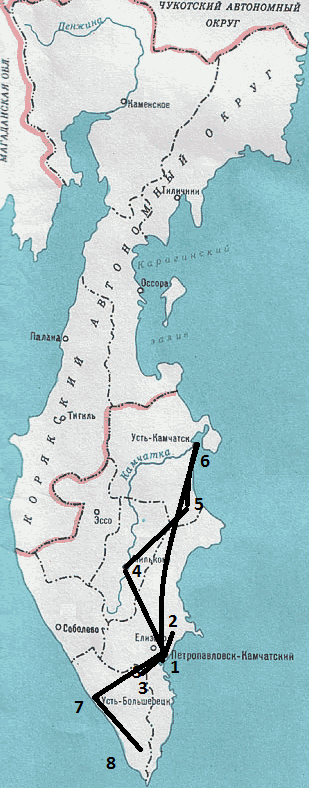 Данный маршрут рассчитан на 9 дней. Задействованы населённые пункты, связанные с именем Крашенинникова, а также объекты природы, которые посетил исследователь. Транспортные средства: авиатранспорт, высоко-проходимые машины, автобусы.1.Петропавловск-КамчатскийПервым пунктом маршрута "По следам Крашенинникова" является город Петропавловск Камчатский. Сюда прибывает самолёт с туристами. Если быть точнее, то самолёт прибывает в город Елизово, который находится неподалёку от краевой столицы. Степан Петрович не раз посещал Авачинскую губу. Здесь туристы смогут насладится видом домашних вулканов, Авачинской губы, посетить множество музеев (Камчатский государственный объединенный музей, Областной художественный музей, Музей Института вулканологии, Камчатский музей боевой славы, Музей истории православия на Камчатке и в Русской Америке, Музей Камчатского научного института рыбного хозяйства и океанографии, Музей "Истории Камчат ГТУ и истории рыбной промышленности Камчатки", Музей судебной истории, Музей лосося и многие другие). По городу расположены многочисленные памятники: мемориал памяти камчатцам, погибшим в годы Великой Отечественной войны, памятник "Слава" в честь участников обороны Петропавловска-Камчатского в 1854 году, памятник героям 3-ей батареи Максутова, памятник Витусу Берингу, памятник Жану-Франсуа Гало Лаперузу, могила Чарльза Кларка, стелы с макетами пакетботов "Святой апостол Пётр" и "Святой апостол Павел". Также можно посетить Театр кукол, Камчатский краевой театр драмы и комедии, прогуляться до Трёх Братьев (три скалы интересной формы, расположенные на выходе из Авачинской губы).2. Авачинская сопкаОт Петропавловска Камчатского через Авачинский приют на высоко-проходимой машине можно добраться до второго пункта маршрута–Авачинской сопки. Она которая находится недалеко от Петропавловск-Камчатского. Здесь Крашенинников был в 1738 году во время первой вывозки из Большерецка. Высота вулкана–2741 м. Он является действующим, и при желании можно совершить восхождение.3. ПаратункаДля того, чтобы добраться до третьего пункта, придётся вернуться в Петропавловск-Камчатский, а от него совсем недалеко до следующего пункта.Паратунку Крашенинников тоже посетил в 1738 году. Посёлок знаменит своими термальными источниками. Путешественник отмечал, что местное население боялось купаться в источниках, так как они считали, что горячие источники и вулканы–места, где живут злые духи. 4. МильковоСнова придётся вернуться в Петропавловск, а затем доехать до Посёлка Мильково. На автобусе это займёт 4 часа.Крашенинников долго находился в Верхне-Камчатском остроге. Сейчас этого населённого пункта нет. Зато есть посёлок Мильково, от которого можно добраться до места, где раньше находился Верхне-Камчатский острог. Сейчас там находится памятный знак в честь русских землепроходцев, которые основали на этом месте первый населённый пункт на полуострове. Также здесь располагается этно-культурный комплекс ительменов, где находится макет Верхне-Камчатского острога. На территории города расположен музей под открытым небом "Острожная стена", который повествует об истории района с древнейших времён. 5. Ключевская сопкаДо Ключевской сопки от посёлка Мильково можно добраться на машине. До того, как взгляду откроется сама сопка, нужно будет доехать до посёлка Ключи. Крашенинников наблюдал за Ключевской сопкой во время переезда в Нижнекамчатский острог. Высота его примерно 4850 метров. Является действующим.6. Усть-КамчатскОт Мильково до Большерецка также можно добраться на машине примерно за 8 часов.Изначально центом юга был Нижнекамчатск. Острог строили с 1700 по 1730 года. Он был базой Первой Камчатской экспедиции. Крашенинников в течение своего путешествия по Камчатке часто останавливался в Нижнекамчатске. Прошли годы, и город постоянно менял своё положение. Он утратил своё былое значение. Теперь самое близкое поселение к бывшему центру южных земель - посёлок Усть-Камчатск, который был основан в 1731 году и тогда он имел название Усть-Приморск. На сегодняшний день сохранились остатки сруба второй половины XVIII века, предметы быта русских первопроходцев, монеты, украшения, различные сооружения. На территории бывшего острога стоит деревянная церковь Успения Божьей Матери. Церкви уже более 300 лет. Это самый старый образец деревянного зодчества на полуострове. Недалеко от посёлка находится Нерпичье озеро, являющееся самым большим на полуострове. В Усть-Камчатске можно посмотреть храм Покрова Пресвятой Богородицы. Здесь также находится аэропорт регионального значения.7. Усть-БольшерецкС помощью аэропорта, расположенного в Усть-Камчатске, можно добраться до следующего пункта. Усть-Большерецк сейчас–это просто небольшое селение. Раньше–это был острог, и главное место на полуострове при впадении реки Быстрой в Большую. Именно сюда прибыл Крашенинников в самом начале своего путешествия.В этом селе расположен краеведческий музей. Здесь представлена коллекция из предметов, найденный при раскопке Большерецкого острога.8. Озёрновские термальные источники. Они располагаются на реке Озёрной в 15 километрах от посёлка Озёрновского.Здесь Крашенинников был в 1738 году, когда отправился в путешествие на юг полуострова. Именно Крашенинников оставил первое описание этих источников.Обратная дорога в Петропавловск-Камчатский будет проходить через Усть-Большерецк.§2. Чехов на Сахалине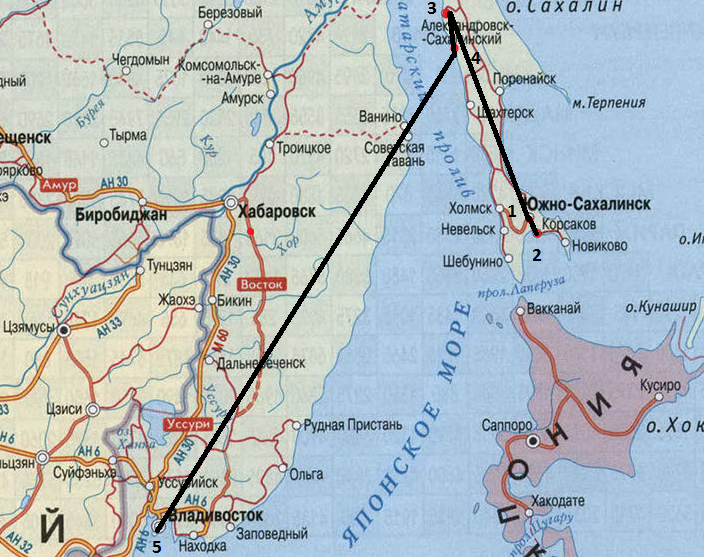 Данный маршрут рассчитан на 5 дней. Задействованы населённые пункты, которые посетил в ходе своего путешествия на Сахалин Антов Павлович Чехов, что стало составной частью его кругосветного путешествия. Также в конце маршрута предлагается посетить современную столицу Приморья. Здесь писатель был после одноимённого острова.Южно-Сахалинск. В то время, когда остров посетил Антон Павлович, города с таким названием не было. В 1882 году было основано селение Владимирка. Это стало началом Южно-Сахалинска. Во время своего путешествия Чехов не посетил данное поселение. Но Южно-Сахалинск есть в маршруте по причине того, что здесь располагается аэропорт. Сегодня в городе находится музей книги А. П Чехова «Остров Сахалин». Также построен новый Сахалинский международный театр имени А. П. Чехова. Из Южно-Сахалинска путники отправятся в город Корсаков.Корсаков. В Корсаковский пост Антон Павлович Чехов прибыл 12 сентября 1890 года во время своего путешествия на юг острова. Здесь же располагалась Корсаковская ссыльнокаторжная тюрьма. Пост произвёл на писателя приятное впечатление. Здесь Чехов прожил месяц. Александровск-Сахалинский. Александровск встретил Чехова пожаром. Именно тогда писатель впервые увидел скалы «Три брата» в дыму. Это был первые населённый пункт, который посетил Чехов на острове. Он отмечал, что здесь нет ни одной каменной постройки и вообще пост представляет собой городок сибирского типа. Здесь Чехов также впервые увидел быт каторжника. В Александровске произошла встреча генерал-губернатора Приамурья барона А. Н Корфа и Антона Павловича. Он дал разрешение передвигаться по острову и видеться с кем угодно, но не дал согласия встречаться с политическими заключёнными. Здесь же находится историко-литературный музей «А. П. Чехов и Сахалин». «Путь каторжника»-дорога от посёлка Александровска-Сахалинского в село Дуэ. Путники преодолевают ее в кандалах, как каторжники XIX-начала XX века.  Маршрут сопровождается полевой кухней и службой помощи. В то время, когда в пост Дуэ прибыл Чехов, он уже не являлся административным центром и центром каторги, но был таковым до 1881 года. Это первый населённый пункт на Сахалине. Пост Дуэ оказал на писателя отрицательное впечатление. Прибыл сюда Антон Павлович для того, чтобы пообщаться с арестантами Дуйской тюрьмы. Здесь содержались особо опасные преступники. Чехов отмечал, что тюрьма была старая и грязная, условия жизни каторжников намного хуже, чем в Александровской тюрьме. По пути из Александровского поста в пост Дуэ Чехов увидел тоннель на мысе Жонкиер. Он был создан руками каторжников. Писатель отмечал, что тоннель был прорыт очень плохо. Каторжное прошлое в своё время использовали жители Омского села Большие Уки. Сегодня они предлагают всем желающим прочувствовать себя декабристами и пройти по сохранившемуся участку Московско-Сибирского тракта. Этой дорогой в своё время также воспользовался Чехов в ходе своего путешествия. По Московско-Сибирскому тракту ехали в ссылку Радищев и Чернышевский. Придётся вернуться в Южно-Сахалинск, чтобы, воспользовавшись аэропортом Хомутово, оказаться во Владивостоке. Сюда писатель прибыл сразу после посещения Сахалина. Чехов покинул Корсаковский пост ночью на 14 октября 1890 года. И уже 16 октября оказался во Владивостоке. Здесь он получил заграничный паспорт для своего дальнейшего путешествия. Туристам предлагается совершить обзорную экскурсию на экипаже, как в своё время это сделал Антон Павлович Чехов. Во Владивостоке он полюбовался китами, которые проплывали по бухте. На этом месте установлен памятный сквер. Чехов писал из путешествия своему другу Алексею Сергеевичу Суворину. Из этих писем известно, что Чехову Приморская область показалась бедной и небогатой на хороших людей: «На одного хорошего человека 99 воров, оскверняющих русское имя». Но во Владивостоке Антон Павлович остался довольным от нового музея Общества изучения Амурского края и его библиотеки. Здесь он работал над своим трудом «Остров Сахалин».ЗаключениеДальний Восток–недооценённый регион Российской Федерации. Даже несмотря на то, что он находится в удалении от центральной части России, это не умоляет его туристической привлекательности. Регион богат своей историей. В данной работе рассмотрена история лишь трёх его субъектов: Камчатского края, Сахалинской области, Приморского края.История Камчатского края удивительна. Многие первопроходцы вложили свою лепту в это правое дело. Огромное количество экспедиций было послано на Камчатку для того, чтобы именно к России отошла богатая во многих смыслах территория. Без огромного труда отважных людей не состоялось бы исследование земли Камчатки. В наши дни потенциал края огромен. В области экономики–это включение Петропавловского порта в Северный морской путь, развитие зон экономического развития, увеличение добычи и переработки рыбы и многое другое. В области энергетики–переход на альтернативные виды энергии, газификация региона, установка ветряных и геотермальных станций. Что касается туризма, то он тоже является приоритетной отраслью. На сегодняшний момент его доля в общем объёме валового продукта ничтожна мала. Но, регион обладает огромным потенциалом в этой области. Развитие экономики края способствует увеличению объёмов делового туризма, который потенциально может приносить очень большие доходы туристическому бизнесу, что в свою очередь несёт мультипликативный эффект для всего региона. Помимо делового, в крае активно развиваются такие виды туризма: историко-познавательный, событийный, экстремальный, горнолыжный, круизный, экологический туризм, катание на упряжках, охота и рыбалка. Долго проходило открытие и освоение Сахалина и Курильских островов посредством русских и иностранных путешественников. По ряду причин на острове Сахалин была создана каторжная колония в 1869 году. Для того, чтобы описать быт ссыльных, остров посетил великий русский писатель А. П. Чехов. Благодаря его труду «Остров Сахалин», положение стало меняться, и в итоге каторга была отменена в 1906 году. Близость с Японией обусловила развитие отношений с этой страной. Они складывались не всегда гладко, так как у обоих государств были свои интересы. Нынешняя территория Сахалинской области являлась местом территориальных интересов японского правительства. По этой причине, было подписано огромное количество договоров между двумя странами. На время Южный Сахалин и Курильские острова всё-таки оказались в руках Японии. Поэтому здесь на сегодняшний день сохранились образцы японской архитектуры. В области огромными темпами развивается газовая промышленность, которая должна принести деньги в регион, а это значит, развивается деловой туризм. Небывалыми темпами растёт число различных мероприятий, тем самым, набирает обороты событийный туризм. Особое место уделяется молодёжным форумам. Так, например, на территории Сахалинской области проходит молодёжный фестиваль «Итуруп», форум "Духовное наследие народов России в XXI веке" и «Острова». Для региона характерны такие виды туризма: культурно-познавательный, экологический, экстремальный, горнолыжный, оздоровительный, круизный, ностальгический, гастрономический.Территория Приморья–стык культур. В давние времена здесь располагалось тунгусское государство Бохай, её сменила империя Ляо, затем государство Цзинь, после сюда пришли монголы, и из части государства Цзинь было образовано новое государственное образование-Восточное Ся. После такой богатой истории региона остались прекрасные памятники. В XIX веке территорию Приморского края посетил с экспедицией Пржевальский Н. М., в XX веке Арсеньев В. К. Они поставили замечательные труды, посвящённые этому региону. Современный Приморский край–пограничный субъект Р. Ф: на западе находится Китай, а на юго-западе КНДР. Сейчас Владивосток имеет статус свободного порта, а это значит, что приезжающие туристы могут получить восьмидневную визу прямо на границе. После саммита АТЭС осталась прекрасная инфраструктура, которая может стать основой для дальнейшего развития туризма.Деловой, событийный и экологический туризм бешенными темпами развивается на территории Дальнего Востока. Они должны дать толчок и к увеличению интереса туристов к историко-культурному туризму. Необходимо разрабатывать новые маршруты и программы, отвечающие на спрос современных потребителей (туристов). Историко-культурный туризм должен стать одним из столпов успешного развития амбициозного межрегионального проекта «Восточное кольцо России».В ходе выполнения работы, была достигнута поставленная цель, то есть, раскрыт историко-культурный потенциал Дальнего Востока. А также выполнены задачи: описана история региона, дана информация о храктерных для каждого региона видах туризма, разработано 2 тематических маршрута: «По следам Крашенинникова» и «Чехов на Сахалине». На пути написания работы была встречена проблема: на сегодняшний день нет литературы, которая бы освещала все вехи истории Дальнего Востока. Хорошо изучены вопросы открытия территорий регионов, истории русско-японских отношений.ПриложениеПриложение № 1.Карта путешествий Крашенинникова.Источник: URL :http://physiclib.ru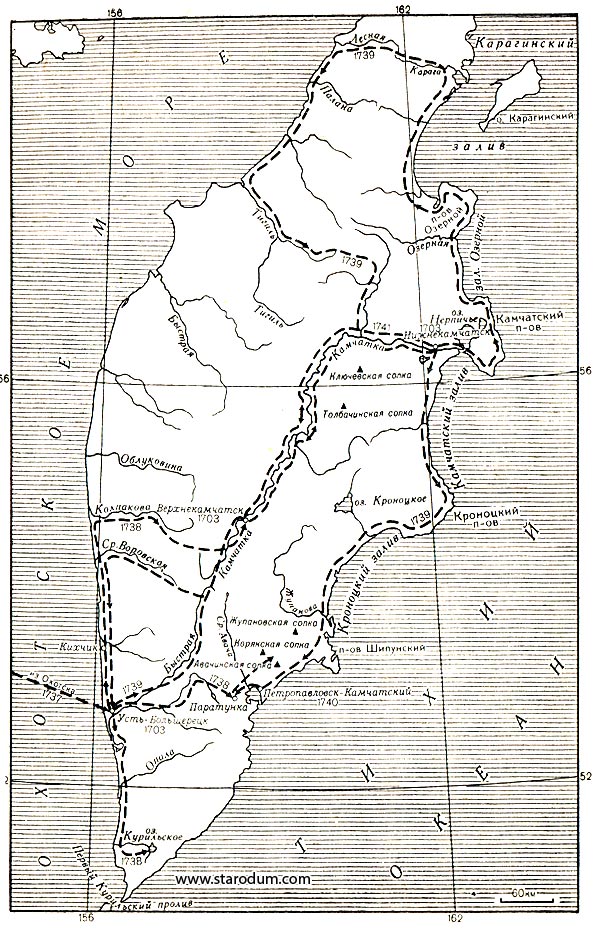 Приложение № 2Карта путешествия Чехова по СахалинуИсточник: http://sakhalinmuseum.ru/kids_interesting_id_2_page_5.php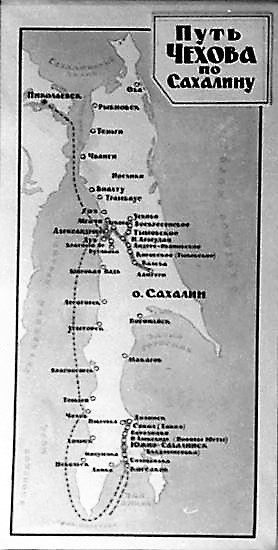 Приложение № 3Особо охраняемые природные территории Камчатского краяИсточник: http://gossmi.ru/page/gos1_94.htm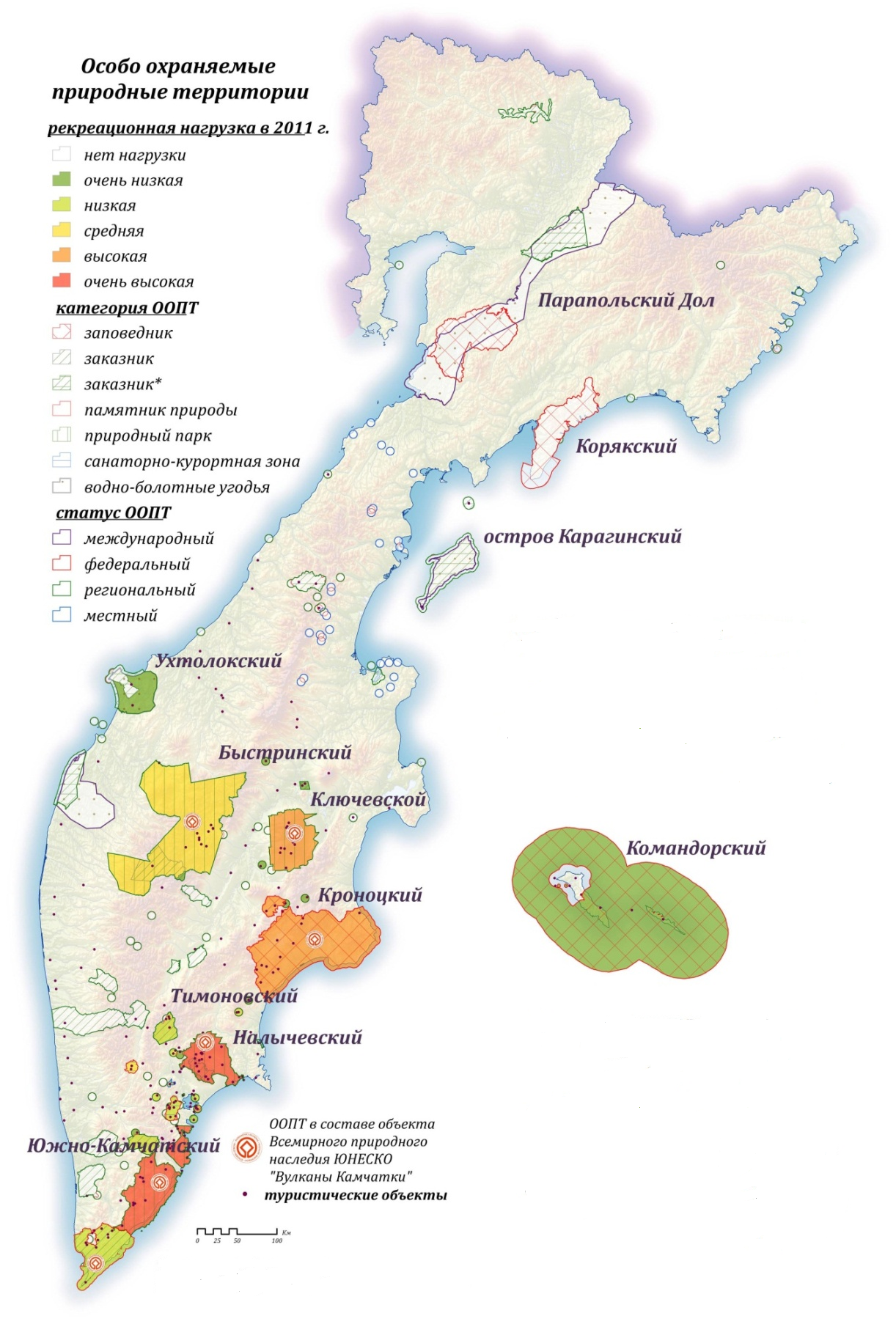 Приложение № 4Заповедники Сахалинской областиИсточник: http://sknc.narod.ru/files/rgmap/map1.html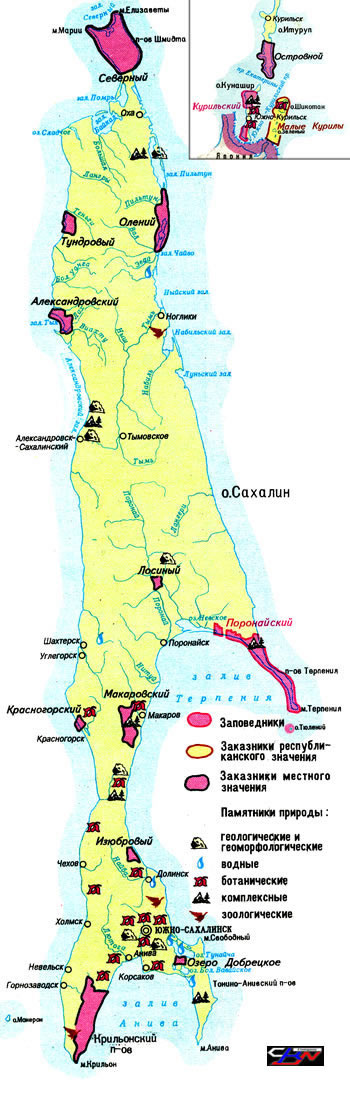 Приложение № 5Заповедники Приморского краяИсточник: Приморье. Современный путеводитель. М., 2015.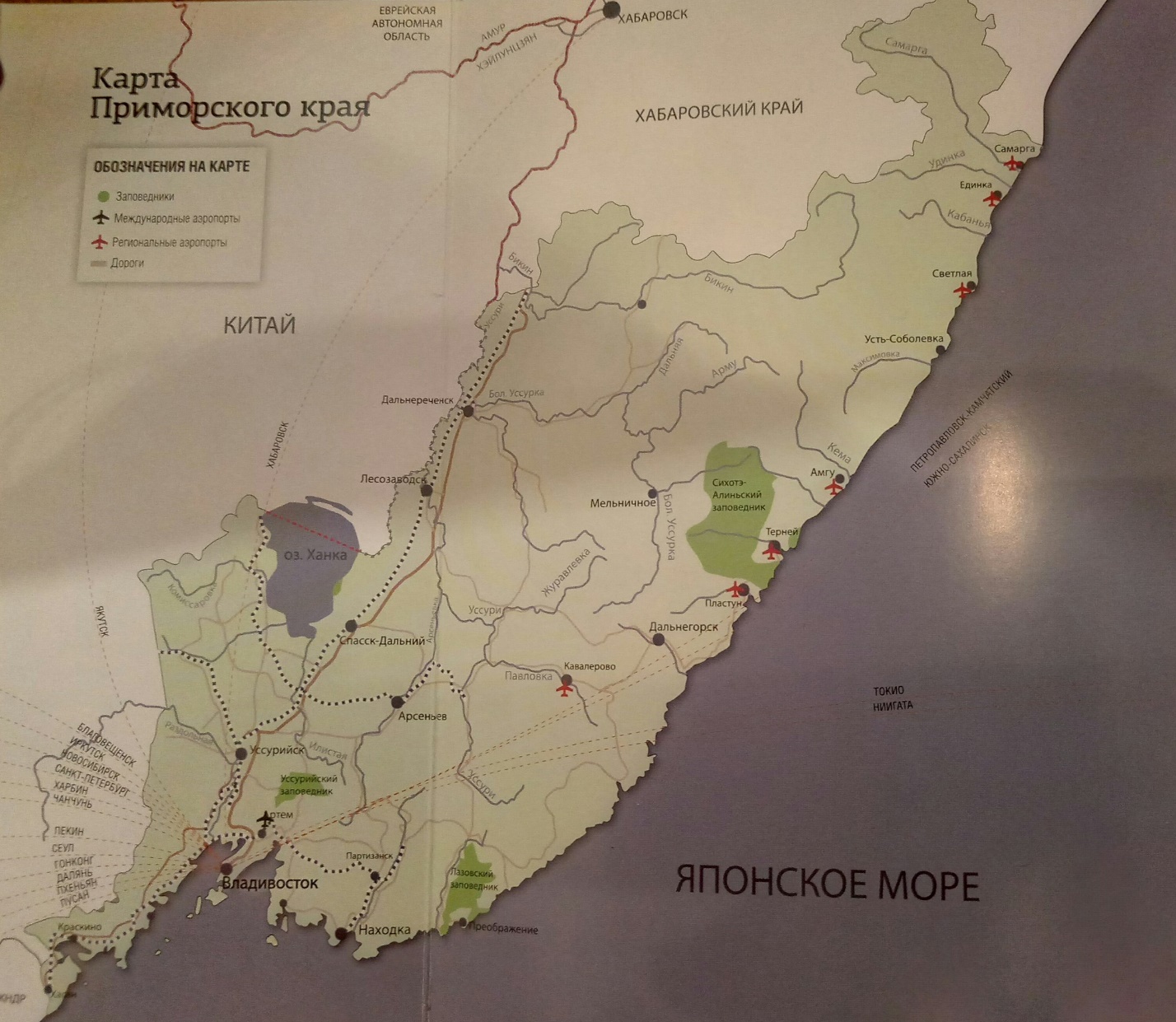 Приложение № 6.Пешие маршруты по территории парка «Зов тигра».Источник: Приморье. Современный путеводитель. М., 2015. С. 233.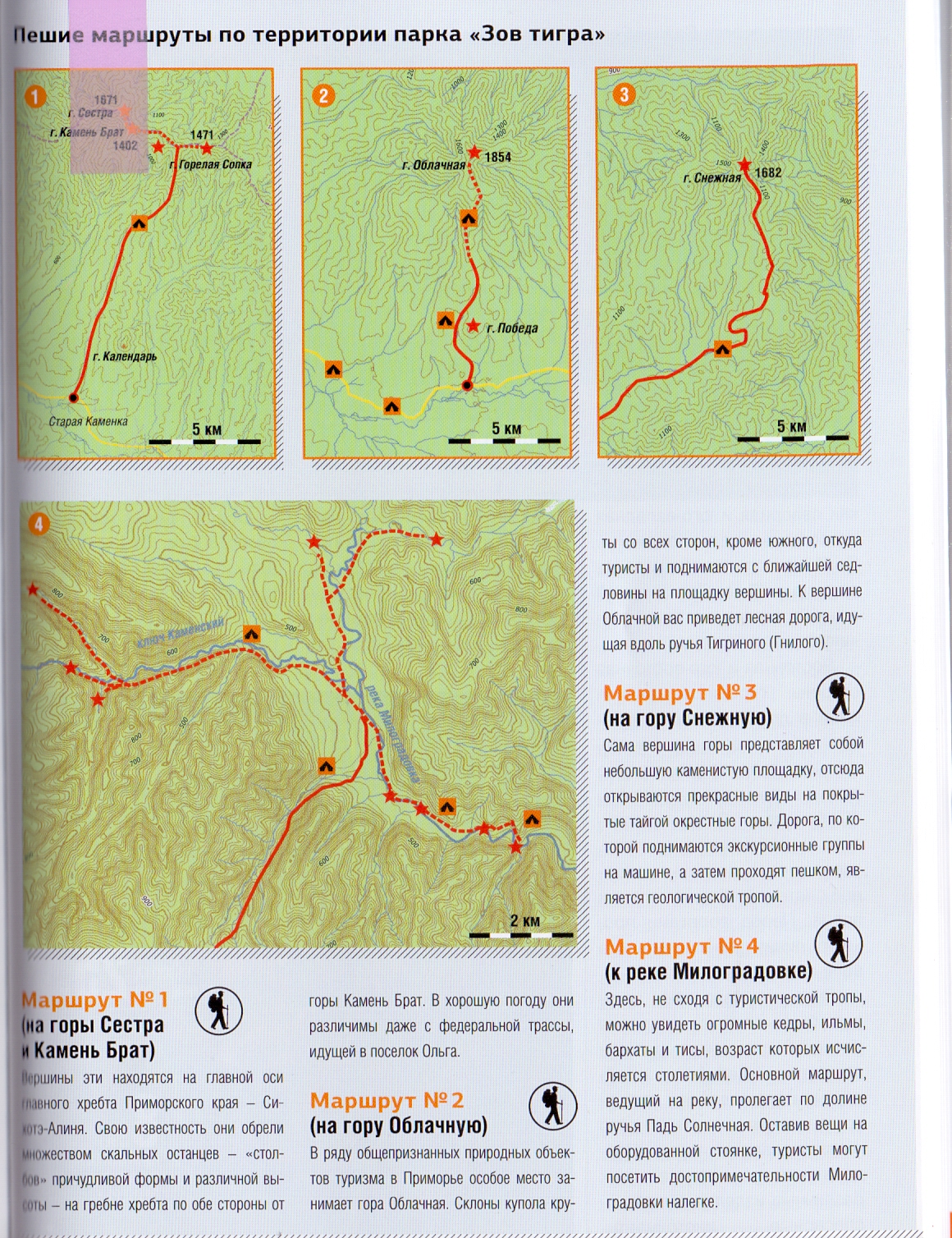 Список использованных источников и литературыИсточники:1. Государственная программа Российской Федерации «Социально-экономическое развитие Дальнего Востока и Байкальского региона». URL: goo.gl/DdX366 (дата обращения 10. 05. 17).2. О государственной программе Камчатского Края «Развитие внутреннего и въездного туризма в Камчатском крае» (с изменениями на 05. 04. 2017).3. «Об основах туристской деятельности в Российской Федерации» (с изменениями на 28 декабря 2017 года)// Электронный фонд правовой и нормативно-технической документации. URL: http://docs.cntd.ru/document/9032907 (дата обращения 10. 05. 17).4. Об утверждении государственной программы «Развитие внутреннего и въездного туризма в Сахалинской области на 2017-2020 гг. URL: http://tourism.sakhalin.gov.ru/wp-content/uploads/2016/07/Ob_utverzhdenii_gosudarstvennoj_programmy_-Razvitie_vnutrennego_i_vezdnogo_turizma_v_Sahalinskoj_oblasti_na_2017-2022_gody.pdf (дата обращения 10. 05. 17).5. Об утверждении государственной программы Российской Федерации «Развитие культуры и туризма» на 2013-2020 годы (с изменениями на 31 марта 2017 года). URL: http://docs.cntd.ru/document/499091763 (дата обращения 10. 05. 17).6. Об утверждении федеральной целевой программы «Социально экономическое развитие Курильских островов (Сахалинская область) на 2016-2025 годы». // Правительство России. URL: http://government.ru/docs/19217/ (дата обращения 11. 04. 17).7. О внесении изменений в постановление Администрации Приморского края от 7 декабря 2012 года № 396-па «О государственной программе Приморского края «Развитие туризма в Приморском крае на 2013-2017 годы». URL: http://www.primorsky.ru/upload/medialibrary/0f5/0f52a29ad8b1f7edc01730cc171d9bb5.pdf (дата обращения 10. 05. 17).8. Стратегия развития Сахалинской// Официальный сайт губернатора и Правительства Сахалинской. URL: http://www.admsakhalin.ru/?id=139 (дата обращения 11. 04. 17).9. Стратегия развития туризма в Камчатском крае. URL: www.ilovekamchatka.ru/applications/core/interface/file/attachment.php?id=4709 (дата обращения 10. 05. 17).10. Стратегия социально-экономического развития Приморского края до 2025 года// Официальный сайт администрации Приморского края. URL:  http://primorsky.ru/authorities/executive-agencies/departments/economics/development/strategy/pk-25.php (дата обращения 10. 05. 17).11. Федеральная целевая программа «Развитие внутреннего и въездного туризма 2011-2018 гг.». URL: https://rg.ru/pril/60/73/76/644_fcp.pdf (дата обращения 10.05. 17).12. Арсеньев В. К.  По Уссурийскому краю. Владивосток: тип. «Эхо», 1921.  310 с.13. Крашенинников С. П. Описание земли Камчатки. М.: Изд. «Эксмо», 2010. 480 с.14. Пржевальский Н. М. Путешествие в Уссурийском крае. М.: ОГИЗ, Географгиз, 1947. 314 с.15. Чехов А. П. Остров Сахалин. Владивосток: Дальневосточное книжное издательство, 1980. 303 с.16. Чехов А. П. Письмо Суворину А. С., 9 декабря 1890 г. Москва // Чехов А. П. Полное собрание сочинений и писем. T 4. М. 1975. С. 138.Литература:1. Арутюнов С. А., Щебеньков В. Г. Древнейший народ Японии: Судьбы племени айнов. М.: «Наука», 1992. 208 с.2. Бересенев Ю. И., Цой Б. В., Явнова Н. В. Особо охраняемые природные территории Приморского края. Владивосток, 2006. 65 с.3. Большая российская энциклопедия. Т. 12. М., 2008. С. 512-519.4. Викулов С. Открытие Камчатки. Петропавловск-Камчатский: Дальневосточное книжное издательство. Камчатское отделение, 1989. 128 с.5. Витер И., Смышлёв А. Город над Авачинской бухтой. Петропавловск- Камчатский: Камчатский печатный двор, 2000, 208 с.6. Воробьёва Т. В. Крымская война и Петропавловская оборона 1854-1855 годов. Петропавловск-Камчатский: КамГУ им. Витуса Беринга, 2012. 223 с.7. Галлас М. Л. Петропавловск-Камчатский морской порт в годы Великой Отечественной войны: транзит грузов ленд-лиза// Российский флот и история Камчатки/ Тез. докл. научн. конф. 17-18 октября 1996. Петропавловск-Камчатский, 1997.71 с.8. Дрознин В. А. О причине оползня в Долине гейзеров 4.06.2007 г.// Труды Кроноцкого государственного природного биосферного заповедника. Выпуск 2. Петропавловск- Камчатский: Камчатпресс, 2012, C. 120-125.9. Зайцев Д. М. Инцидент Хвостова и Давыдова: взгляд из Японии// Вестник ДВО РАН № 4. Владивосток. 2005. 10. Камчатка. Современный путеводитель. Петропавловск-Камчатский: ООО «Пресс Код», 2014. 236 с.11. Кораблин К. К. Каторга на Сахалине как опыт принудительной колонизации// Вестник ДВО РАН № 2. Владивосток. 2005.12. Крушанов А. И. Очерки истории советского Приморья. Владивосток: «Приморское книжное издательство», 1963, 190 с.13. Любимова Е. Л. Камчатка. Физико-географический очерк. М.: Географгиз, 1961. 198 с.14. Очерки истории советского Приморья/ Под ред. А. И Крушанова. Владивосток: «Приморское книжное издательство», 1963, 190 с.15. Павлович М. П. Русско-японская война. Спб.: Акционерное общество "Слово", 1905. 189 с.16. Печенкина В. А. Краеведение Приморский край. Владивосток: изд. ДВГУ, 2005, 110 с.17. Приморье. Современный путеводитель. М.: Издательство «PRESPASS». 236 с.18.  Сенченко И. А. Сахалин и Курилы-история освоения и развития. М.: «Кучково поле», «Моя Россиия». 2006. 511 с.19. Сысоева Е. А. Сахалин и Курильские острова в русско-японских отношениях 1855-1875гг. (от Симодского трактата до Петербургского договора): автореферат диссертации, Владимир. 2004. 217с.20. Чуковский Н. Беринг. Спб.: Молодая гвардия, 1961. 128 с.21. Шавкунов 	Э. В. Государство Бохай и памятники его культуры в Приморье, Л.: «Наука ЛО», 1968, 128 с.Интернет источники:1. Анкудимов Герасим. URL: biografija.ru (дата обращения 21. 02. 2017).2. Басов А. А. Русско-японские дипломатические отношения 1875-1895 гг.// Электронная библиотека диссертаций. URL: http://www.dissercat.com/content/russko-yaponskie-diplomaticheskie-otnosheniya-1875-1895-gg (дата обращения 4. 04. 17).3. Воробьёва Э. А. Оборона Камчатки в русско-японскую войну // URL: http://eva-tinva.narod.ru (дата обращения 2. 05. 2017).4. Воробьёв Т. В. Камчатский Ермак //URL: kamchatka.pro (дата обращения 4. 03. 2017).5. Всероссийская перепись населения 2010 года. URL: http://www.gks.ru/free_doc/new_site/perepis2010/croc/perepis_itogi1612.htm (дата обращения 11. 04. 17).6. Высоков М. С. Курильские острова в XVIII столетии// История Курильских островов.URL: http://www.kuriles-history.ru/book/chapter/11/ (дата обращения 2 .04. 17).7. Галлямова Л. И. Приморский край во второй половине XIX-начале XX века// История Приморья. URL: http://www.fegi.ru/primorye/history/nachalo.htm(дата обращения 17. 04. 17).8. Горнолыжный курорт «Горный воздух». URL: https://ski-gv.ru/ (дата обращения 9. 05. 17).9. Государственный природный биосферный заповедник Командорский. URL: http://komandorsky.ru (дата обращения 15. 05. 2017).10. Граф Н. Вся надежда на кандалы// Российская газета. URL: https://rg.ru/2009/04/08/katorga.html (дата обращения 15. 04. 17).11. Деятельность Невельского на Дальнем Востоке// Военно-морской флот России. URL: http://www.navy.su/puteshest/1800-1870/putesh85.html (дата обращения 2. 04. 17).12. Древности Уссурийского городского округа// Государство Восточное Ся. URL: http://rezerv.narod.ru/history/ussur-dunxia.htm(дата обращения 27 01. 17).13. Елизарьев В. Н. Борьба за Сахалин после Симодского трактата (1855-1867гг)// URL: http://www.bakumatsu.ru/lib/borba.pdf (дата обращения 3. 02. 17).14. Евреинов и Лужин на Курильских островах// Географические открытия и исследования нового времени. URL: http://discover-history.com/chapter_307.htm (дата обращения 1.04.17).15. Жан Франсуа Лаперуз// Арктика и Антарктика Филателия. URL: http://www.ivki.ru/kapustin/person/laperuz/lap.htm (дата обращения 2. 04. 17).16. Иван Федорович Крузенштерн// В красках России. URL: https://ricolor.org/history/eng/expedition/krugosvet_1/kruzenshtern/ (дата обращения 2. 04. 17).17. История русской Америки. URL: militera.lib.ru (дата обращения 24. 03. 2017).18. Крымская война. URL: http://flot.com (дата обращения 24. 04. 2017).19. Лекай Л. Л. Автореферат "История географического изучения Камчатки". URL: cheloveknauka.com (дата обращения 20. 02. 2017).20. Камчатские экспедиции Витуса Беринга. URL: polarpost.ru (дата обращения 5. 03. 2017).21. Камчатский край. URL: http://infokamchatka.ru(дата обращения 16. 05. 2017).22. Камчатский край. Краеведческий сайт. URL: http://www.kamchatsky-krai.ru/geography/oopt/ (дата обращения 27. 03. 2017).23. Карта путешествий Крашенинникова. URL: http://physiclib.ru (дата обращения 8. 05. 17).24. Корякский государственный природный заповедник. URL: http://www.zapoved.net (дата обращения 16. 02. 2017).25. Кошкин А. А. Россия на Курилах [из истории открытия и освоения островов рус. Землепроходцами и мореплавателями XVII - середины XIX вв через Камчатку, в т.ч. ист. Аспект налаживания рус.-яп. Дипломат. И торговых связей и контактов] Евреинов и Лужин на Курильских островах. URL: http://www.kamlib.ru/resourses/koshkin.htm (дата обращения 1. 04. 17)26. Кроноцкий государственный природный биосферный заповедник. URL: http://www.kronoki.ru (дата обращения 9. 04. 2017).27. Курильский государственный природный заповедник// Особо охраняемые природные территории Российской Федерации. URL: http://qoo.by/14PB (дата обращения 31. 03. 17).28. Мельчин А. И. Американо-японская интервенция на Дальнем Востоке 1918-1922 годах// Разгром американо-японских интервентов на советском Дальнем Востоке в 1920-1922 годах. URL: http://www.biografia.ru/arhiv/razgrom02.html (дата обращения 18. 04. 17).29. Малые Курилы, государственный природный заказник федерального значения// Особо охраняемые природные территории Российской Федерации. URL: http://vk-cc.com/Ee3A (дата обращения 31. 03. 17).30. Министерство строительства Сахалинской области. URL: http://minstroy.admsakhalin.ru/region/history.php (дата обращения 11. 04. 17).31. Национальный парк Зов тигра. URL: http://zov-tigra.lazovzap.ru/ (дата обращения 18. 04. 17).32. Национальный парк Удэгейская легенда. URL: http://ud-legend.ru/ (дата обращения 18. 04. 17).33. Озеро Изменчивое// ООПТ России. URL: http://vk-cc.com/X9TK (дата обращения 31. 03. 17).34. Освоение Сахалина и Курильских островов и формирование Русско–Японской границы// Курильские острова.URL: http://www.kuriles.ru/?div=9&id=64 (дата обращения 7. 04. 17).35. Опыт, проблемы и перспективы развития Камчатского края// Общество, туризм, сервис:.URL: http://www.kamchatka.gov.ru (дата обращения 17. 05. 2017).36. Остров страха // Strana.ru. URL: http://strana.ru/journal/2615189 (дата обращения 11. 04. 17).37. Официальный сайт Администрации Приморского края. URL: http://www.primorsky.ru/news/123835/ (дата обращения 1. 05. 17).38. Плавание и гибель экспедиции Лаперуза// Географические открытия и исследования нового времени. URL: http://discover-history.com/chapter_324.htm (дата обращения 2. 04. 17).39. Полевой Б. П. Десять лет перед революцией. Из истории города Петропавловска-Камчатского//URL: http://www.kamchatsky-krai.ru (дата обращения 17. 04. 2017).40. Попов Федот Алексеевич. URL: biografija.ru (дата обращения 1. 03. 2017).Походы на Камчатку. URL: rusdiscovery.ru (дата обращения 1. 03. 2017).41. Поронайский государственный природный заповедник// Особо охраняемые природные территории Российской Федерации. URL: http://goo.by/VSo3v (дата обращения 31. 03. 17).42. Проявления цунами в Сахалинской области // Сахалинская Гидрометеослужба. URL: http://sakhmeteo.ru/company/structure/tsunamicenter/sakhalintsunami.php (дата обращения 11. 04. 17).43. Русско-японская война 1904-1905 годов. Причины и последствия// Общество русско-китайской военной истории. URL: http://port-artur.info/istoriya/voyny/russko-yaponskaya-voyna-1904-1905/ (дата обращения 3. 04. 17).44. Сахалин вошёл в пятёрку лучших мест для любителей гастрономического туризма// Агентство по туризму Сахалинской области. URL: goo.gl/1JKJad (дата обращения 9. 05. 17).45. Сахалинская область// Russia travel. URL: https://russia.travel/guide/?region=10502&group=rostur_active (дата обращения 9. 05. 17).46. Свободный порт// Фонд развития Дальнего Востока. URL: http://www.fondvostok.ru/svobodnyy-port/ (дата обращения 18. 04. 17).47. Советско-японская война 1945 год // Общество русско-китайской военной истории. URL: http://port-artur.info/istoriya/voyny/otechestvennaya-1941-1945/ (дата обращения 11. 04. 17).48. Социально-экономическое развитие Камчатского края. URL: http://www.protown.ru (дата обращения 16. 05. 2017).49. Стадухин Михаил Васильевич. URL:russiasib.ru (дата обращения 22. 02. 2017).50. Станет ли Камчатка территорией опережающего развития. URL: http://www.visitkamchatka.ru (дата обращения 17. 05. 2017).Туризм Камчатского края. URL: http://gossmi.ru (дата обращения 17. 05. 2017).51. Суворов Е. Как японец Ринзо 200 лет назад назвал Сахалин островом// vladnwes информационное агентство. URL: http://vladnews.ru/2376/bez_politiki/kak_japonec_rinzo_200_let_nazad_nazval_sahalin_ostrovom (дата обращения 2. 04. 17).52. Суханов С. Поток туристов на Сахалин и Курилы вырос на 60%//Сахалин и Курилы. URL: https://skr.su/news/268807 (дата обращения 9. 05. 17).53. Шатина Ю. Турпоток в Приморье за пять лет вырос в семь раз// Официальный сайт Администрации Приморского края. URL: http://www.primorsky.ru/news/123835/ (дата обращения 1. 05. 17).